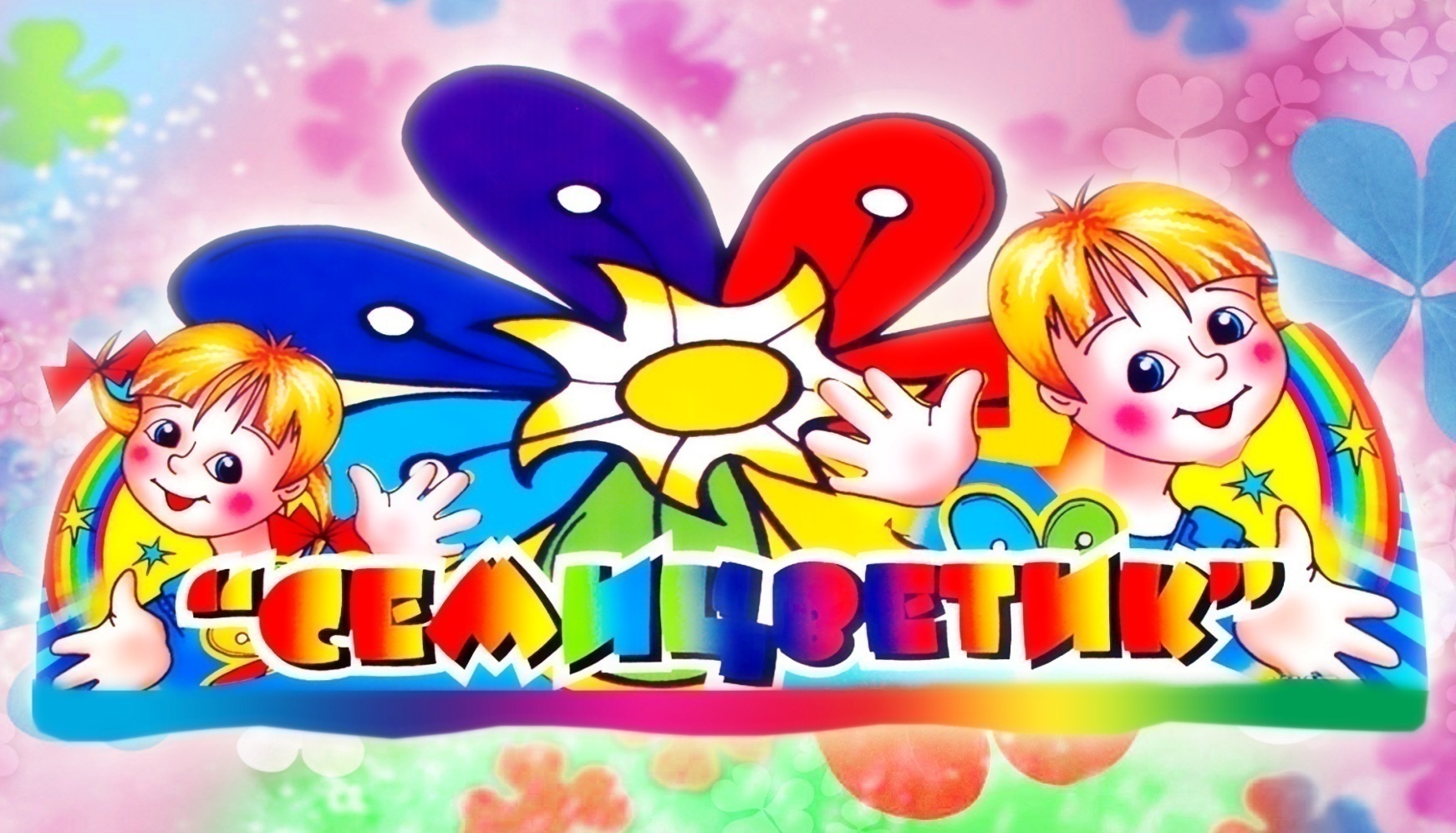 Принято педагогическим                                                                                                                                                                Утверждаю:советом МБДОУ                                                                                                                                                                  Заведующий МБДОУ«Детский сад №29»                                                                                                                                                              «Детский сад №29»	Протокол № 1                                                                                                                                                                 _________Т.В.Доморацкаяот  30.08. 2021г.                                                                                                                                                                Приказ №    от 30.08.2021г.на 2021– 2022 учебный годСОДЕРЖАНИЕПРИЛОЖЕНИЯ К ГОДОВОМУ ПЛАНУПриложение №1 Система оздоровительной работы в МБДОУ «Детский сад №29» на 2020 – 2021 учебный год.Приложение №2 Система работы в МБДОУ по психолого-педагогическому сопровождению детей раннего возраста в период адаптации к детскому саду.Приложение №3  Система коррекционно - педагогической деятельности с детьми  ОВЗ.Приложение №4 План административно-педагогического контроля на 2020-2021 учебный год.Приложение №5  План взаимодействия со школой на 2020 – 2021 учебный год.Приложение №6План повышения квалификации  педагогических работников МБДОУ «Детский сад № 29» в 2020-2021 учебном году.Приложение №7Система взаимодействия специалистов  и  воспитателей  в МБДОУ на 2021-2022 учебный год.Приложение №8Годовой календарный учебный график работы МБДОУ «Детский сад № 29 на 2020-2021 уч. г.Приложение №9Учебный план (фактическая учебная  нагрузка  детей дошкольного возраста), реализующий ООП на 2020 – 2021 уч. год.Приложение №10 План работы с молодыми и начинающими воспитателями на 2020 – 2021 учебный год.Приложение №11  План обучения младших воспитателей в МБДОУ «Детский сад № 29».Приложение №12 Расписание «Организация  непосредственно организованной образовательной деятельности  с детьми в МБДОУ «Детский сад № 29» (сетка НОД, музыкальных и физкультурных занятий).  Приложение №13 Организация режима пребывания  детей разных возрастных групп на холодный период года   (сентябрь – май) и теплый период года (июнь – август).Приложение №14  Циклограммы деятельности и графики работы специалистов МБДОУ.Приложение №15 Положения смотров-конкурсов внутри МБДОУ.  Приложение №16 Планы работы  узких специалистов:  учителей-логопедов, музыкального руководителя, педагога дополнительного образования, педагога-психолога, инструктора по физической культуре.Приложение №17 План работы кружка художественно-изобразительной направленности «Фантазия» на 2021-2022 уч. г.Приложение №18 Интегрированное планирование работы МБДОУ «Детский сад № 29» на  летний  оздоровительный период 2021 года.РАЗДЕЛ 1. Введение.1.1. Информационная справка об учрежденииНаименование учреждения: муниципальное бюджетное дошкольное образовательное учреждение «Детский сад № 29».Адрес: 679017 Еврейская автономная область г. Биробиджан. МБДОУ имеет 2 здания:  по улице  40 лет Победы 9 «А» и по улице  Пионерская 77 «Д». Адрес электронной почты: semicvetik29@post.eao.ruСайт детского сада  http://29semicvetik.ru/Телефон:  1 здание -3-52-50; 3-56-75; 2 здание – 25-0-55Заведующий дошкольным учреждением Доморацкая Татьяна ВалерьевнаРежим деятельности детского сада: 12 часов (с 07.00 до19.00)1.2. Материально-техническая  база  МБДОУ.Развивающая предметно-пространственная среда обеспечивает максимальную реализацию образовательного потенциала пространства МБДОУ, группы и участка, материалов, оборудования и инвентаря для развития детей дошкольного возраста в соответствии с особенностями каждого возрастного этапа, охраны и укрепления их здоровья, возможность общения и совместной деятельности детей (в том числе детей разного возраста) и взрослых, двигательной активности детей, а также возможности для уединения.Здание  № 1  построено по проекту, двухэтажное, светлое, центральное отопление, вода, канализация, сантехническое оборудование в удовлетворительном состоянии. Рассчитано на 13 групп. Групповые комнаты и спальные комнаты отделены друг от друга. Каждая группа имеет свой вход. Имеются спортивный и музыкальный залы, кабинет заведующего, методический кабинет, кабинет психолога, кабинеты учителя-логопеда,  комната русского быта. Кухня-пищеблок расположен на первом этаже (заготовочная и варочная). Кухня обеспечена необходимыми наборами оборудования (холодильные шкафы – 3 штуки, бытовой холодильник двухкамерный – 1 штука, морозильная камера – 1 штука, электроплиты – 2 штуки, электрическая мясорубка, овощерезка, картофелечистка, электрический кипятильник, электрические котлы – 2 штуки, электрическая сковорода. Прачечная оборудована 2 стиральными машинами с автоматическим управлением, центрифугой, сушильным барабаном, имеется гладильная машина. Медицинский кабинет оборудован, имеет прививочную.Территория здания занимает 10,386 кв.м., для каждой группы есть отдельный участок, на котором размещены игровые постройки, песочницы, есть теневые навесы. Имеется спортивная площадка с ямой для прыжков. Вокруг здания детского сада располагается игровая «автодорога» для развития сюжетно-ролевых игр по правилам дорожного движения. Как на территории, так и за ее пределами много зеленых насаждений, имеются различные виды деревьев и кустарников, клумбы и цветники, что благоприятно способствует сохранению и укреплению психофизического здоровья детей, формированию привычки к здоровому образу жизни. Здание № 2принято в эксплуатацию в декабре 2016 года, двухэтажное, светлое, центральное отопление, вода, канализация, сантехническое оборудование в удовлетворительном состоянии. Рассчитано на 4 группы.  Групповые комнаты и спальные совмещены. Каждая группа имеет свой вход. Имеется спортивно -музыкальный зал, методический кабинет, кабинет заведующего. Пищеблок-раздаточная расположен на первом этаже,  (пища подвозится из первого здания). Пищеблок  обеспечен необходимыми наборами оборудования. Медицинский кабинет оборудован, имеет изолятор, прививочную. Территория  вокруг здания  занимает 4 912 кв.м., для каждой группы есть отдельный участок, на котором размещены игровые постройки, песочницы, есть теневые навесы. Имеется огород для занятий с детьми. Имеется спортивная площадка с  комплексом спортивного оборудования и площадка «Автогородок». На территории, посажены различные виды деревьев и кустарников, цветники.Предметно – развивающая среда кабинетов (учителей-логопедов, педагога-психолога, педагога дополнительного образования, медицинского, методического), музыкального и спортивного зала соответствует принципу необходимости и достаточности для организации коррекционной работы, медицинского обслуживания детей, методического оснащения воспитательно-образовательного процесса, а также обеспечение разнообразной двигательной активности и музыкальной деятельности детей дошкольного возраста.Предметно-игровая среда в группах организована таким образом, чтобы каждый ребенок имел возможность заниматься своим делом, кроме того, дети могут объединяться подгруппами по общим интересам, т.е. развивающая предметно-пространственная среда в группе  обеспечивает различные виды детской деятельности:игровую;коммуникативную;восприятие художественной литературы и фольклора;самообслуживание и элементарный бытовой труд;конструирование из разного материала;изобразительную (рисование, лепка, аппликация);музыкальную;двигательную.Условно, в пределах пространства группы можно выделить игровые и тематические зоны, охватывающие все интересы ребенка:Зона художественно-эстетического развития представляется средствами для изодеятельности, детской художественной литературы, детскими музыкальными инструментами, образцами произведений декоративно-прикладного искусства и т.д.;Театрализованная зона располагает разнообразными видами кукольных театров, масками, ряжением.Игровая зона для сюжетно-ролевых игр включает в себя уголки ряженья, атрибуты для сюжетно-ролевых игр: «Поликлиника», «Дом и семья», «Парикмахерская», «Шоферы», «Магазин».В конструктивной зоне имеется крупный напольный, мелкий настольный конструкторы, игрушки для обыгрывания, материал по правилам дорожного движения.В зоне двигательного развития  имеется фабричное и  нестандартное оборудование для физического развития детей.Речевой уголок оснащен дидактическими играми, иллюстрациями, наглядным материалом по темам недели, наборами игрушек «Дикие животные» и т.д. .Есть  «книжный уголок» с комплектом книг, альбомы по временам года», «Наша семья».В группе имеется материал для познавательно-исследовательской деятельности («песок и вода»)  и т.д.В дошкольном учреждении в основном созданы оптимальные материально-технические условия, в полной мере обеспечивающие комфортное пребывание и развитие детей в разных видах детской деятельности.В текущем учебном году необходимо продолжить работу по организации предметно-развивающей среды, способствующей и обеспечивающей самостоятельную и совместную деятельность детей:максимальную реализацию образовательного потенциала пространства и материалов, оборудования и инвентаря для развития детей, охраны и укрепления их здоровья, учета особенностей и коррекции недостатков развития;возможность общения и совместной деятельности детей и взрослых (в том числе детей разного возраста) во всей группе и в малых группах, двигательной активности, а также возможности для уединения.учет национально-культурных, климатических условий, в которых осуществляется образовательный процесс.Продолжать организацию образовательного пространства и разнообразие материалов, оборудования и инвентаря так, чтобы  обеспечивать:игровую, познавательную, исследовательскую и творческую активность всех категорий воспитанников, экспериментирование с доступными материалами, в том числе с песком и водой. (Создание  центров организации проектной и экспериментальной деятельности дошкольников).двигательную активность(в том числе развитие крупной и мелкой моторики);эмоциональное благополучие детей во взаимодействии с предметно-пространственным окружением;возможность индивидуализации и самовыражения детей.1.3. Традиции МБДОУ:-Ярмарка «Золотая осень»,-Выставка-продажа «Здравствуй весна!»-Торжественная линейка в «День знаний» 1 Сентября.-Тематические дни: «День Победы», «День защиты детей». «День защитников Отечества»«Международный женский день»«День матери»-«Зимние каникулы в детском саду».Цель зимних каникул: это специфическая организация жизнедеятельности детей, способствующая снятию накопившегося утомления с целью профилактики длительного психоэмоционального напряжения.В каникулы увеличивается время свободной деятельности детей, в меню включаются необычные блюда и т.п. Детям обеспечивается свободный выбор деятельности, а главная задача взрослых – помочь им реализовать свои замыслы.1.4.Нормативное обеспечение образовательной деятельности ДОУ.В своей деятельности МБДОУ руководствуется документами:Федеральный закон от 29.12.2012 № 273-ФЭ  «Об образовании в Российской Федерации» (далее — Закон № 273-ФЭ);  Конвенция ООН о правах ребенка(одобрена Генеральной Ассамблеей ООН 20.11.1989, вступила в силу для СССР 15.09.1990);Приказ  Минобрнауки России от 17.10.2013 № 1155 «Об утверждении федерального государственного образовательного стандарта дошкольного образования»;Комментарии Минобрнауки России к ФГОС дошкольного образования от 28.02.2014 № 08-249;Приказ Минобрнауки России от 30.08.2013 № 1014 «Об утверждении Порядка организации и осуществления образовательной деятельности по основным общеобразовательным программам — образовательным программам дошкольного образования»;Приказ Минобрнауки России от 28.12.2010 № 2106 «Об утверждении и введении в действие федеральных требований к образовательным учреждениям в части охраны здоровья обучающихся, воспитанников»:Письмо Минобрнауки России от 07.06.2013 № ИР-535/07 «О коррекционном и инклюзивном образовании детей»;СанПиН 2.3/2.4.3590-20 "Санитарно-эпидемиологические требования к организации общественного питания",  утв. постановлением Главного государственного санитарного врача РФ от 27.10.2020 № 32 , Санитарных правил СП 2.4.3648-20 «Санитарно-эпидемиологические требования к  организациям воспитания и обучения, отдыха и оздоровления детей и молодёжи» утв. постановлением Главного государственного санитарного врача РФ от 28.06.2020 № 28.  Устав муниципального бюджетного дошкольного образовательного учреждения «Детский сад  № 29»,  утвержденный постановлением мэрии города Биробиджана. Регистрационный номер - 3659.  Дата регистрации - 04.12.2017г.Локальные нормативные акты, касающихся прав и интересов участников образовательных отношений в МБДОУ.1.5. Программы, реализуемые в ДОУ.Программно-методическая обеспеченность учебно-воспитательного процесса.В МБДОУ реализуются образовательные программы:-Основная образовательная программа дошкольного образования МБДОУ «Детский сад № 29» для детей от 2 до 7 лет.- Коррекционная программа – «Программа логопедической работы по преодолению общего недоразвития речи у детей», Т.Б. Филичева, Г.В. Чиркина, Т.В. Туманова, С.А. Миронова А.В. Лагутина, Москва, Просвещение, 2008 г.-Коррекционная программа - Н. В. Нищева «Программа коррекционно-развивающей работы в логопедической группе детского сада для детей с ОНР (с 4 до 7 лет) ».-Программа инклюзивного образования детей дошкольного возраста с ограниченными возможностями здоровья «Первые шаги в инклюзию» в условиях дошкольного образовательного учреждения МБДОУ «Детский сад № 29», Р.П. Комлева, 2017 г.Дополнительные парциальные программы:-«Знакомство  дошкольников с родным городом», Р.П. Комлева, 2017 г.-«Школа ПДДшек», Р.П. Комлева, 2017г.-«Пластилиновая Фантазия», 2021г.,  Я.В. Дорошкова.1.6. Общие сведения о коллективе детей.Количество возрастных групп – 17, из них:• первая младшая - 3 группы• вторая младшая - 4 группы• средняя - 3 группы• старшая - 4 группы• подготовительная к школе - 3 группы1.7. Педагогический состав ДОУ. Обеспеченность педагогическими кадрами           Качественный состав воспитателей.         Качественный состав специалистовКомплектование групп на 2020-2021 учебный годРАЗДЕЛ 2.      Анализ работы МБДОУ за 2020-2021 учебный год.2.1. Приоритетные направления, по которым работал коллектив МБДОУ в  течение 2020– 2021 учебного года.Коллектив МБДОУ  работал по следующим приоритетным направлениям:Целевая установка:Использование современных педагогических технологий в социально-личностном развитии и воспитании дошкольников через создание основ нравственно-этического  воспитания  и экономического просвещения, способствующего формированию хозяйственного отношения к материальным и духовным ценностям и становлению начал ценностных ориентаций1. Задача, реализуемая в этом учебном году:"Формирование у ребенка дошкольного возраста  нравственных потребностей в общении со взрослыми и сверстниками, которые направлены на развитие нравственного опыта в коллективной жизни, в совместной деятельности, осознанного умения руководствоваться в своем поведении моральными мотивами"2. Задача, реализуемая в этом учебном году:"Организация педагогического процесса, направленного на приобретение первичного опыта ориентировки в элементарных экономических явлениях, решение образовательных экономических задач через математическую, художественную виды детской деятельности, ознакомление с социальным и предметным миром"2. 2. Физическое развитие, охрана и укрепление здоровья детей.Медицинское обслуживание детей в детском саду обеспечивают органы здравоохранения. Услуги по оказанию доврачебной медицинской помощи (медицинский осмотр, профилактические прививки, противоэпидемические мероприятия при возникновении паразитарных и инфекционных заболеваний) воспитанников оказываются врачами специалистами ОГБУЗ «Детская областная больница», являющимися сотрудниками ОГБУЗ «Детская областная больница» по договору с территориальным лечебно-профилактическим учреждением о порядке медицинского обслуживания воспитанников.Дошкольное учреждение оборудовано медицинским кабинетом, процедурным кабинетом.Сотрудники МБДОУ регулярно проходят ежегодные медицинские осмотры.Организация жизнедеятельности детей в МБДОУ осуществляется в тесном контакте воспитателей с медицинским персоналом целенаправленной деятельности, обеспечивающей условия для формирования здоровья дошкольников с использованием системы  оздоровительной работы с детьми в МБДОУ.С 1 сентября 2020 года и в течение года в МБДОУ функционировало 17 разновозрастных групп. Контингент воспитанниковВ начале учебного года  медицинскими сестрами осуществлен  мониторинг за состоянием здоровья и физического развития детей. Все дети распределены по группам здоровья,   из этого определяются физические нагрузки для каждого ребенка при участии детей в физкультурно-оздоровительных мероприятиях. В течение года   в целях профилактики ОРВИ в групповых помещениях и местах общего пребывания детей воздух ионизировался и очищался с помощью бактерицидных ламп, осуществлялась аромотерапия настоем лука и чеснока, эфирными маслами. Старшим воспитателем периодически  определяется соответствие физической нагрузки физиологическим возможностям детей  на физкультурных занятиях,  на утренней гимнастике и в других организованных формах двигательной деятельности. Медсестрами в разных возрастных группах регулярно проводится  медицинский контроль, и его результаты доводятся до сведения педагогов. Медицинское обеспечение воспитанников осуществляется медицинским  персоналом детского сада – медицинскими сестрами  В.В. Диденко, Науменко И.А., Г.Н.Степановой.  В течение года специалисты детской поликлиники проводили наблюдение за состоянием здоровья детей, посещающих МБДОУ, в  конце учебного года поведено медицинское обследование детей подготовительных к школе групп. Организация питания в МБДОУ четырехразовое, в соответствии с утвержденным 10-ти дневным меню. В летний период увеличено время пребывания детей на свежем воздухе, в рационе питания увеличивается количество свежих овощей и фруктов, соки. Показатели по группам здоровья воспитанниковИз данных таблицы следует, что дети, поступившие в МБДОУ, имеют в большинстве случаев I и II группы здоровья. Вместе с тем  МБДОУ посещают 17 детей III группы здоровья.Сравнительный анализ заболеваемости и посещаемости детейОбразовательная область «Физическое развитие»В содержании Стандарта представлена образовательная область «Физическое развитие». ФГОС ДО направлен на охрану и укрепление физического и психического здоровья детей, в том числе их эмоционального благополучия, формирование общей культуры личности детей, в том числе ценностей здорового образа жизни, развития их физических качеств. Важно отметить, что в Стандарте понятие «здоровье» дается более конкретно - психическое и физическое, добавляется новое понятие «Эмоциональное благополучие», акцентируется внимание на формировании общей культуры личности, ценностей здорового образа жизни.      Во ФГОС ДО задачи образовательной области «Физическое развитие» решаются в трех направлениях: приобретение опыта двигательной деятельности, становление целенаправленности, саморегуляции в двигательной сфере и овладение нормами и правилами здорового образа жизни. Физическое развитие и состояние здоровья детей являются предметом комплексного подхода со стороны медико-психолого-педагогической службы МБДОУ. Старший воспитатель и медицинские  сестры  следят за соблюдением санитарно – гигиенических требований в групповых комнатах, на физкультурных занятиях, на прогулках. Ведут работу с воспитателями и младшими воспитателями по профилактике и  снижению заболеваемости воспитанников:  соблюдение режима дня, проведение оздоровительных процедур после дневного сна. В течение года организовывались различные виды гимнастик: утренняя, пальчиковая, дыхательная и т.д. С целью переключения детей на творческую активность и динамическую деятельность, для снятия физического и умственного напряжения, повышения эмоционального тонуса организма, в режим работ всех возрастных групп введено проведение ежедневных игровых пауз между непосредственно образовательной деятельностью, длительностью не менее 10 минут. Проведение динамических пауз является обязательным при организации непосредственно образовательной деятельности, содержание их определялось каждым педагогом индивидуально. В системе проводились ежедневные прогулки с детьми на улице, третье физкультурное занятие проводилось на свежем воздухе (в зависимости от погодных условий). Вся физкультурно-оздоровительная работа строится на основе данного подхода  педагогами и специалистами МБДОУ. Для успешной и результативной работы с детьми созданы необходимые условия: имеется физкультурный зал, в группах оборудованы физкультурные уголки, оснащенные необходимым спортивным инвентарем для обеспечения двигательной активности детей. Физическое развитие очень важно для здоровья детей, потому что позволяет реализовать их врожденное стремление к движению. Становление детской идентичности, образа «Я» тесно связано с его ловкостью, подвижностью, активностью. Основная нагрузка в плане физического развития детей ложится на физкультурные занятия. Физкультурные занятия строятся с учетом индивидуальных особенностей, состояния здоровья ребенка, перенесенных заболеваний, эмоционального настроя. В течение года в МБДОУ проводятся оздоровительные мероприятия :соблюдение теплового режима комнат и  одежды детей;воздушный режим (сквозное проветривание во время прогулок);утренние гимнастики, гимнастики-побудки;прием детей на улице ( в хорошую погоду);занятия физической культурой;умывание прохладной водой; коррегирующие упражнения и другое.В течение учебного года воспитателями разных возрастных групп проводилась работа по профилактике детского травматизма, а так же по формированию ЗОЖ. Использование здоровьесберегающих технологий. Система работы по воспитанию здорового образа жизни.  В детском саду был проведен анализ эффективности использования здоровьесберегающих технологий в образовательной деятельности  в ДОУ. И в частности - выявить умение планирования здоровьесберегающих технологий в соответствии с возрастом  и индивидуальным развитием детей в режимных моментах и НОД.-  Оценить уровень знаний и умений педагогов, реализовывать программное содержание, используя современные технологии здоровьесбережения.- Проанализировать развивающую среду в группах по данной теме.- Выявить  уровень взаимодействия с родителями по данной проблеме.Анализ планов воспитательно-образовательной работы с детьми показал следующее: документация по календарным планам воспитателей ведется аккуратно. Планирование осуществляется в соответствии с образовательной программой ДОУ, соответствует программным требованиям, возрастным особенностям детей.  Планирование образовательной деятельности строится в соответствии с лексическими темами недели, расписаны режимные моменты. В календарных планах педагогов отражено планирование занятий, прогулок, двигательной активности в течение дня, индивидуальной работы с детьми по овладению двигательными умениями. В системе планируется утренняя гимнастика, гимнастика после дневного сна в сочетании с закаливающими процедурами, пальчиковая, артикуляционная гимнастики (в логопедическоих группах). В планах можно увидеть запланированные беседы по ЗОЖ: гр.№10 «Микробы и вирусы», «Оказание первой помощи», «Тонкий лед», «Как мы дышим» и т.д. гр. №13 «Как я буду заботиться о своем здоровье?», «Почему надо соблюдать правила гигиены?», «Наше здоровье  зимой», гр.№ 14,15 «Чистота – здоровый образ жизни», «Сиди прямо», «Зайка промочил лапки», «Как нужно одеваться, чтобы не болеть», «Как утолить жажду», «Плох обед – если хлеба нет», «Чем опасны простудные заболевания», «Чтобы уши слышали, зачем нужны витамины» и др. Педагоги планируют здоровьесберегающий процесс с учетом индивидуальных особенностей детей, используют различные технологии: физкультминутки и динамические паузы во время занятий, дыхательную гимнастику, пальчиковые игры или упражнения. В календарных планах воспитателей отражена индивидуальная работа с детьми с использованием здоровьесберегающих технологий. В старшей группе №12, воспитатели: Артышко Л.А., Белоусова А.Л., 1 младшей группе №8, воспитатели: Казанова Н.А., Зеленская С.В. во 2 младшей группе №9, воспитатели: Чембулаткина Т.В., Таблова  Е.В., в средней группе №7, воспитатели Серняева А.А., Валеева Л.Х. педагоги планируют различные формы работы по укреплению и сохранению здоровья воспитанников, например, игры по воспитанию культурно-гигиенических навыков: «Чистюли», «Сухие руки», «Мой друг-носовой платок», «Полотенце пушистое», «Пользование расческой», «Бережливое отношение к предметам личной гигиены» и другие. Сюжетно-ролевые игры: «Больница», «Скорая помощь», «Аптека», «Семья» и др. Самомассаж (су-джок, карандашами, массажерами, массажными мячами). Игры на дыхание (задуй мяч, листопад). Игры на развитие мелкой моторики (шнуровки, мозаики, штриховки в тетрадях, трафареты, и др.) Дидактические игры: «Хорошо-плохо», «Разрезные картинки». Чтение художественной литературы: «Айболит» К.Чуковского. В подготовительной группе №11, воспитатели: Серпутько Э.Н., Левенчук Е.Ю., подготовительной группе №5, воспитатель: Глинянко И.Г., Кучеренко О.П.  во 1 младшей группе № 6, воспитатели: Мостовая А.М., Калиника О.И. воспитатели групп учат правильно мыть руки с мылом, пользоваться расческой, салфетками, носовым платком, правильно вытираться полотенцем и т.д. Анализ показал, что работа в этом направлении ведется систематически, культурно-гигиенические навыки сформированы практически у всех ребят. Планируются: сюжетно-ролевые игры: «Больница», «Скорая помощь», «Аптека», «Семья» и др. Самомассаж (су-джок, карандашами, массажерами, массажными мячами). Игры на дыхание (задуй мяч, листопад). Игры на развитие мелкой моторики (шнуровки, мозаики, штриховки в тетрадях, трафареты, пазлы, пуговицы, прищепки, лото, домино, конструкторы, палочки, бусы и др.) Дидактические игры: «Найди пару», «Разрезные картинки», «Сдуй листок, пушинку», «Прищепки», «Умею не умею», «Что у тебя внутри», «Пища полезная и вредная». Чтение художественной литературы: «Косточка» Л. Толстой; «Жадина» Я. Акима; и др. Беседы с детьми по ЗОЖ: Здоровье человека; Познай себя; Влияние здорового образа жизни на красоту тела; Умею – не умею; Что нужно делать, чтобы быть здоровым?; Что у тебя внутри; Пища полезная и вредная; Правила гигиены; Этикет – школа изящных манер; Найди опасные предметы и др.В старших группах №14,16 воспитателями планируется: наблюдение, дидактические игры: «Солнышко» - для профилактики осанки, «Выбери нужное», «Доскажи словечко».Сюжетно-ролевые игры: «Аптека», «Дочки-матери», игра-ситуация «Повар» (закрепление знаний о полезных продуктах), индивидуальная работа: игры на развитие мелкой моторики, пальчиковая гимнастика, разрезные картинки «Доктор Айболит».В планах всех групп отражены комплексы утренней гимнастики, гимнастики после сна на каждую неделю, дыхательные упражнения, подвижных игры и т.д. По каждому из этих направлений работы имеются оформленные папки с комплексами  и картотеками различных гимнастик, игр и упражнений.Оценка профессионального мастерства воспитателей.Анализ деятельности воспитателя и детей в процессе НОД показал, что все опытные педагоги умеют и стараются применять традиционные здоровьесберегающие технологии в своей работе с детьми. Воспитатель: Серпутько Э.Н. НОД: «Развитие речи». Тема: «Игрушки». Использует  во время занятия организационный момент – массаж для активизации активных точек, настрой детей на умственную деятельность, провела игры на развитие мелкой моторики, координации речи с движением,  физминутку. Воспитатель: Левенчук Е.Ю. НОД: «ФЭМП». Тема: «Игрушки». Использует во время занятия организационный момент, развитие мелкой моторики. Физ. минутка во время занятия не проводилась, т.к. дети на протяжении всего занятия двигались по группе и выполняли задания. Воспитатель: Романенко Л.В.НОД: «ФЭМП». Тема: «Домашние птицы». Во время проведения НОД применяет организационный момент игру приветствия «Я твой друг, ты мой друг», создала положительный настрой детей на занятие, загадала загадку, в течение занятия проводилась ига «Поезд» (воспитатель совместно с детьми пропевали песенку «Вот поезд наш едет»), физминутка «Танец маленьких утят» (дети повторяют движения за воспитателем), пальчиковая гимнастика «Петушок».Воспитатель: Романенко Л.В. НОД: «Ознакомление c миром природы». Тема: «Домашние птицы». Во время проведения НОД применила организационный момент – отправились на паровозики в деревню,  музыкальнаяфизминутка «Жили у бабуси два веселых гуся». Воспитатель: Глинянко И.Г.НОД: «Развитие речи». Тема: «Составление описательного рассказа «Моя любимая игрушка». Во время проведения НОД использовала стихотворение, чтобы настроить детей учебную деятельность, физминутка, дети слушали стихотворение Олеси Емельяновой при назывании какой-либо игрушки, поднимали соответствующую картинку, для расслабления и снятия напряжения провели релаксацию. В группе №7, воспитатели Серняева А.А., Валеева Л.Х.,  в группе № 13, воспитатели Ховайба Е.И., Гордейчук Н.В., группе №10, воспитатели Емельянова А.Н., Прокощенкова С.А. непосредственно - образовательная  деятельность  проводится в соответствии с требованиями к максимальной нагрузке на детей дошкольного возраста. Продолжительность ОД соответствует санитарным нормам, соблюдены основные части занятия, продолжительность каждой части. Во время проведения занятий воспитатели групп вовремя замечают и успевают переключить внимание ребят, проводят физкультминутки, соответствующие возрасту детей. На занятиях осуществляется индивидуально-дифференцированный подход к детям, при определении нагрузок  учитывается уровень физической подготовки и здоровье детей. Эмоциональный фон занятий положительный, воспитатели всех групп применяют личностно – ориентированный подход к воспитанникам. На занятии чаще всего используют просьбу, одобрение, похвалу, подбадривают воспитанников. Замечания и порицания справедливы и эмоционально положительно окрашены. Контроль за дыханием воспитанников осуществляется регулярно, упражнения на восстановление дыхания проводятся в темпе, дети успевают выровнять дыхание, прослеживается этап релаксации.В ходе режимных моментов во всех возрастных группах выход и возвращение с прогулки соответствует режиму дня. В группе младшего  возраста умывание  сопровождается потешками, в средней и подготовительной группах воспитатель дает точные напоминания, как мыть руки, вешать полотенца.  При приеме пищи педагоги обращают внимание на осанку, напоминают, как правильно держать ложку. Воспитатели  группы №7  (воспитатели Серняева А.А., Валеева Л.Х.)  большое внимание уделяют развитию бытовых движений. Дети  учатся самостоятельно умываться,  вытираются насухо полотенцем, практически  самостоятельно одеваются и раздеваются, убирают на место игрушки.  В группе №13 (воспитатели Гордейчук Н.В., Ховайба Е.И.)   дети уже более самостоятельны, понимают   и  выполняют словесные  команды педагога. Выполняет  упражнения   чётко и ритмично, в заданном темпе, под музыку,  по словам. Усвоили основные культурно-гигиенические навыки (при умывании, пользовании индивидуальными принадлежностями, пользовании вещами).  В группе №10 ( воспитатели Емельянова А.Н., Прокощенкова С.А.)  дети самостоятельны, физически развиты, окрепшие, овладевшие основными культурно-гигиеническими навыками. Сформированы основные физические качества и потребность в двигательной активности. Владеют такими качествами, как коллективизм, дружба, сплоченность. Имеют элементарные представления о здоровом  образе  жизни. Утренняя гимнастика проводится в зале. Перед утренней гимнастикой зал проветривается, делается влажная уборка. Педагоги подготовлены хорошо, имеют в наличии план, все его разработки правильны. Во время организации детей используется групповой способ, дети выполняют упражнения правильно, повторяют за воспитателем и закрепляют уже известные движения. В процессе гимнастики педагоги следят за качеством выполнением упражнения, осанкой, исходным положением. В ходе выполнения гимнастики педагоги корректно обращают внимание на допущенные ошибки и дают указание к их устранению (например: несгибаем колени, выше поднимает ноги). Утренняя гимнастика проводится в сопровождении бубна. Самочувствие детей в норме, настроение весёлое. Педагоги четко и грамотно объясняют и показывают упражнения. Дают команду детям, успевают контролировать выполнение упражнений всеми детьми, их поведение. Гимнастика подобрана в зависимости возраста детей.Таким образом, можно сказать, что педагоги ДОУ стараются создать  необходимые условия,  обеспечивающие благоприятное психо-физическое состояние воспитанников во время образовательной деятельности и в режимных моментах.  Используются некоторые здоровьесберегающие технологии, адекватные возрастным возможностями и особенностям  детей, учитывающие индивидуальные особенности развития воспитанников.Анализ предметно-развивающей среды показал, что в группах созданы все условия для успешного развития детей и укрепления их здоровья. Педагоги обладают компетентностью в организации предметно-развивающей среды по данной тематике. В группах мебель подобрана по росту и размещена с педагогической целесообразностью, что позволяет стимулировать двигательную активность детей, во всех группах имеется соответствующая  маркировка.  Во  всех  группах имеются физкультурные уголки, укомплектованные атрибутами для игр с прыжками (скакалки, колечки, плоские круги), для игр с бросанием, ловлей, метанием (кегли, кольцеброс, мячи), имеются ребристые дорожки, массажные коврики для профилактики плоскостопия. В группе №10 имеются мячи для массажа, ребристая дорожка, варежки для обтирания. В  группе №13 имеются разные дорожки здоровья (с пуговицами, шипованная, пропиленовая, с использованием пластиковых пробок от бутылок), которые они используют, чередуя. Сосновые шишки для самомассажа. В группе №7 родителями изготовлена дорожка здоровья с разным чередованием элементов. В группе №17 есть оборудование для проведения гимнастики после сна (дорожка здоровья, массажные коврики, для профилактики плоскостопия; оборудование для дыхательной гимнастики( воздушные шарики, бутылочка с пенопластом и т.д), массажные шарики для рук на подгруппу детей, картотеки игр и комплексы гимнастик(утренних, после сна, для глаз).В группе №14,16 имеется дорожка здоровья, комплексы всех видов гимнастик, конструктор для мелкой моторики рук. В других группах  имеются: «су-джок» мячи, массажные мячи, шары, гантели, штанги,  массажеры, (в том числе и самодельные), для профилактики плоскостопия, дорожки здоровья, массажные перчатки, пособия на развитие дыхания, артикуляционной и мелкой моторики, песочная терапия (ящик с песком) и другие пособия. Однако во всех группах раннего возраста еще недостаточно физкультурного оборудования. Также в группах оформлены картотеки подвижных игр, физкультминуток, имеются комплексы утренней гимнастики и гимнастики после сна. В группах созданы условия для гигиенических процедур: полотенца содержатся в порядке, имеется маркировка и списки детей на них, но расчески есть не у всех. Спортивный  инвентарь  соответствует санитарным и возрастным требованиям. Работа с родителями.Большую роль в пропаганде здорового образа жизни отводится работе с родителями. Во всех группах имеются новые информационные уголки, наполненные разнообразной информацией по оздоровлению дошкольников. Педагоги разрабатывают для родителей буклеты, памятки, папки-передвижки и т.д. Информация, размещаемая в уголках, насыщенная, полезная и актуальная. Педагоги в своей работе использовали консультации: «Использование здоровьесберегающих технологий дома с детьми дошкольного возраста», «Все о детском питании», «Еще раз о вредных привычках», «Грипп. Меры профилактики. Симптомы данного заболевания», «Вредные привычки», «Будьте здоровы», «Мы растём», «Полезные советы», «Самообслуживание в жизни ребёнка», «Внешний вид ребёнка в детском саду», «О соблюдении режима дня дома и в детском саду», «К здоровью вместе», «Убираю игрушки сам»,«Правила общения в семье».Беседы с родителями: «Развиваем мелкую моторику дома», «Чесночница – одна из мер профилактики вирусных инфекций». Индивидуальные консультации: «Соблюдение режима питания в детском саду», «Необходимость спортивной формы и обуви», «Режим будущего первоклассника». Проводилось анкетирование родителей по ЗОЖ. Памятка: «Как предотвратить плоскостопие у детей».В разных возрастных группах воспитателями было проведено анкетирование родителей по проблеме здоровьесбережения. В опросе принимали участие 124 человека из групп № 9,13,17, 14, 15, 11, 4, 12. Большинство родителей имеют знания о закаливании, физическом развитии в домашних условиях, но интересуются физическим развитием своих детей в детском саду. Читают предложенные консультации, беседуют с воспитателями на тему здорового образа жизни, о закаливающих процедурах (хождение по рефлекторным дорожкам и т.д.).В вопросе «на что, на Ваш взгляд, должны семья и детский сад обращать особое внимание, заботясь о здоровье и физической культуре ребёнка?», мнения  родителей разделились, но большинство считают, что нужно обращать внимание на все компоненты   заботы о здоровье и физическом развитии (особо на соблюдения режима, благоприятность психологической атмосферы, физкультурные занятия, закаливающие процедуры, пребывание на свежем воздухе, облегчённую форму одежды дляпрогулок и в группе, систематическое проветривание групп, обливание ног водой и т.д.). Таким образом, исходя из данных анкетирования, можно сделать вывод, что большинство опрошенных родителей внимательно относятся к вопросам здоровья своих детей, следят за состоянием работы детского сада по этому направлению, но владеют информацией по данному вопросу частично, не знают физических показателей, по которым можно следить за правильным развитием своего ребёнка, частично знают об укреплении здоровья своего ребёнка, 16% не знают обэтом ничего, информацию получают из средств массовой информации, а большинству семей необходима помощь детского сада.В итоге отмечено, что в детском саду активно ведется работа по следующим направлениям:•Организация двигательной активности:утренняя гимнастика (в теплый период – на воздухе), гимнастика после сна, физкультурные занятия (сюжетные, тематические, занятия-тренировки, эстафеты, музыкально-ритмические и др.), занятия с использованием корректирующих упражнений для профилактики сколиоза и плоскостопия, спортивные праздники, развлечения.•Оздоровительно-профилактическое: планируются мероприятия оздоровления в периоды межсезонья, адаптации детей, профилактики гриппа, простудных заболеваний (чесночные амулеты, луковая нарезка), используются «дорожки здоровья», массажные дорожки, тренажеры.•Комплексное закаливание( с учетом заболевания детей):босохождение с рецепторами на стопу, умывание лица, рук, ног, ежедневные прогулки в любую погоду, воздушные ванны.•Приобщение детей к традициям большого спортаПросмотр видеозаписей Олимпийских Игр, ознакомление детей с разными видами спорта, начальное обучение элементам баскетбола, футбола. Также необходимо продолжить практику по организации и проведению Малых Олимпийских Игр.Однако имеются следующие недостатки:Не всегда есть контроль со стороны воспитателей за правильностью осанки детей во время работы за столом. Воспитатели не всегда методически верно и вовремя используют профилактические гимнастики для глаз, релаксации, физминутки, самомассаж, дыхательную и корригирующую гимнастику.Гимнастика после сна проводится не в полном объеме, временами не проводится вообще.В ходе режимных моментов и в самостоятельной деятельности дети недостаточно используют приспособления для профилактики плоскостопия, различные массажеры и другие атрибуты.Основная масса педагогов незнакома более детально с другими (более разнообразными) современными здоровьесберегающими технологиями, которые можно использовать в работе с дошкольниками.Имеются случаи затягивания занятия на 5, 10 минут.Воспитатели продолжают не включать в планы проведение совместных мероприятий для родителей по организации физкультурно-оздоровительной (с использованием современных здоровьесберегающих технологий) работы с детьми.Не продумывается и не планируется организация самостоятельной двигательной деятельности дошкольников в группе.Недостаточно картотек дыхательных и зрительных гимнастик, соответствующих лексическим темам и возрасту.Спортивный  инвентарь  соответствует санитарным и возрастным требованиям. Однако необходимо его разнообразить по стандарту ФГОС.На данный момент опять недостаточно в родительских уголках всех возрастных групп выставлена информация, отражающая физкультурно-оздоровительную работу, которая проводится в детском саду.Воспитателям даны рекомендации:1. Воспитателям всех возрастных групп в системе проводить индивидуальную работу с детьми по правильной посадке детей за столом.2. Воспитателям всех возрастных групп  в системе планировать организацию самостоятельной двигательной деятельности дошкольников. В ходе режимных моментов и в самостоятельной деятельности предлагать детям использовать приспособления для профилактики плоскостопия, различные массажеры и другие атрибуты.3. Воспитателям всех возрастных групп в системе (один раз в квартал) планировать информацию, отражающую физкультурно-оздоровительную работу в группе и в детском саду (в том числе и с использованием современных здоровьесберегающих технологий).4. Воспитателям всех возрастных групп  продолжать планировать  проведение совместных мероприятий для родителей по организации физкультурно-оздоровительной работы с детьми (если необходимо - откорректировать по этому вопросу групповой план работы с родителями на учебный год).5. Воспитателям всех возрастных групп  продолжать пополнять групповые физкультурные уголки:
-интересным иллюстративным материалом для ознакомления детей с видами спорта и другой интересной информацией;-нетрадиционными пособиями, атрибутами для физкультурно-оздоровительной работы с детьми;
- картотеками дыхательных и зрительных гимнастик, соответствующих лексическим темам и возрасту.6. Воспитателям всех возрастных групп более детально ознакомиться с другими (более разнообразными) современными здоровьесберегающими технологиями, которые можно использовать в работе с дошкольниками.Сравнительный анализ показателей динамики формирования интегративного качества показал, что по разделам «Здоровье» и «Безопасность»«Физическая культура» выявлены наилучшие показатели в усвоении разделов программы среди дошкольных групп. Защита воспитанников от перегрузок. В ходе составления отчета проанализирован вопрос о защите воспитанников от перегрузок, работа по созданию условий для сохранения и укрепления здоровья воспитанников.  Полностью отработана и утверждена сбалансированность расписания с точки зрения соблюдения санитарных норм организации образовательной деятельности с воспитанниками, обеспечивающая смену характера деятельности детей. Соотношение фактической учебной нагрузки программ дополнительного образования (см. приложение к годовому плану).Оценка качества организации питания в МБДОУВ  МБДОУ организовано 5-ти разовое питание (в 10-00 – второй завтрак). Блюда готовятся на пищеблоке. На пищеблоке в достаточном количестве набор оборудования, инвентаря и посуды. Все промаркировано в соответствии с их нахождением в цехах разного назначения (сырой, готовой продукцией), в соответствии с приготовляемым блюдом. Снабжение детского сада продуктами питания осуществляется поставщиками, согласно заключенным договорам. Поставка продуктов осуществляется строго по заявке ДОУ. Продукты в ДОУ доставляются согласно графику. Каждый поступающий продукт имеет удостоверение качества или сертификат соответствия.  Разработано и утверждено примерное 10-дневное разновозрастное меню с учётом физиологических потребностей детей в калорийности и пищевых веществах. При составлении меню соблюдаются требования нормативов калорийности питания в соответствии с СанПиН 2.4.1.3049-13 «Санитарно эпидемиологические требования к устройству, содержанию и организации режима работы дошкольных образовательных организаций». В меню представлены разнообразные блюда, исключены их повторы. Ежедневно проводится витаминизация третьего блюда. В МБДОУ имеется вся необходимая документация по организации детского питания. На пищеблоке имеется бракеражный журнал, журнал здоровья. На каждый день пишется меню-раскладка.  Контроль за организацией питания осуществляется заведующим МБДОУ, заместителями заведующего, медицинской сестрой. Дети в полном объеме обеспечены полноценным сбалансированным питанием. Правильно организованное питание в значительной мере гарантирует нормальный рост и развитие детского организма и создает оптимальное условие для нервно-психического и умственного развития ребенка.2.3. Анализ адаптации детей раннего возраста в 2020-2021 учебном году.Воспитатели первых младших групп начали принимать малышей с 1 августа. В детском саду функционируют пять групп детей раннего возраста: 1 младшая группа  № 4 от 2 до 3-х лет (воспитатели: Щебенькова О.В.,  Романова Л.И.); 1 младшая группа № 3 от 2 до 3-х лет (воспитатели: ткаченко Н.В., Романенко Л.В.)  2группа раннего возраста № 15 от 1,6 до 2-х лет (воспитатели: Чишевская Ю.Н., Гончарова Д.В.); 1младшая группа № 1 от 1,6 до 2-х лет (воспитатели:  Евченко Ю.Г. Цыганова А.И.);  1 младшая группа № 2 от 2 до 3-х лет (воспитатели: Гордейчук Е.В., Дмитриева Н.В.), дети этой группы посещают детский сад второй год и полностью адаптированы.С 1 августа по ноябрь 2020 года в наше учреждение поступили 70 малышей. Группа раннего возраста № 1. (26детей),  Первая младшая группа № 3. (26 ребенок) Первая младшая группа № 4. (25 детей). С момента поступления ребёнка в группу раннего возраста старший воспитатель Комлева Р.П., Куликова О.А., медицинская сестра Степанова Г.Н., ДиденкоВ.В. совместно с воспитателями осуществляли наблюдение за протеканием периода адаптации детей к дошкольному учреждению. Наблюдения анализировались и фиксировались в листах адаптации, заведённых на каждого ребёнка группы. Параметрами наблюдения определены следующие категории: эмоциональное состояние (настроение), аппетит во время завтрака, обеда, полдника, характер сна и длительность засыпания, проявления активности в игре, на занятиях, в речи, взаимоотношения с детьми, взаимоотношения с взрослыми.Большое внимание было уделено организации развивающей среды:Организация пространственно - предметной среды в группах способствует безболезненному привыканию к детскому саду.В группах имеются: дидактические игры и пособия (кубики, мозаика, настольно-печатные игры, образные дидактические игрушки с застегивающими и прилипающими элементами (молнией, пуговицами, шнуровками, кнопками, липучками);фотографии из семейного альбома; любимые игрушки детей, принесенные из дома; музыкальные игрушки; сюжетно - образные игрушки; театральные игрушки; сенсорные юбки, шляпы, коврики и многое другое.Для более эффективной работы с детьми проведено следующее:Осуществлено пополнение пакета документов для воспитателей:-Папка «Для вас, воспитатели» (по адаптации детей раннего возраста к условиям ДОУ;-Особенности психического развития детей раннего возраста; -Формирование игровой культуры ребенка (используется перечень игр, разработанных в центре «Дошкольное детство» им. А.В. Запорожца специалистами С.Л. Новоселовой и Н.А. Реуцкой); -Снятие эмоционального напряжения («Способы снятия психоэмоционального напряжения»); -Согласование методики режимных процессов с семьей; Развитие мелкой моторики). -«Алгоритм прохождения адаптации».Разработаны рекомендации воспитателям для работы с поступающими детьми:-Использовать элементы телесной терапии (брать ребенка на руки, обнимать, поглаживать).-Предлагать ребенку ложиться в постель с мягкой игрушкой.-Рассказывать сказки, петь колыбельные перед сном.-Использовать игровые методы взаимодействия с ребенком.-Создавать у ребенка положительную установку на предстоящие режимные процессы и др.Осуществлялось консультирование и отслеживание работы с использованиемПрограммы адаптации детей раннего возраста к дошкольному учреждению «Открытая книга»-«Работа с детьми раннего возраста в период адаптации». Проводилось консультирование повопросам развития и воспитания детей.У воспитателей имеется материал по адаптации ребенка к поступлению в ДОУ: памятки,методические рекомендации, консультации по организации режима дня в период адаптации,профилактическая работа, организуемая с детьми в период адаптации.Условия, созданные в группе для успешной адаптации детей.В период адаптации воспитателями группы составлен гибкий режим дня, который позволил учитывать индивидуальные особенности каждого ребенка, первые дни советовали маме быть вместе с малышом, чтобы он чувствовал себя спокойнее. Осуществлялось ведение адаптационных листов. Проводились игры на сплочение детей, создание положительного эмоционального фона. Формирование адаптационных механизмов зависит в первую очередь от умения воспитателя создавать атмосферу уюта и любви в группе. Ребёнок должен с желанием идти в детский сад и если он с первых дней почувствует атмосферу тепла и доброжелательности, то исчезнут его волнения и страхи, намного легче пройдет адаптация. При построении развивающей среды для детей от двух до трех лет учитывались возрастные физиологические и психические особенности ребенка, повышенную двигательную активность и ярко выраженную познавательную деятельность, которая проявляется в неуемном стремлении исследовать все, что находится в поле зрения малыша. Имеется всевозможный игровой и дидактический материалы для сенсорного развития, продуктивной и музыкальной деятельности, развития мелкой моторики, организации двигательной активности и др. Материалы и оборудование создают оптимальную насыщенность (без чрезмерного обилия и без недостатка) целостную среду. Все материалы и пособия, маркеры игрового пространства имеют постоянное место (т.к. дети раннего возраста плохо реагируют на пространственное изменение обстановки, предпочитают стабильность). Игровой и дидактический материал расположен в поле зрения ребенка. Среда яркая, красочная, привлекает детей и вызывает у них положительные эмоции (пример). А так же обеспечивает индивидуальную комфортность, психическую защищенность и эмоциональное благополучие. Без движений не может осуществиться ни один вид детской деятельности. В том числе, и игровой, играть с ребёнком надо с первой минуты появления его в детском саду. Более эффективного метода в педагогике пока не придумано, особенно это касается самых маленьких. Малыши охотнее шли в группу, мгновенно переставали плакать, если с ними играли, если переключали их внимание на активную двигательную деятельность, да ещё с игрушкой. Движения являлись одним из средств общения маленьких детей. Сначала педагоги учили каждого ребёнка выполнять движения самостоятельно, действовать рядом с другими, не мешая ни кому. Затем объединяли в совместную деятельность двоих, а потом и нескольких детей. В играх с движениями это было сделать значительно проще, чем в любой другой деятельности.Чтобы ребенок не перевозбуждался, своевременно  переключали его с подвижных игр на спокойные игровые действия, привлекая игрушкой, действиями с ней. Проводили увлекательные, способствующие развитию речи, творческойдеятельности детей, пальчиковые игры. В ходе «пальчиковых игр» дети, повторяя движения взрослых, активизировали моторику рук. Тем самым у них вырабатывалась ловкость, умение управлять своими движениями, концентрировать внимание на одном виде деятельности. Специально-организованная деятельность с детьми осуществлялась в игровой форме, все занятия объединены одним сюжетом. Цели:•Преодоление стрессовых состояний у детей в период адаптации к ДОУ.•Создание положительного эмоционального климата в детском коллективе.•Снятие эмоционального и мышечного напряжения.•Развитие общей и мелкой моторики, координации движений.•Развитие восприятия.•Активизация речевых процессов.•Развитие произвольности поведения, умения подчиняться правилам.•Развитие навыков общения, взаимодействия со взрослыми и сверстниками.•Развитие игровых навыков, переход от игры «рядом» к игре «вместе».Рисование необычными материалами и оригинальными техниками позволяет детям ощутить незабываемые положительные эмоции. Рисование часто несёт в себе элементы психотерапии - успокаивает, отвлекает, занимает. Поэтому в период адаптации проводились с детьми игровые занятия, с использованием нетрадиционных техник рисования.При обучении малышей рисованию, активно использовали игру: обыгрывался сюжет будущего рисунка с помощью различных игрушек и предметов, сопровождалось рисование эмоциональным комментарием, использовались стихи, потешки и т. д. Такой метод обученияпозволял заинтересовать малышей, создавал необходимый эмоциональный настрой и положительный мотив деятельности. Предметно-развивающая среда в группе служит интересам и потребностям детей раннего возраста и их родителям, а ее элементы - оборудование, игрушки, игры, дидактический материал - развитию ребенка. Все элементы связаны между собой по содержанию, масштабу и художественному решению. Все это способствует эмоциональному благополучию ребенка, создает у него чувство уверенности в себе и защищенности. Психологическое сопровождение периода адаптации в МБДОУ подразумевало определение особенностей привыкания детей к условиям дошкольного образовательного учреждения и группы адаптации. Педагогом - психологом для родителей, с целью того, чтобы помочь ребенку успешно адаптироваться к детскому саду, по облегчению прохождения адаптации были предложены - консультация в раздевалке группы по теме «Я хочу в детский сад», «Адаптация ребенка ДОУ», "Ребенок в ДОУ", «Для Вас, родители» (психологическое просвещение родителей, как снять напряжение), буклеты «Адаптация детей к ДОУ», памятки для родителей и педагогов, так же семинар практикум для педагогов "Шаги навстречу", и родительское собрание с элементами тренинга «Развивающие и адаптивные игры для ребенка».Воспитателями для родителей оформлены информационные стенды и буклеты, памятки: «Помоги своему ребенку», «Что делать, если...», папки «Для вас, родители», пакет документов при оформлении ребенка в детский сад, электронный адрес детского сада, и другие. В «Уголках для родителей» были оформлены разнообразные консультации по проблеме адаптационного периода в ДОУ, советы «Как быстрей привыкнуть к детскому саду?», «Игры с детьми дома». Консультации, памятки и другие методические материалы оформлены аккуратно, в едином стиле. Проведены групповые родительские собрания в период адаптации: «Давайте познакомимся». «Адаптируемся вместе», экскурсия по детскому саду для родителей.Предварительный результат анализа адаптации детей к условиям дошкольного учреждения (август-ноябрь) показал:В результате анализа предварительной адаптации детей групп раннего возраста к детскому саду, были получены следующие данныеТаким образом:23 детей (38,3%)и адаптировались в легкой форме, т.е. эти дети почти не болели. Е первые дни у них наблюдалось незначительное расстройство аппетита и сна, которое вскоре нормализовалось. Для таких детей характерен высокий уровень навыков самообслуживания.У 26 детей (43,7%)острая фаза адаптационного процесса прошла в степени средней тяжести. Разлука с родителями сопровождалась слезами довольно продолжительно. Нарушались сон и аппетит, снижалась общая активность. Дети переболели по 1- 2 раза; у них наблюдались признаки психического стресса: страх, упрямство, плаксивость, капризность. Но по истечению 2 месяцев поведение у них нормализовалось и самочувствие улучшилось.Адаптация прошла тяжело у 11 детей (18%)У этих детей нарушались сон и аппетит, снижалась общая активность. Дети переболели по 1- 2 раза; у них наблюдались признаки психологическогостресса: страх, упрямство, плаксивость, капризность. Дети часто плакали,  постоянно звали маму... Связано это с сильной привязанностью к маме, частыми заболеваниями, особенностями нервной системы, низким уровнем навыков самообслуживания, неподготовленность к режимным моментам детского сада. По истечению 2 месяцев у детей поведение нормализовалось, однако острая фаза адаптации ещё не завершилась по причине не посещаемости ДОУ по болезни.В результате можно сказать, что во время адаптации оказывалась психологическая поддержка всем участником образовательного процесса.  Работа по адаптации детей к ДОУ строилась исходя из конкретной ситуации (трудностей у ребенка, эмоциональных проявлений, поведенческих реакций). Проводились адаптационные игры;  организовывались консультации с родителями и педагогами по вопросам помощи ребёнку в период адаптации к детскому саду. В период адаптации детей к детскому саду велось наблюдение за детьми в группах, во время занятий. Создана эмоционально благоприятная атмосфера в группах, которая обеспечивает психологическую безопасность каждого ребенка. Работа воспитателей в период адаптации детей к ДОУ велась целенаправленно, планомерно,способствовала безболезненному привыканию ребенка к новым условиям. Имеется доверие воспитателям, как со стороны детей, так и родителей воспитанников. Осуществлено удовлетворение потребности в физическом, интеллектуальном и эстетическом развитии.Дети чувствуют себя расковано, легко идут на контакты друг с другом, взрослыми, хорошо кушают, спят, адекватно ведут себя при расставании с родителями – все это показатели успешной адаптации. Таким образом, благодаря совместным скоординированным усилиям педагогического коллектива детского сада адаптация детей прошла относительно благополучно.2.4. Результаты выполнения образовательной программы МБДОУ по разным направлениям.2.4.1. Образовательная область «Социально-коммуникативное развитие».Образовательная область «Познавательное развитие».Основные направления и задачи, которые решались педагогами разных возрастных групп: Социализация, развитие общения, нравственное воспитание. Ознакомление с социальным миром. Ознакомление с миром природы. Реализация регионального компонента осуществляется через знакомство детей с национально-культурными особенностями Еврейской Автономной области. Знакомясь с родным краем, его достопримечательностями, ребенок учится осознавать себя, живущим в определенный временной период, в определенных этнокультурных условиях. Основной целью этой работы  является развитие духовно-нравственной культуры ребенка, формирование ценностных ориентаций средствами традиционной народной культуры малой родины. В работе с детьми по краеведческому образованию педагогический коллектив МБДОУ наряду с  основной общеобразовательной программой  продолжает использовать дополнительные парциальные программы для детей дошкольного возраста  «Знакомство с родным городом», 2017 г., «Школа ПДДшек»,  автор Р.П. Комлева, 2017 г. Организация образовательной среды, направленной на обеспечение краеведческого образования, осуществляется с учетом реализации принципа культуросообразности и регионализма, предусматривающего становление различных сфер самосознания ребенка на основе культуры своего народа, ближайшего социального и природного окружения, на познании историко-географических, этнических особенностей социальной, правовой действительности в детском саду,  в городе Биробиджане, в Еврейской автономной области и Дальневосточном  регионе, с учетом национальных ценностей и традиций в жизни и в образовании. Организованная образовательная деятельность для реализации материала по   краеведческому  образованию дошкольников реализуется при планировании работы в интеграции с образовательными областями: «Познавательное развитие», «Художественно-эстетическое развитие», «Речевое развитие», «Социально-коммуникативное развитие», «Физическое развитие». Формы организации различны: диспуты, маршрутные игры-путешествия, турниры-викторины,  инсценирование  экологических сказок, целевые прогулки и экскурсии.Малыши знакомятся  с фольклором,  дети старшего возраста - с историей родной земли с культурой,  этнографией (строение избы, украшение жилища, одежда), с культурой и традициями народностей, которые живут в нашей области. В третью и четвертую неделю января  в рамках тематической недели «Дни народной культуры и традиций» старший воспитатель Комлева Раиса Петровна организовала выставку изделий  русского искусства  (народная игрушка, народные промыслы, росписи),  Дети разных возрастных групп познакомились с народными   игрушками (дымковскими, калининскими, филимоновскими). Особенно малышам понравилась разнообразнейшая коллекция матрешек (деревянные, стеклянные, мягкие, керамические, музыкальные). На занятиях  дети   рисовали, лепили барельефы, делали сувенирных матрешек в подарок маме. После приобщения детей к истории рода начинается их знакомство с историей и достопримечательностями города Биробиджана. Были организованы  прогулки и экскурсии по ближайшим к детскому саду улицам и по городу, в технологический техникум. Продолжается работа с государственным заповедником «Бастак» - дети  подготовительных к школе групп посещали городской краеведческий музей, где знакомились с материалами экспозиции. В рамках областной эколого-просветительской акции «Покормите птиц зимой», дети разных возрастных групп принимали участие в конкурсах «Книжка-малышка о зимующих птицах», «На лучшую кормушку для птиц».Праздник 9 Мая – это праздник Великой Победы.  В далёком 1941 году вся страна встала на защиту Отечества и смогла отстоять право на жизнь под мирным небом. В этом году наша страна празднует 75-летие со дня Победы в Великой Отечественной Войне и каждый из нас особенно ярко чувствует гордость за свою историю. Но как рассказать об этом маленьким жителям нашей страны, которые только начинают жить, и может даже, не совсем понимают смысл этих слов – война, горе, слёзы, голод и наконец, долгожданный мир! Поэтому педагоги детского сада  постарались  и рассказали нашим детям о  важных  моментах нашей истории, доступно объяснили, что такое День Победы, почему мы так свято к нему относимся, почему это радостный праздник со слезами на глазах, почему нам нельзя его забывать. В детском саду прошли тематические занятия и праздник, посвященные «9 Мая». Дети читали стихи, пели песни о великой отечественной войне. Большой интерес вызвали «картинки из прошлых боев»: танкисты, моряки, летчики рассказали о своих подвигах, а медицинские сестры спасали бойцов, вынося и выводя их с «поля боя». Память о трагических днях Великой отечественной войны передается из поколения в поколение.  И  мы  всеми силами должны сохранить её. Проведена акция «Спасибо деду за победу», возложение цветов к памятникам, посвященным Великой Отечественной Войне. В гостях у детей побывали работники детской городской библиотеки. Они провели акцию  «Читаем детям о войне», рассказали  о Великой Отечественной войне, о фронтовиках, детях войны,  читали книги,  стихи об Армии. Ребятам была показана презентации о великой дате «9 Мая», о наших земляках, прошедших всю войну, о технике, которая в годы Великой Отечественной войны помогала нашей армии бороться с врагом. Воспитателями проведены  беседы на тему: «Был великий день Победы!», «Георгиевская ленточка», о летчиках и других героях войны, отдавших свою жизнь ради великой победы над врагом. Педагогом дополнительного образования  Дорошковой Я.В. для воспитателей проведена консультация «Знакомство со скульптурой в процессе художественно-изобразительной деятельности. Военные памятники и скульптуры Биробиджана». В период летних отпусков не у всех родителей получается организовать своему ребенку-дошкольнику отдых на природе или у моря. Многие ребята и летом ходят в любимый детский сад. Чем же отличается лето в детском саду от других сезонов? Именно летом, когда вокруг так тепло и красиво, для детей в детских садах организуют много развлечений и праздников. Летняя пора – лучший период для укрепления здоровья детей, малыши учатся быть ближе к природе. Основными задачами работы на летний оздоровительный период являлись:-Создание условий для укрепления здоровья детей, способствовать их физическому и умственному развитию путём активизации движений и целенаправленного общения с природой. -Создание условий для эмоционального отдыха детей, снятия психического напряжения.-Использование благоприятных условий летнего времени для оздоровления детей и укрепления их иммунной системы;-Повышение двигательной активности детей за счет организации различных видов детской деятельности;-Обеспечение воспитательно-образовательного процесса соответствующими материалами и оборудованием.-Совершенствование речи детей, развитие их эмоциональной сферы. -Создание условий, обеспечивающих охрану жизни и укрепление здоровья детей, предупреждение заболеваемости и травматизма;-Реализация системы мероприятий, направленных на оздоровление и физическое воспитание детей, развитие самостоятельности, инициативности, любознательности и познавательной активности дошкольников;-Осуществление педагогического и санитарного просвещения родителей по вопросам воспитания и оздоровления детей в летний период.Работа проводилась по тематическим  программам летнего отдыха детей для всех возрастных групп.  В этот  летний оздоровительный период  возрастные группы  работали по следующим программам:Группа раннего возраста № 1 – «Сказки лягушки Клавы»1 младшие группы № 2, 4 - «Сказки лягушки Клавы»1 младшие группы № 15 - «Сказки лягушки Клавы»Вторая младшая группа № 6 – «Веселое лето»Вторая младшая группа № 8 – «Веселое лето»Средняя группа № 7 – «Веселое лето»Средняя группа № 9 – «Веселое лето»Средняя группа № 10 – «Здравствуй, Лето красное» Средняя группа № 17 – «Какого цвета лето»Старшая группа № 12 - «Летний калейдоскоп»Старшая группа № 14 – «Живая зебра на дороге»Подготовительная группа № 5 - «Здравствуй, Лето красное»Подготовительная группа № 11 - «Наш общий дом».2.2. Авторскую программу «Ходит лето босиком» с детьми 1 младшей группы № 3;Авторскую программу «Веселое творческое лето» с детьми 2 младшей группы № 13 Авторскую программу «Расскажи нам лето, ты какого цвета» с детьми старшей группы № 16  В календарных планах воспитателей в течение дня предусмотрены все виды детской деятельности: двигательная, продуктивная, коммуникативная, трудовая, познавательно-исследовательская, музыкально-художественная, чтение художественной литературы, игровая. План работы с детьми был представлен тематическими днями, что разнообразило пребывание детей в ДОУ, вызывало интерес, доставляло особую радость («Волшебный мир детства» (проводился 1 июня), «Театральный калейдоскоп», «В мире игрушек», «День Воды», «День семьи, любви и верности» (проводился 8 июля), «Летняя олимпиада», «Мой город», «Дары сада и огорода», «Путешествие в страну Астрономию», «До свидания, лето» и другие).По индивидуальной программе летнего отдыха и оздоровления дошкольников с ограниченными возможностями здоровья (ОВЗ) «Первые шаги к инклюзии» работала воспитатель по сопровождению Серебрянникова Е.А. с ребенком с ОВЗ подготовительной к школе группы № 7.Специалисты: учителя-логопеды, музыкальные руководители, педагог дополнительного образования, инструктор по физическому воспитанию, педагог-психолог реализовывали свои перспективные планы на летний период.Летом в детском саду прошел «Праздник Лета». Сценарий был разным для разных возрастов. Дошколята учились отличать лето от других времен года, водили веселые хороводы. Каждый обязательно получил сладкий подарок от лета. Такой праздник малышам запомнился надолго.«Праздник подвижных игр» Старшим детям  понравился уличный праздник, имеющий спортивный уклон. Здесь дети могли проявить свои самые лучшие качества, посостязаться за лидерство, выручить команду в соревновании. Изюминкой такого мероприятия являются эстафеты, в последнее время педагоги стали отлично совмещать спортивную составляющую с интеллектуальной. Например, нужно не только прибежать первым на своем этапе, но и рассказать стихотворение на тему о лете, или назвать 20 разных птиц, или перечислить 10 известных художников. Только когда это задание выполнено, к следующему эстафетному этапу может приступить товарищ по команде.«Экологические конкурсы».О том, что окружающую среду надо защищать, дети слышат с самого раннего возраста, этой теме всегда уделяется немалое внимание. Летом, когда дети чаще обычного бывают на природе, особенно интересно проводить конкурсы на тему природы и всего живого. Дети придумывают сценки из жизни зверей, дома готовят поделки на тему «Дары природы», рисуют рисунки про животных «У кого какие детки», «Кто как строит себе дом в лесу» и т.п. Воспитатели всегда находят добрые слова для особо отличившихся, а небольшие призы, были вручены всем, кто участвовал в празднике. Необходимо отметить интересную творческую работу воспитателей 2 младшей и средней групп: Гордейчук Н.В., Глинянко И.Г. С большим интересом дети и родители принимали участие в тематических днях «день жуков и бабочек», «День молока», «День бумаги».  В «День сказки» дети увидели, что сказка учит добро понимать,О поступках людей рассуждать,Коль плохой, то его осудить,Ну а слабый – его защитить!Дети учатся думать, мечтать, на вопросы ответ получать. Каждый раз что-нибудь узнают, Окружающий мир познают.Формирование первичных представлений о безопасном поведении в быту, социуме, природе.В ходе 1 и 2 этапа «Месяца Безопасности» в МБДОУ «Детский сад № 29»  проведены «Тематические дни безопасности». В рамках тематических дней воспитанникам, педагогам и родителям предложены:-Викторина для детей подготовительной группы  «Путешествие в страну Безопасности».-Непосредственно-образовательная деятельность  с детьми старшего дошкольного возраста «Безопасность, прежде всего!».-Непосредственно - образовательная деятельность с детьми средней группы «Безопасность в быту».-Консультация для воспитателей «Формирование основ безопасности жизнедеятельности у детей дошкольного возраста».-Консультация для родителей детей дошкольного возраста «Безопасность детей дома и на улице» и другие мероприятия.Работа по формированию элементарных математических представленийРаботу по формированию у детей элементарных математических представлений  педагоги ДОУ планируют и  организовывают на непосредственно-организованной образовательной деятельности в форме дидактических игр,  дидактических  упражнений, сюжетно-дидактических игр. Детям нравятся интегрированные  НОД в форме путешествия, сказки, экскурсии, театрализации,  викторины,  КВН,  в форме реализации проекта. А также такая работа проходит в режимных моментах (утром, днем во время прогулок, вечером) - 2-3 раза в неделю, в самостоятельной деятельности. Педагоги всех возрастных групп  используют разные виды деятельности для закрепления у ребят сенсорного опыта и математических знаний. Наши педагоги стараются, чтобы каждое путешествие в математику способствовало  пробуждению и развитию интереса детей к данной области знаний, расширению и углублению знаний детей по программному материалу, воспитанию у детей чувства коллективизма, установления тесных контактов между педагогами и родителями для развития познавательных интересов детей. Познание окружающего мира начинается с восприятия предметов и явлений. Все другие формы познания - запоминание, мышление, воображение являются результатом их переработки. Поэтому полноценное развитие ребенка не возможно без опоры на восприятие. Успешность умственного, эстетического и нравственного воспитания в значительной мере зависит от уровня сенсорного развития ребенка, т.е. насколько совершенно ребенок видит, слышит, понимает, осязает окружающее.иВоспитателями Мостовой А.М., Калининой О.И., Плечко Л. А., Зеленской С.В., Егоровой Ю.А., Романовой Л.И., Цыгановой А.И., Чишевской Ю.Н., Гончаровой Д.В.  проведен мастер-класс «Развитие сенсорного опыта малышей в адаптационный период» - «Воспитатель-игрушка» (сенсорная юбка, сенсорный фартук). Цель: сенсомоторное развитие детей, а так же создание благоприятного психологического климата в группе. Задачи: -Создание тёплых и доверительных отношений педагога с ребенком, установление зрительного и вербального контакта.-Развитие эмоционально-волевой сферы.-Развитие психических процессов у детей (восприятия внимания, памяти, воображения, мышления).-Развитие творческих способностей, речи (пополнение активного и пассивного словаря)-Развитие познавательной и исследовательской активности.-Развитие мелкой моторики.-Развитие коммуникативных способностей.-Развитие тактильной чувствительности.-Совершенствование элементарных математических представлений.-Развитие навыков общения ребенка со взрослыми и сверстниками.Фартук, юбка изготовлены из ткани, с яркими разноцветными элементами. Состоят из одной частей и большого количества деталей. Это способствует изучению детьми цвета, формы, фактуры предмета. Они многофункциональны, подходят как для индивидуальной, так и для групповой игры. Могут быть использованы как самостоятельное пособие, так и как элемент занятия. Действуя с предметами, дети приобретают навыки, необходимые для самообслуживания: умение застегнуть и расстегнуть пуговицу, замок, липучку, достать предмет из определенного кармашка, прикрепить его, убрать на место. Эти пособия помогают собирать вокруг себя детей и увлечь их интересной и познавательной игрой. Особенно это актуально в период адаптации детей к детскому саду. Учитывая возрастные особенности детей, можно добавлять или убирать различные элементы. Использование фартука возможно и в старшем дошкольном возрасте. В этом случае роль взрослого берет на себя ребенок. Очень эффективно в работе с застенчивыми детьми. Это способствует созданию ситуации успеха, повышению самооценки.Сравнительный анализ показателей динамики формирования интегративного качества показал, что по разделам «Ознакомление с природным окружением» и «Формирование элементарных математических представлений»  выявлены наилучшие показатели в усвоении разделов программы среди дошкольных групп.  Выявлены проблемы в усвоении материала по разделу  «Знакомство с окружающим социальным миром».2.4.2. Образовательная область «Речевое развитие».Основные направления и задачи, которые решались педагогами разных возрастных групп:  Развитие речи. Художественная литература.Деятельность наших педагогов  ориентирована на совершенствование  и обогащение речи как одно из необходимых  условий познания. Это работа тесно связана с умственным, нравственным эстетическим развитием. Проблема развития связной речи  дошкольников  решается: через НОД, свободную деятельность детей, через режимные моменты, во время проведения прогулок.Задачи по развитию речи  решаются во всех образовательных областях и в разных видах детской деятельности, находят отражение в рабочей  программе педагогов.  НОД  по развитию речи   проводится в блоке совместной деятельности педагога с детьми, каждое имеет свою игровую мотивацию и отличается формой проведения. Воспитателями планируется развитие диалогической речи через рассматривание картин и иллюстраций, ознакомление с предметным окружением, ознакомление с природой. Диалог проходит через сюжетно-ролевые игры, речевые игры, игры-драматизации, театрализованную деятельность, планируются задачи по культуре общения. Посещение НОД по развитию речи во всех группах в основном позволило сделать вывод об их соответствии современным требованиям к НОД: использовались информационные технологии ПК, телевизор (показ картинок, слайдов, графических моделей), наглядный материал (игрушки, иллюстрации, предметные картинки), применялись разнообразные приемы обучения: дидактические игры, упражнения, наблюдения, беседы, мнемотехника. Одной из проблем является приобщение детей к книге, художественной литературе, знакомство с увлекательным миром книг, где формируется полноценная личность ребенка. Русские народные сказки – неисчерпаемый источник мудрости. Веселые и грустные, страшные и смешные, они знакомы всем с детства. С ними связаны первые представления ребёнка о мире, добре и зле, о справедливости. Сказки учат. Не зря про сказку сложены такие пословицы: «Сказка – хранительница народной мудрости», «Сказка – ложь, да в ней намёк». Был обобщен опыт воспитателя Емельяновой А.Н. «Мир сказки как педагогическое пространство в развитии и воспитании детей старшего дошкольного возраста». Сказка не только повышает познавательный интерес и мотивацию к учебной деятельности, но и побуждает ребёнка анализировать, рассуждать, отыскивать причинно-следственные взаимосвязи, делать выводы. Воспитанники Анны Николаевны любят придумывать про самого себя или своих братьев, сестер. Эта творческая деятельность помогает принимать сочинения как дополнение к реальной жизни, а не как замену самой реальной действительности. В результате ребенок закончив сочинять, не испытывает разочарования, входя в реальность. Используя метод «сказки от задачки», она применяет шуточные задачки. С помощью сказок воспитатель учит детей легче устанавливать временные отношения, они учатся порядковому и количественному счету, определяют пространственное расположение предметов. Сказки помогают детям запомнить простейшие математические понятия и термины (справа, слева, впереди, сзади), воспитывают любознательность, развивают память, инициативность, учат импровизации. Сказка несёт в себе юмор, фантазию, творчество, а самое главное учит ребенка логически и вербально мыслить.Воспитанница ДОУ Стародубцева Алиса заняла 1 место во всероссийской викторине «По страницам сказок», проведенной всероссийским изданием «Альманах педагога». Кирюшатов Егор получил Диплом за 1 место в районном конкурсе «Путешествие по русским народным сказкам». Диплом за 1 место во всероссийском конкурсе «Ребята о зверятах» получила Кравцова Кира.2.4.3. Образовательная область «Художественно-эстетическое развитие».Основные задачи, которые решались педагогами разных возрастных групп:  Развитие ребенка в изобразительной деятельности.В изобразительной деятельности идет интенсивное познавательное развитие, у ребенка раннего возраста уже формируются первые сенсорные ориентировки в цвете, форме, величине, фактуре предметов, развивается способность всматриваться, вслушиваться, анализировать предметы, явления, видеть в них общее и отличное, быть внимательным. Идет первоначальное освоение орудийных действий с изобразительным материалом. Эти действия имеют ярко выраженную сенсорную основу: темп, размах, ритм, направление движений, ощущение характера изобразительного материала — все это требует еще и координации в работе зрительных и двигательных анализаторов. Изображая простейшие предметы и явления, ребенок познает их, у него формируются первые представления. К старшему дошкольному возрасту, дети в основном освоили наиболее рациональные способы восприятия предметов разного типа: как смотреть на деревья, дома и т. д., т. е. дети осваивают обобщенные способы восприятия на этой основе экономные способы познания любого предмета. Все это говорит о реализации возможности не только сенсорного, но и умственного развития детей в условиях изобразительной деятельности. Патриотическое воспитание дошкольников средствами изобразительного искусства имеет определенный смысл и свои особенности, а также свои формы отражения в сознании развивающейся личности. Их определяет сочетание понятий «патриотическое» и «восприятие чувства величия и красоты окружающего мира – Родины посредством изобразительного искусства».В детском саду был проведен анализ организации работы воспитателей по патриотическому воспитанию детей через изобразительную деятельность.Стояли задачи -расширить кругозор каждого педагога по краеведению, оценка эффективности методов и приемов работы с детьми по патриотическому воспитанию через изобразительную деятельность, изучение взаимодействия с родителями по вопросам патриотического воспитания дошкольников. Патриотическое воспитание  актуально в  воспитании подрастающего поколения. Ребёнок не рождается патриотом, он им становится. Патриотизм – это любовь к своей семье, родному краю, своей стране, чувство гордости и ответственности за родную страну, желание быть частью великой страны. Поэтому очень важна роль дошкольного образования в воспитании патриотизма у детей, так как именно в дошкольном возрасте формируются нравственные качества человека. Задача педагога научить чувствовать красоту родной земли, красоту природы, воспитать любовь к родным местам, ко всему, что окружает ребёнка с детства. Общение с природой положительно влияет на ребенка, делает его добрее, мягче, будит в нем лучшие чувства. На основе приобретенных знаний у ребенка формируются такие качества, как реалистическое понимание явлений природы, любознательность, умение наблюдать, чуткость к красоте русского языка. Поэтому мы  выбираем разнообразные средства в  воспитании и обучение на основе современных методов и новых  технологий. В рамках годового плана анализировалось состояние планирования работы по патриотическому воспитанию через изобразительную деятельность детей старших возрастных групп.В разделе «Декоративно-прикладное искусство» детей знакомят с народными промыслами, росписями. Небольшие вещицы –  мисочки, ложки, похожих не найдешь нигде, становятся любимыми подарками, сувенирами, разносящими далеко занашей Родины славу исконных народных мастеров. Воспитателями старшей группы № 5 Глинянко И.Г., Гордейчук Е.В.  проведены занятия по темам: Рисование- « Нарядные лошадки»»,  Золотая хохлома и золотой лес», « Гжельские узоры». Аппликация – «Культура разных национальностей». Лепка – «Косматый мишка» (богородская игрушка), «Лошадки»(народная игрушка), « Водоноски у колодца», « Дымковская игрушка». Конструирование и ручной труд – «Кукла бессонница» (народная игрушка). Воспитатели подготовительной группы №8 Казанова Н.А., Евченко Ю.Г провели занятия по темам: Рисование - «Чудо-птица», «Чудо кони» (городецкая роспись), «Пир на весь мир» (гжельская роспись),«Красивое полотенце», «Перо жар- птицы» (хохломская роспись).Аппликация-«Матрешка», «Шляпы короны и кокошники». Лепка- «Нарядный индюк» (дымковская игрушка), «Петушок» (филимоновская игрушка).Воспитатели   старшей группы № 11 Левенчук Е.Ю., Серпутько Э.Н. провели рисование - «Дымковская игрушка «Козлик», « Кукла в русском национальном наряде». Аппликация- «Птичка-свистулька». Лепка - «Домик из бревен». Конструирование и ручной труд- «Изготовление и расписывание матрешки». «Матрешка», «Русские кокошники». Дети рассматривали картину «Три богатыря».Воспитатели подготовительной группы № 10 Емельянова А.Н.,   Прокощенкова С.А. провели рисование - «Украшение платка», «Конек-горбунок»( городецкая роспись). Лепка - «Петушок-золотой гребешок» (дымковская игрушка), «Гжельский чайник». Воспитатели подготовительной группы № 12 Артышко Л.А   Белоусова А.Л. провели  рисование- «Украшение платочка» (городецкая роспись), «Гжельский чайник» (роспись).Лепка- «Петушок- золотой гребешок» (по мотивам дымковской игрушки). Рассматривание иллюстраций по темам:«Отражение русских традиций в национальном костюме», «Отражение еврейских традиций в национальном костюме». Воспитателями групп запланированы и проведены занятия по теме» Изучение символики Российского государства»: рисование - «Спасская башня Кремля». Аппликация- «Российский флаг». Конструирование и ручной труд- «Флаг России», «Звезда» и др. В старших группах №5 и №11 проведено:  рисование:  «Салют   над городом в честь праздника Победы», «Солдат- герой». Конструирование и ручной труд – «Военная техника», « Самолетики». Аппликация - «Венок к обелиску Славы». Дети изготовили открытки ветеранам ВОВ.Воспитатели группы №10, №12, №8 провели: рисование- «Открытка  9 мая», «Защитники Родины». Лепка- «Военный парад на Красной площади», «Отважные парашютисты». Ручной труд - «Военный самолет», « Ракета», « Звезда».В разделе «Формирование любви к малой Родине, семье» у воспитателей были запланированы и проведены занятия: группа №5 - рисование - «Машины на улицах города», «Дом для всей семьи», «Моя малая родина». Лепка- «Моя семья». Аппликация- «Мой дом», «Машины на улицах города». Конструирование- «Микрорайон города». Группа№11 - Рисование- «Герб города Биробиджана».Аппликация - «Семья», «Наш город». Лепка- «Домик из бревен». Группа№8 - Рисование- «Родовое древо»,» Я с папой», «Наш город зимой».Лепка - «Символ города», «На улицах города».Аппликация - «Парк культуры и отдыха», «Строим дом одноэтажный».Конструирование и художественный труд - «Проект города», « Городской транспорт»,» Мосты города», « Микрорайон города». Конструирование- «Дом». Группа№10 - Лепка - «Мой город». Аппликация - «Семья», «Улица нашего города». Во всех группах накоплен материал по ознакомлению дошкольников с городом и его достопримечательностями, людьми, которые его прославили; с настоящим и прошлым; с Россией - культурой, обычаями и традициями, символикой; национальными праздниками.На занятиях по развитию  речи  рассматривают  картины: И. Левитана « Березовая роща»,   И. Шишкина « Золотая рожь». При составлении рассказа используют картины А. Саврасова « Грачи  прилетели», В. Васнецова « Три богатыря», И. Шишкина   «Сосновый бор».Работу по нравственно - патриотическому  воспитанию, связанную с изобразительной деятельностью, воспитатели проводят  и в совместной деятельности: это беседы, рассматривание альбомов и фотоальбомов, иллюстраций, просмотр компьютерных презентаций: группа №8 - Рассматривание альбома «Мой город», книги «Природа ЕАО, иллюстрации «Зимние пейзажи Биробиджана», «Национальная одежда нанайского народа». Группа №10 - Рассматривание альбома « Мой город», иллюстрации «Одежда разных народов», «животные, живущие в нашем регионе», символика Биробиджана, фото-видео экскурсия «Путешествуем по дальневосточной тайге». Группа №12 - Рассматривание иллюстраций «Биробиджан – культурный город», «Животные, занесенные в Красную книгу ЕАО. «Бастак», фотоальбом «Город детства моего», карты ЕАО, иллюстрации из альбома «Город под радугой». Группа №5 - Рассматривание иллюстраций «народные промыслы», репродукции картин М. В. Васнецова «Богатыри». Группа №11 - Рассматривание иллюстраций деревьев нашего города, река Бира и ее обитатели, Символика нашей страны и города. Но для самостоятельной деятельности детей такая работа планируется и проводится недостаточно. Знания и умения воспитателей проявляются в ходе педагогического процесса (просмотр и анализ непосредственно организованной образовательной деятельности, а также в ходе собеседования с воспитателем). НОД планируется и проводится в системе в соответствии с перспективным планом на учебный год. Идет реализация регионального компонента, заложенного в основной образовательной программе ДОУ и в рабочих программах разных возрастных групп. Однако воспитатели не учитывают и, естественно, не планируют задачи патриотического воспитания детей через формы изобразительной деятельности. Упускается работа по знакомству детей с культурой и искусством коренных народов Дальнего востока, с изобразительным искусством наших земляков – художников, проживающих в городе Биробиджане. Не запланировано и не проведено ни одной экскурсии по знакомству с картинами (живопись, береста) художников – земляков, расположенных в холлах детского сада. Не знакомят детей с памятниками и скульптурами как предметами изобразительного искусства, расположенными на улицах и площадях нашего города. Упущена работа по знакомству детей с художественными картинами русских и советских художников (в рамках программных требований), посвященных ВО войне, русской природе, быту. Практически все дети проявляют интерес  к изобразительной деятельности. Активность и увлеченность на занятиях по рисованию и лепке, аппликации наблюдается во всех группах. Однако дети не освоили навыки изображения основного фона рисунка: цветовой фон, на котором изображается предмет (портрет) при предметном рисовании (например:«Портрет семьи» – подготовительная группа № 8; «Наша группа» - старшая группа № 5 и др.), задний план при рисовании натюрмортов. Сюжетные рисунки, в том числе и улицы, дома, памятники города дети рисуют на белом фоне (земли и неба) при отсутствии перспективы. В связи с этим рисунки получаются невыразительными, блеклыми.Воспитателям было рекомендовано следующее:-Обязательно учитывать и планировать воспитательные задачи патриотической направленности через формы изобразительной деятельности. -В системе планировать и проводить работу по знакомству детей с культурой и искусством коренных народов Дальнего востока, с изобразительным искусством наших земляков – художников, проживающих в городе Биробиджане, экскурсии по знакомству с картинами (живопись, береста) художников – земляков, расположенных в холлах детского сада. -Знакомить детей с памятниками и скульптурами как предметами изобразительного искусства, расположенными на улицах и площадях нашего города. -В системе планировать и проводить работу по знакомству детей с художественными картинами русских и советских художников (в рамках программных требований), посвященных ВО войне, русской природе, быту.-Больше планировать совместной деятельности воспитателя с детьми по нравственно патриотическому воспитанию через изобразительную деятельность в режимных моментах, а также организацию предметной среды длясамостоятельной деятельности детей.-При определении программных задач необходимо включать упражнения для формирования и закрепления технических навыков и умений детейв изображении основного фона рисунка: цветовой фон, на котором изображается предмет при предметном рисовании и в сюжетных рисунках.В работе с родителями, по данной проблеме воспитатели уделяют достаточно внимания. Педагоги организуют выставки- иллюстраций, открыток, книг, рисунков детей, писем и вырезок из газет ко Дню Победы за 9 мая 1945; изготовление открыток к 9 мая ветеранам войны, оформление стенда «Будем помнить подвиг ваш»,реализован семейный проект  «Российские войска».Совместно с родителями отмечаются общественные праздники: День матери, Международный женский день, День Победы, День Отечества. Наши воспитанники и их родители участвуют в разных творческих конкурсах рисунков и поделок. Более 90 наших воспитанников  участвовали в творческих конкурсах:  «Книжка-малышка о зимующих птицах» (призер – Спиченко Валерия), «На лучшую кормушку для птиц»  в рамках областной эколого-просветительской акции «Покормите птиц зимой», 2019г. А также в конкурсах - «Зимняя сказка», «Новогодние фантазии». Все ребятишки получили Сертификаты  участников, а Зубарев Роман, Морозова Ульяна, Волкова Александра, Липич Анастасия, Лукиных Виктория награждены дипломами призеров и победителей, 2020г.Дипломом за участие в «Фестивале интересных идей» награждены воспитанники Федоренко Дарья и Федоренко Степан. Грамотами за 1, 2 и 3 место награждены воспитанники детского сада Волкова Александра, Миронов Максим, Курова Екатерина за лучший рисунок во всероссийском конкурсе рисунков по ПДД «Новый дорожный знак глазами детей», 2020г. Дипломами призеров и победителей Всероссийского творческого конкурса «Защитник Родины моей» награждены  воспитанники: Морозова Ульяна, Лукиных Вика, Лукиных Ксения, Кулина Анна, 2020г.Таблица результатовоценки уровня развития мелкой моторики  рук в разных возрастных группахДостаточное внимание уделяется развитию мелкой моторики рук во всех возрастных группах. Воспитателями оформлены уголки «мелкой моторики», изготовлены разнообразные пособия. Педагогам общеразвивающих групп необходимо уделить особое внимание тем  детям, у которых мелкая моторика рук  отстает от возрастной нормы.Воспитание интереса к музыкально-художественной деятельности, театрализованной деятельности, совершенствование умений в этом виде деятельности. На музыкальных занятиях дети знакомятся с различными  видами  и жанрами искусства, в том числе и народного творчества. Музыкальные руководители прививают любовь и интерес к музыке, развивают общую музыкальность детей: сенсорные способности, чувство ритма, формируют певческий голос, выразительность движений, знакомят дошкольников с различными видами танцев, с их историей возникновения. Они развивают способность у детей владеть своим телом, для чего используют упражнения, развивающие танцевальные умения, гибкость, устойчивость и слитность движений. В соответствии с годовым планом с детьми музыкальным руководителем Кочновой Т.Ю. и Ромасенко В.Б. проведено много интересных занятий: «Зимушка – зима», «В гости к Весне»; развлечения «Путешествие в осенний лес», «За грибами», «Игры со Снеговиком», «Весёлые ладошки», «По весенним дорожкам», «Мы играем, мы считаем»; утренники «Здравствуй, Новый год!»; «8 Марта-день торжественный»Культурные досуги с детьми разных возрастных групп «Осень золотая», «Осенний калейдоскоп».  Праздник «Мама -  солнышко мое!»   прошел в рамках «Дня открытых дверей».  и другие. Много было выездных мероприятий в ходе сотрудничества с ОГБУ «Комплексный центр социального обслуживания ЕАО». На сайте МБДОУ музыкальными руководителями опубликованы консультации для родителей и воспитателей «Как помочь ребёнку открыть свой музыкальный талант и стать настоящим композитором», «Ритм в музыкальном развитии ребёнка», «Воспитание души ребёнка», фотоотчет о концертной деятельности детей, конспект интегрированного мероприятия «Путешествие по родному краю», Продолжается работа по развитию художественных способностей детей 5-7 лет в кружке «Фантазия» педагогом дополнительного образования Дорошковой Яниной Владимировной. В общей сложности в течение года кружок посещало 30 детей. В конце каждого квартала в детском саду была организована выставка детских работ – вернисаж «Разноцветная палитра».2.5. Результаты коррекционной работы в МБДОУВ детском саду функционируют три коррекционные группы для детей с нарушением речи. В этом учебном году коррекционную работу в средней группе  учитель-логопед Москальчук Т.Ю., (воспитатели Емельянова А.Н., Прокащенкова С.А.) в старшей группе Москальчук Т.Ю.,( Артышко Л.А. и Белоусова А.Л.) В подготовительной  группе - учитель-логопед:  Козликина О.В. (воспитатели Левенчук Е.Ю., Серпутько Э.Н.).Целью работы являлось воспитание  у детей правильной, чёткой речи с соответствующим возрасту словарным запасом и уровнем развития связной речи, что обеспечивалось в результате разнопланового систематического воздействия, направленного на развитие  речевых и неречевых процессов:1.     Практическое усвоение лексических и грамматических средств языка;2.     Развивать связную речь дошкольников посредствам, знакомства с детской художественной литературой;3.     Формировать познавательную активность дошкольников через проектную деятельность;4.     Развитие слоговой структуры слова;5.     Расширение пассивного и активного предметного и глагольного словаря, а также словаря признаков, по всем лексическим темам, предусмотренным программой;6.     Развитие грамматического строя речи (категории числа, рода и падежа);7.     Развитие фразовой и связной речи;8.     Развитие общей и мелкой моторики;9.     Развитие психических функций.10. Формирование грамматического строя речи.11. Подготовка к обучению грамоте, овладение элементами грамоты.12. Развитие навыков звукового анализа.Коррекционное воздействие осуществлялось на основе  запланированной работы учителей-логопедов. В своей работе специалисты использовали авторские методики и приемы работы с детьми, предлагаемые в психо-коррекционной и педагогической литературе (Н.В. Нищева, Т.А. Ткаченко, Р.И. Лалаева, И.С. Лопухина Н.В. Дроздова,  Н.В. Серебрякова и др.), адаптированной основной общеобразовательной программой дошкольного образования для детей с тяжелыми нарушениями речи "Дошколенок" с опорой на программу: Филичева Т.Б., Чиркина Г.В. "Подготовка к школе детей с общим недоразвитием речи в условиях специального детского сада". В  подготовительной группе № 11 (Учитель - логопед Козликина О.В.) количество детей поступивших на начало учебного  01.09.2020 года составляло  16 детей. В течение года коррекционно-педагогическая работа велась согласно годовому плану логопедического кабинета на 2020 - 2021 учебный год, в соответствии  с «Рабочей адаптированной образовательной программы для детей с тяжелыми нарушениями речи». Направление коррекционно-педагогической работы на протяжении всего учебного года  планировалось, с учетом индивидуальных особенностей  каждого ребенка и было направлено на улучшение и коррекцию речевых дефектов. Анализ результативности по итогам года показал улучшение речи детей по диагностике звукопроизношения до 68%, на низком уровне остались дети, которые очень редко посещают детский сад. Тогда как на начало учебного года эти цифры были около  отметки 46%. Отмечен общий уровень развития фонематического слуха, исчезновение смазанного звукопроизношения многих звуков. По диагностике грамматического строя речи и словаря детей их словообразование на начало года достигало 47%. По итогам конца года средний показатель достиг отметки 58%, усвоение звуко-слоговой наполняемости слов, что обусловлено отработанными звуками  [с,ш,л,р] и др. и их мягкими парами, их дифференцированным изучением. Связная речь достигла 36%, это дальнейший показателя, для дальнейшей работы по развитию связной речи.  Проанализировав коррекционно-логопедическую работу за 2020 – 2021 учебный год по коррекции ОНР III, стертая дизартрия можно считать успешным. Можно сделать вывод, что поставленные задачи в начале учебного года - решены; намеченные цели достигнуты.С сентября 2020 года велась логопедическая работа в старшей  группе №12 (учитель-логопед Москальчук Т.Ю.). На начало учебного года из 13 детей, в течение учебного года выведены трое детей в общеразвивающую группу, речевые показатели приближены к норме. 1 ребенок прошел комиссию повторно и продолжил обучение. 5 детей добавились в течение учебного года.В средней группе №10 (учитель-логопед Москальчук Т.Ю. на начало учебного года было 18 детей. На основании результатов углубленного логопедического обследования всех компонентов речи детей учителями-логопедами были составлены индивидуальные коррекционные планы на каждого воспитанника. По результатам логопедического обследования и тяжести речевого дефекта было сформировано расписание индивидуальных и подгрупповых занятий. Также были сформированы микрогруппы в соответствии с выявленными нарушениями звукопроизношения, лексико-грамматического строя речи и с учетом психолого-педагогических особенностей детей.Для реализации поставленных задач, специалистами использовались следующие виды занятий:- групповые/подгрупповые занятия по формированию лексико-грамматических средств языка и развитию связной речи (2 раза в неделю);- групповые/подгрупповые занятия по подготовке к обучению грамоте, овладение элементами грамоты  (2 раз в неделю);- индивидуальные занятия по формированию произношения (ежедневно).Каждая неделя была посвящена определенной лексической теме, согласно календарно-тематическому плану на 2019-2020 учебный год. Фронтальные занятия длились 20-25 минут. Индивидуальные занятия проводились не менее 2-3 раз в неделю с каждым ребенком, продолжительностью 15 минут.Также в группе № 12 в рамках темы по самообразованию 1 раз в неделю проводилось учителем-логопедом занятие по логоритмике, продолжительностью до 25 минут в музыкальном зале, совместно с музыкальным руководителем В.Б. Ромасенко. Учитывая возрастные особенности детей, вся коррекционная работа строилась в игровой форме, использовалось очень много разнообразных по форме и функциональности пособий, которые были направлены на развитие не только речи, но и других психических процессов и моторики. Использовался принцип наглядности, все задания и игры сопровождались различными яркими картинками, для того чтобы интерес у детей не угас, принцип доступности, то есть давались задания, соответствующие возрастным и субъективным особенностям детей.Почти все дети в группе гиперактивны, поэтому с ними чаще  проводились пальчиковые гимнастики, физминутки и релаксационные упражнения. Занятия имели комбинированный характер, который выражался не только в обогащении словаря, но и коррекции грамматического строя речи, развитии звукового анализа, моторики речевого аппарата, активизации высших психических функций. Игры и упражнения подбирались в порядке нарастающей сложности, и максимально вербализированы.На индивидуальных занятиях по развитию звукопроизношения большое внимание специалистами уделялось развитию артикуляционной моторики, так как почти все дети имеют дизартрию или дизартрический компонент, что мешает своевременному освоению звукопроизношением. В упражнения по развитию артикуляционной моторики включались и статические упражнения. Индивидуальные занятия с детьми носили кратковременный, но многократный характер. Большинство детей научились принимать требуемую позу, удерживать ее и плавно переключаться с одной артикуляционной позы на другую. Звукопроизношение у детей значительно улучшилось, но еще возникают трудности в автоматизации звуков в связной речи, то есть дети научились правильно произносить большинство звуков, но употребляют их в речи все еще неправильно. Работа в этом направлении обязательно продолжится в следующем учебном году. Таким образом, по итогам года, после обследования, стало видно, что речь у детей улучшилась, стала внятной, выразительной, эмоционально окрашенной, дети могут передать свои впечатления, умеют подобрать нужные слова, образные выражения и т.п. Специалистам удалось установить с детьми доверительные отношения, расположить их к себе, вызвать интерес к занятиям, научить их выполнять инструкции. Почти все дети научились подбирать слова-признаки и слова-действия к существительным, согласовывать существительные с числительными, образовывать существительные во множественном числе, почти все правильно называют детенышей животных, обобщающие понятия, научились образовывать уменьшительно-ласкательные формы, употребляют в речи слова антонимы, приставочные глаголы и т.д. Многие дети научились выделять первый и последний звуки в слове, считать количество слогов в слове, количество слов в предложении, овладели элементарным навыком звукового анализа. Есть дети, которые посещают детский сад очень редко, работа с ними не имела стабильности и не принесла больших положительных результатов.Итоговая  диагностика в конце учебного года для контроля эффективности коррекционно-логопедической работы выявила положительную динамику в развитии речи детей. Статистические данные указаны в таблице речевых показателей2.6. Анализ профессиональных достижений педагогических работников Современный стандарт предъявляет новые требования к педагогам, работающим с детьми дошкольного возраста. Поэтому методическая работа в МБДОУ ориентирована на достижение и поддержку должного качества повседневной воспитательно - образовательной деятельности и предоставление педагогам возможности себя реализовать.Качественный состав педагогических работниковВ этом году в МБДОУ два педагога закончили заочное обучение в ОГПБУ «Технологический техникум», 2 продолжают учиться.В 2020-2021 году в детском учреждении увеличилось количество  молодых и начинающих воспитателей, которым наше дошкольное учреждение оказывает методическую помощь, помогает лучше и быстрее адаптироваться к условиям работы в детском саду, а также направляет  на курсы повышения квалификации, методические объединения, семинары, конференции с целью получения ими знаний  для внедрения инновационных технологий в развитие, обучение и воспитание детей, что является актуальным и необходимым для повышения уровня образования.Регулярно проходят занятия в «Школе молодых и начинающих педагогов». Цель занятий: подготовка начинающего специалиста к работе с дошкольниками, совершенствование педагогики и методики работы с детьми дошкольного возраста.Оказание помощи в проведении НОД. Оказание помощи в работе по теме самообразования.Систематизация знаний педагогики и методики. Педагоги-наставники разработали консультации: «Организация предметно-развивающей среды»,  «Организация НОД», «Организация взаимодействия с педагогами и специалистами», «Проведение  новогодних  утренников. Оказание методической помощи в оформлении группы к Новому году», «Составление плана работы на зимние каникулы», «Организация и проведение сюжетно-ролевых игр с детьми разного возраста» и другие.Был организован просмотр непрерывно-образовательной деятельности   с целью оказания методической помощи молодым специалистам и посещение  молодыми  специалистами  НОД  опытных  педагогов. Затем состоялся просмотр сюжетно-ролевых игр с детьми разных возрастных групп. Молодые воспитатели очень старались и подготовили для своих воспитанников интересные игры. Проведена другая важная и нужная работа.Итоги повышения квалификации и профессионального мастерства педагогических кадров в МБДОУ «Детский сад № 29» к концу 2020 года.  Численность педагогических работников, которым по результатам аттестации присвоена квалификационная категория, в общей численности педагогических работников,  в том числе:-Высшая квалификационная категория – 3-Первая квалификационная категория - 9Численность педагогических работников, которым по результатам аттестации присвоено соответствие занимаемой должности, в общей численности педагогических работников – 25Общая численность аттестованных педагогических работников – 13Численность педагогических работников, не прошедшие процедуру аттестации, (у этих работников стаж работы не достиг двух лет), в общей численности педагогических работников – 9. Все педагоги включены в график прохождения аттестации, где определены точные сроки их аттестации.В нашем  дошкольном образовательном учреждении  система повышения квалификации педагогов реализуется через курсовую подготовку, самообразование и разные формы методической работы. Чтобы заинтересовать педагогов процессом повышения собственной квалификации и обеспечить эффективную обратную связь, позволяющую отследить изменения, произошедшие в профессиональной практике педагога,  их включают в активную деятельность по выбору актуальной для каждого педагога  образовательной  программы, предлагаемой курсами повышения квалификации (личные интересы и увлечения, тема самообразовательной работы, актуальные потребности возрастной  группы и др.), т.е. на основе внутренней мотивации. В дальнейшем, после окончания курсовой подготовки, воспитатель, по желанию, демонстрирует коллегам полученный теоретический и практический багаж  по интересующей его теме  и обсуждает варианты его практического использования. Это нацеливает педагога на дальнейшую работу по самообразованию, разработку темы, развитию внутренних мотивов.В прошедшем учебном году педагогические работники прослушали следующие образовательные  программы, предложенные на курсах повышения квалификации дошкольных работников         Педагоги получили Сертификат участника онлайн-семинаров и Удостоверение о повышении квалификации:Онлайн - учеба педагогов МБДОУ:-Доморацкая Т.В. - Благодарственным письмом губернатора ЕАО, сентябрь, 2020г-Косач С.И. - Благодарственным письмом от губернатора ЕАО за активную гражданскую позицию, сентябрь, 2020г-Козликина О.В. - Благодарственным письмом мэра города Биробиджана, сентябрь, 2020г.-Емельянова А.Н. - Благодарственным письмом губернатора ЕАО, сентябрь, 2020г. Премия губернатора ЕАО.-Благодарственным письмом от администрации МБДОУ "Детский сад № 29" награждены  16 сотрудников детского сада.«Диплом» удостоверяющий, что педагог дополнительного образования Дорошкова Янина Владимировна приняла участие во всероссийской онлайн - конференции студентов и школьников «Ключи познания», выступив с темой «НОД по нетрадиционной изобразительной деятельности». 25.02.2021г.«Диплом» руководителя за подготовку участника занявшего 1 место в познавательной викторине «Весна идёт» награждена Романова Лидия Ивановна. 06.03.2021г.«Диплом» руководителя за подготовку участника занявшего 2 место во всероссийской литературной викторине «Мои первые стихи» по творчеству А. Барто награждена Романова Лидия Ивановна. 06.03.2021г.«Диплом» руководителя за подготовку участника во всероссийской познавательной викторине «Зима в сказках» награждена Романова Лидия Ивановна. 06.03.2021г.«Диплом» руководителя за подготовку участника занявшего 1 место во всероссийской викторине для дошкольников «Масленичные загадки» награждена Романова Лидия Ивановна. 06.03.2021г.Инструктор по физическому воспитанию приняла участие во Всероссийской заочной акции «Физическая культура и спорт – альтернатива пагубным привычкам». Разместила в сети Интернет на ресурсе http://www.youtu.be.com/ свой видеоролик «Физкультурно – оздоровительный технологии».44 педагога прошли онлайн курсы ООО «Центр инновационного образования и воспитания» по теме «Навыки оказания первой помощи в образовательных организациях» в обьеме 36 часов. (сайт «Единый урок»)33 педагога прошли онлайн курсы ООО «Центр инновационного образования и воспитания» по теме «Профилактика гриппа и ОРВИ в том числе новой коронавирусной инфекции (КОВИД 19)» в обьеме 26 часов.22 педагога прошли онлайн курсы ООО «Центр инновационного образования и воспитания» по теме «Обеспечение санитарно-эпидемиологических требований к образовательным организациям согласно СП 2.4.3648-20» в обьеме 36 часов.Система методической работы МБДОУ.Современный стандарт предъявляет новые требования к педагогам, работающим с детьми дошкольного возраста. Поэтому методическая работа в МБДОУ ориентирована на достижение и поддержку должного качества повседневной воспитательно - образовательной деятельности и предоставление педагогам возможности себя реализовать. В детском саду создана система повышения профессионального мастерства воспитателей, методологической основой, которой является современная концепция непрерывного образования как условия личностного роста и развития. В МБДОУ  создаются условия для повышения активности и инициативы воспитателей, для пробуждения и поощрения их творческих поисков.  У методической службы МБДОУ существуют различные формы повышения профессионального мастерства педагогов, каждая из которых имеет свои специфические особенности.Педагогические советы – это постоянно действующий коллегиальный орган, рассматривающий различные аспекты деятельности детского сада.  В работе советов педагогов, которые прошли в рамках решения годовых задач,  принимали активное участие специалисты и воспитатели. К определенному совету педагога проводилась комплексная и системная подготовка и включала в себя следующее:подготовка и изучение и рабочих программ по своим возрастным группам. Подготовка и оформление, ведение документации в группах. Подбор методической литературы и методических рекомендаций. Обновление групп игровым оборудованием, пособиями, учебным материалом. Проведение антропометрии в МБДОУ. Маркировка мебели по ростовым показателям детей групп.  Заполнение «Паспорта группы». Итоговый смотр «Готовность возрастных групп и помещений к новому учебному году». Знакомство с дополнительными документами о порядке аттестации педагогических кадров. Подготовка информационного стенда о планируемом педагогическом совете. Отбор и изучение литературы по вопросу физкультурно-оздоровительной работы и художественно – эстетического развития детей. Консультации для педагогов по данной проблеме, согласно годовому плану работы. Открытые мероприятия по теме педагогического совета. Тематический контроль по теме. Подготовка анкет для родителей и педагогов. Анализ итогов показателей педагогической диагностики детей и их индивидуального сопровождения. Анализ педагогической и методической активности педагогов, профессиональной компетентности. Уточнение сведений о мероприятиях по  сохранению и укреплению здоровья  воспитанников. Утверждение программы на летний оздоровительный период. Работа с родителями: оформление стендов, анкетирование родителей.На совете педагогов № 1 Тема: «Новый учебный год на пороге ДОУ» (установочный)Заведующий ДОУ сообщила, что  на новый учебный год был разработан план работы детского сада. На основании Основной программы и годового плана МБДОУ педагоги разработали свои рабочие программы.  На основании и в соответствии с образовательной программой составлен и обсужден  годовой план МБДОУ  на учебный год, определены приоритетные задачи, которые будут решаться в течение учебного года. Заведующая зачитала содержание годового плана на новый учебный год, ознакомила педагогов со всеми разделами, которые охватывали работу МБДОУ. Довела до сведения каждого педагога, которые аттестуются в новом учебном году, проходят курсовую переподготовку, а так же чей опыт будет изучаться и обобщаться. Ознакомила с темами педсовета, довела до сведения, кто будет проводить открытые мероприятия педагогического процесса. Раиса Петровна Комлева ознакомила педагогический коллектив с расписанием занятий на новый учебный год. Уточнили графики музыкальных и физкультурных занятий, познакомились с планом коррекционной работы,  преемственности со школой, работы с семьями воспитанников, аттестации сотрудников, системы внутреннего контроля  МБДОУ «Детский сад № 29, комплексно-тематическим планированием  в рамках основной общеобразовательной программы МБДОУ «Детский сад № 29»,  учебным  планом МБДОУ «Детский сад № 29», расписанием «Организация  непосредственно организованной образовательной деятельности  с детьми в МБДОУ «Детский сад № 29»,а так же приняли  план кружковой работы.На совете педагогов № 2 «Посеем в детских душах доброту» заведующий ДОУ Доморацкая Т.В., рассказала,  что программа развития образования в России ставит перед собой задачу становления духовно-нравственных ценностей у подрастающего поколения как одну из приоритетных задач образовательной системы на всех ее уровнях. Человек – существо духовное, он стремится не только к физическому развитию, но и к духовному становлению.Детство – время развития всех сил человека; как духовных, так и телесных, время приобретения знаний об окружающем мире, время формирования нравственных навыков и привычек. В дошкольном периоде идет активное накопление нравственного опыта, и обращение к духовной жизни в этом возрасте начинается с нравственного самоопределения и становления самосознания.Конечно, начинать работу по духовно-нравственному воспитанию нужно с создания для детей теплой, уютной атмосферы. Каждый ребенок в детском саду должен быть наполнен радостью, улыбками, добрыми друзьями, веселыми играми. Ведь с воспитания чувства привязанности к родному детскому саду, родной улице, родной семье начинается формирование того фундамента, на котором будет вырастать более сложное нравственное чувство.Старший воспитатель Комлева Р.П. обсудила проблему - «Педагог - зеркало детских душ» с педагогами за круглым столом. Она охарактеризовала нравственный облик педагога раскрывается детям в системе его отношений:- к своей работе,- к воспитанникам- другим людям,- к самому себе.Эти отношения являются для ребенка убедительным комментарием к тем нравственным идеям, которые утверждаются в процессе обучения. Примеры увлечённого, ответственного отношения к своему делу, принципиальности, чуткости и заботы в отношениях с коллегами и воспитанниками укрепляют в детках веру в торжество морали. И, напротив, если дети были свидетелями равнодушного или бестактного отношения педагога к кому-то, нравственному развитию дошкольников наносится существенный урон. Воспитатели  Белоусова А.Л., Артышко Л.А. предложили презентацию проекта по здоровьесбережению с детьми подготовительной к школе группы. Весьма актуальным становится вопрос внедрения в практику здоровьесберегающих технологий, которые воспитатели стараются использовать в группе в  образовательном процессе, при котором качественное обучение, развитие и воспитание детей происходит без ущерба их здоровью, способствует его укреплению. В результате проведенной работы были сделаны следующие выводы: использование здоровьесберегающих технологий  стало перспективным средством коррекционно-развивающей работы с детьми, имеющими нарушения речи. Эти методы работы с детьми помогли педагогам добиться неплохих результатов. Дети стали меньше болеть, стали более сосредоточенным на занятиях, артикуляционный аппарат стал подвижнее, отсюда речь детей стала четче и понятнее. Дети с интересом и правильно стараются выполнять массаж с использованием различных предметов.На совете педагогов «Результаты работы за учебный год» заведующий Доморацкая Т.В. проанализировала творческие успехи и профессиональные достижения воспитателей МБДОУ. Были отмечены лучшие педагоги в учебном году. Выступление иллюстрировалось презентацией разных образовательных и воспитательных мероприятий, которые прошли в детском саду. Раиса Петровна проанализировала результаты работы всего педагогического коллектива. С творческими отчетами о педагогических достижениях за учебный год и с представлением своего опыта работы (с использованием мультимедийной презентации) выступили воспитатели.Обучающие семинары и практикумы являются, пожалуй, наиболее продуктивной и самой востребованной формой повышения мастерства педагогов в нашем детском саду, на них основное внимание уделяется повышению их не только теоретической, но и практической подготовке. Необходимым условием организации обучающих семинаров стало посильное участие многих педагогов. Им заранее предлагаются задания, которые позволят каждому развить педагогические способности, педагогическое мышление,  методическую компетентность, коммуникативность. Январь 2020г. в детском саду прошло МО музыкальных руководителей города «Зимние приключения в лесу». Провела методическое объединение музыкальный руководитель Ромасенко В.Б.Проведение мастер - класса для воспитателей ДОУ– «Камешки Марблс для развития мелкой моторики» провела воспитатель: Казанова Н.А.Консультацию - практикум «Формирование словаря в игровой деятельности» провела учитель – логопед Москальчук Т.Ю..Самообразование педагога  - многокомпонентная личностно и профессионально значимая самостоятельная деятельность.  Эта деятельность очень сложная, и поэтому, для того, чтобы постоянное стремление к самосовершенствованию  было потребностью воспитателей, в ДОУ осуществляется методическая поддержка по теме «Профессиональное саморазвитие  педагогов ДОУ».  Педагогам предложена «Анкета профессионального саморазвития воспитателя», консультация и образец "Плана профессионального саморазвития воспитателя", консультация «Как выбрать тему для самообразования» (для воспитателей разного уровня), консультация «Организация работы по самообразованию педагогов ДОУ», "Схема самоанализа НОД" и другое.  Все материалы по теме оформлены и помещены на стенд "ФГОС ДО".Направление и содержание самообразования определены самими педагогами в соответствии с их потребностями и интересами. Каждый педагог определил для себя в течение учебного года или другого достаточно длительного периода (межаттестационный период) углубленную работу по проблеме, в решении которой чувствует определенные затруднения, либо той, которая вызывает наибольший интерес. Тему самообразования разные педагоги определили, исходя из методической темы ДОУ, из специфики их индивидуальных интересов. Педагоги  имеют индивидуальный план работы над темой. Результаты реализации основных направлений в системе самообразования педагогов.В ходе самообразования педагоги изучают учебную и научно-методическую литературу по выбранной теме, изучают новые программы и педагогические технологии, знакомятся с передовой практикой дошкольных учреждений города Биробиджана. Активно используют компьютерные технологии. Воспитатель Гордейчук Н.В. работала по теме самообразования «Нетрадиционная техника рисования младшего дошкольного возраста»  Все, что было запланировано выполнила, в дальнейшем собирается продолжить работу по данной теме. Обобщила опыт работы «Театрализованная деятельность как средство развития творческих способностей дошкольников» в ОГАОУДПО «ИПКПР»  на курсах.. 25 декабря 2020 года аттестовалась на высшую категорию. Воспитатель  Чембулаткина Т.В. продолжает работу  по теме самообразования «Театр-как средство формирования речи дошкольников». Воспитатель Казанова Н.А. Тема ее работы по самообразованию «Развитие детей с использованием камней Марблс». Полностью план по теме самообразования не выполнен, будет продолжать работу по данному направлению.Воспитатель Серпутько Э.Н., ее тема самообразования «Роль загадки в развитии дошкольника». По плану самообразования провела большую плодотворную работу. В течении года с детьми велась систематическая работа, проведены беседы и консультации с родителями.Воспитатель Емельянова А.Н. Тема по самообразованию - «Финансовая грамотность детей дошкольного возраста». За учебный год была составлена картотека дидактических игр по финансовой грамотности для детей среднего возраста. Проведены консультации для родителей: «Финансовы грамотны ли вы?», «Для чего детям финансовая грамотность», «Как обучить детей финансовой грамотности», «Финансовая грамотность дошкольников», «Дидактические игры по финансовой грамотности».  В системе самообразования задействованы все педагоги МБДОУ.Гостевой  обмен - взаимопосещения, коллективные просмотры педагогического процесса.Значимую роль в образовательном процессе в целом и в системе повышения квалификации педагогов играют открытые просмотры  педагогического процесса, которые в нашем МБДОУ носят регулярный характер. Они позволяют всем увидеть, как работают коллеги, использовать их позитивный опыт, осознать свои недочеты. Кроме того, педагоги учатся анализировать особенности учебно-воспитательного процесса в целом, а также непосредственно образовательной  или досуговой деятельности в группе. Педагоги МБДОУ обмениваются своим опытом с коллегами.Педагогические работники ДОУ транслируют свой опыт на различных уровнях В прошедшем периоде продолжаются изменения в социальном позиционировании ряда педагогов вследствие интеграции в профессиональное сообщество через повышение умения презентовать свой опыт работы. Открытую непосредственно-образовательную деятельность показали педагогиПродолжают совершенствоваться умения в аналитической деятельности воспитателей.Воспитатели вполне уверенно проводят самоанализ воспитательно-образовательной работы с детьми (используя памятки и другие дидактические материалы).Воспитатели групп раннего возраста  провели анализ и подготовили отчет  по результатам своей деятельности в ходе адаптации малышей групп раннего возраста к детскому саду. Свои аналитические отчеты по итогам подготовки детей к школе представили воспитатели выпускных групп  Серпутько Э.Н., Кучеренко О.П., Глинянко И.Г. Постарались проанализировать свою деятельность по курированию молодых воспитателей педагоги – наставники и сами начинающие педагоги.Для оказания помощи молодому педагогу в приобретении практических навыков, необходимых для педагогической работы по занимаемой должности, выработке умения применять теоретические знания в конкретной практической работе, а также приобретения практического опыта и дальнейшее освоение разнообразных современных технологий обучения, развития познавательно-мыслительной деятельности дошкольников, воспитания,  назначены наставниками молодых воспитателей  опытные педагоги.Педагог – наставник Артышко Л.А  работала с молодым воспитателем Белоусовой А.Л.  Определили совместный план работы начинающего педагога с наставником, помогла  выбрать темы по самообразованию.  Была  оказана помощь в составлении   календарно-тематического плана, написания совместной и свободной деятельности дошкольника. В течение года наставник посещала все режимные моменты, проводила  подробный анализ их, и возможность исправления. Провела консультации по подбору литературы и ресурсов интернета. Совместно участвовали в  выполнении  ежемесячных циклограмм дошкольного учреждения. Молодой воспитатель училась:- Организовывать учебно - воспитательный процесс- Вести документацию дошкольного учрежденияПознакомилась:- С формами и методами организации совместной деятельности воспитанников с воспитателем.- Со структурой непосредственной образовательной деятельности, задачами и целями.Совместно разрабатывали:- Механизм использования дидактического, наглядного и других материалов.- Использование здоровьесберегающих технологий как во время НОД, так и в любом режимном моменте.- Общие вопросы методики организации работы с родителями.Вывод: молодому воспитателю Белоусовой А.Л. оказана помощь- в приобретении практических навыков, необходимых для педагогической работы по занимаемой должности,- выработке умения применять теоретические знания в конкретной практической работе,- а также приобретения практического опыта и дальнейшее освоение разнообразных современных технологий обучения, развития познавательно-мыслительной деятельности дошкольников.Над чем нужно ещё работать:- углублённо изучить новые  нетрадиционные приемы  для проведения совместной деятельности детей и родителей,- овладеть  новыми образовательными технологиями и методами работы с детьми,     способствующими повышению  профессиональной компетентности  педагога,- овладеть методиками проведения НООД,- пополнение группы дидактическими игрушками и игровыми пособиями, направленными на развитие сенсомоторных координаций детей.Молодой воспитатель первой младшей группы Мостовая Анастасия Михайловна проанализировала свою деятельность. Педагогом – наставником у нее является воспитатель Емельянова А.Н.В учебном году вместе с Анной Николаевной  готовили  конспекты НОД, проговаривали  каждый этап и элемент занятия, затем  я проводила его в её  присутствии. Мне рекомендовано  наиболее  шире проводить  предварительную работу, используя игровые приемы и электронные ресурсы.Я познакомилась со структурой непосредственной образовательной деятельности, задачами и целями, созданием условий для охраны нервной системы ребенка от стрессов и перегрузок, особенностями воспитательно-образовательной, работы по формированию культурно-гигиенических навыков у дошкольников. Я считаю, что самой неотъемлемой частью методической работы молодого специалиста, является посещение НОД у других, более опытных педагогов. Такое посещение приносит пользу для молодого педагога. Целью таких посещений является взаимопосещение и анализ НОД.Я посетила непосредственно – организованную образовательную деятельность (НОД) у опытных педагогов по формированию элементарных математических представлений, по развитию речи.Педагог – дошкольник должен осуществлять внедрение педагогических технологий, повышать свое педагогическое мастерство; давать открытые НОД; участвовать в семинарах; публиковаться; повышать свою самооценку. В течении года вела работу по самообразованию, составила план по самообразованию. Использовала компьютер и интернет для самореализации, для подготовки к образовательной деятельности. На протяжении всего учебного года проводилась планомерная работа с родителями. Помещались статьи в родительский уголок. Родители принимали участие в жизни группы. Перед собой я поставила такие цели и задачи на новый учебный год:-Повышение качества образования;-Организация совместной деятельности с детьми;-Активно участвовать в конкурсах, как для воспитанников, так и для педагогов.-Продолжать работать по самообразованию.-Углублённо изучить новые  нетрадиционные приемы  для проведения совместной деятельности детей и родителей.-Овладеть  новыми образовательными технологиями и методами работы с детьми в использовании предметно-пространственной среды,     способствующими повышению  профессиональной компетентности  педагога.-Пополнение группы дидактическими игрушками и игровыми пособиями, направленными на развитие сенсомоторных координаций детей.Серпутько Э.Н. является педагогом-наставником молодого воспитателя Щебеньковой О.В. Для нее проведены консультации по планированию воспитательно-образовательной работы с детьми раннего возраста. Провела с молодым педагогом консультацию «Сюжетно – ролевая игра в развитии детей раннего возраста», наблюдала, как она организует сюжетно-ролевую игру с детьми. Педагог заинтересован в своей работе, прислушивается к рекомендациям.   Прогноз на будущее – изучать новые нетрадиционные приемы для проведения совместной деятельности детей и родителей, пополнение группы дидактическими игрушками и игровыми пособиями, направленными на развитие познавательных процессов детей.3 Профессиональный рост виден и в результативности участия педагогов ДОУ в конкурсах профессионального мастерства и других творческих конкурсах разного уровняПедагогические работники продолжают публикации разработок своих методических материалов на  официальном сайте МБДОУ «Детский сад №29» 29 semicvetik.ru. 4. Наградами и поощрениями отмечены педагоги- Благодарственным письмом мэра города Биробиджана – воспитатель Емельянова А.Н. 2020г.-Премия губернатора «За высокие результаты в обучении и воспитании подрастающего поколения» - Емельянова А.Н. 2020г.-Благодарственное письмо ОГБУ «Комплексный центр социального обслуживания ЕАО» - Гордейчук Н.В. 2020г.-Благодарственное письмо редакции издания «Портал образования» - Казановой Н.А. 2020г.- Благодарственное письмо ОГБУ «Комплексный центр социального обслуживания ЕАО» - Ромасенко В.Б. 2020г.- Благодарственное письмо ОГБУ «Комплексный центр социального обслуживания ЕАО» - Кочновой Т.Ю. 2020г.- Благодарственное письмо ОГБУ «Комплексный центр социального обслуживания ЕАО» - Хавайбе Е.И. 2020г.-Благодарственным письмом от редакции Всероссийского издания СМИ «Слово педагога» - Болдыгиной А.В. 2020г. -Благодарноственное письмо администрации МБДОУ «Детский сад №29» за работу по наставничеству молодых и начинающих воспитателей – Степанова О.В.-Благодарноственное письмо администрации МБДОУ «Детский сад №29» за работу по наставничеству молодых и начинающих воспитателей – Гордейчук Н.В.Общие выводы, выявленные тенденции и резервы.  Методическая работа в детском саду направлена на развитие личностно-ориентированного взаимодействия педагогов с детьми. Запланированная работа с педагогическими кадрами выполнена практически полностью. Проявляется активная позиция у большей части воспитателей на методических мероприятиях, семинарах и выставках, что  значительно улучшило качество их работы по всем линиям развития дошкольников, в данный момент этот процесс идет намного быстрее и почти у всех воспитателей. Продолжается работа с целью внедрения и применения знаний, полученных в ходе  самообразования в практическую деятельность педагогов и специалистов. Продолжать пополнять знания и умения педагогов по использованию в работе с дошкольниками инновационных технологий. Продолжать внедрять в работу МБДОУ инклюзивную педагогику. В дальнейшем методическая служба МБДОУ планирует дополнить модель методического сопровождения педагогических кадров. Основным принципом построения обновленной трехуровневой модели методической работы станет индивидуально-дифференцированный подход к профессиональному развитию воспитателей. В структуру модели методической работы войдут объединения педагогов, сформированные с учетом их интересов и профессиональных потребностей в саморазвитии. Деление на объединения будет производиться на основе диагностики профессиональной компетентности, которая включает в себя самоанализ педагога и оценку его деятельности администраной группой. Для каждой группы будут определены целевые установки в соответствии с требованиями ФГОС ДО.Вся перечисленная работа с педагогическими работниками, методического контроля за качеством организации воспитательно-образовательного процесса, созданием социальной ситуации развития, типом взаимодействия взрослых с детьми, использование и совершенствование образовательных технологий, в том числе оказание практической помощи педагогическим работникам по внедрению новых технологий и методик в учебный процесс и др. является системной и продолжает реализовываться.Выводы по разделу.Работа коллектива МБДОУ по созданию качественных психолого-педагогических условий реализации образовательной программы отвечает требованиям ФГОС ДО.  Использование инновационных педагогических технологий в образовательной деятельностиПроектный метод относится к нетрадиционной форме взаимодействия, он делает образовательную систему ДОУ открытой для активного участия педагогов, детей и родителей. Воспитатели разных возрастных групп используют тематические проекты и другие формы участия  в образовательной деятельности с детьми. В течение учебного года в группах созданы разнообразные проекты с детьми разных возрастных групп.В ДОУ продолжают работать творческие группы педагогов по внедрению и отработке лучших традиционных новых и эффективных образцов педагогической деятельности: - по освоению и внедрению в работу используемых в практике воспитания и развития детей дошкольного возраста игровых технологий  - Квест – технология; Проблемно-ситуативное обучение с использованием кейсов (кейс-иллюстрация и фото-кейс).- по освоению и внедрению в работу игровых технологий – «Игры Воскобовича».- по освоению и внедрению в работу технологий оптимизации планирования воспитателя.В целях совершенствования профессионального мастерства педагогов в сфере расширения образовательного пространства, включения педагогов в инновационный процесс.                              Мостовая А.М. – руководитель творческой группы, подключила и молодых педагогов: Ткаченко Н.В.,- член творческой группы, Гордейчук Е.В.- член творческой группы. Прошло заседание творческой группы 27.08.2020. Разработан  план деятельности группы на год. Проведены совещания «Творческой группы». Темы -  Современные игровые технологии в работе с дошкольниками. -Составление перспективного плана работы на 2020-2021 учебного года. -«Анализ результатов  проведения квест-игры с детьми разного возраста на улице «В поисках Масленицы». Руководитель Мостовая А.М.В рамках праздника «сличение каждого ребенка в активный творческий процесс,  усвоение новых знаний и закрепление имеющихся. Формирование у детей унифицированной базы знаний и представлений, к которой можно обращаться во время работы в группе.Развивающие – развитие интереса, творческих способностей, воображения дошкольников, поисковой активности, стремления к новизне; Развиваются  коммуникативные способности.Воспитательные - воспитание доброжелательности, взаимопомощи,  толерантности, личной ответственности за выполнение работы, формирование навыков взаимодействия со сверстниками. Расширяет кругозор ребенка, позволяет активно применить на практике свои знания и умения, прививает желание к познанию в целом.Результат: расширение кругозора детей, выработка командных решений, поиск верных решений, взаимопомощь в выполнении заданий, получение новых впечатлений, эмоций, открытие нового,удивительного, улучшение взаимоотношений в коллективе, победа в игре – это способ выработать у себя привычку к успеху, преодоление неуверенности в себе, проявление смекалки и логики, получение новых знаний, навыков в проведении элементарных экспериментов.  Для детей важно признание другими участниками своего вклада в общую победу, а это цементирует их веру в себя.На последней неделе декабря в детском саду по традиции были проведены Зимние творческие каникулы. Технологически режим «каникулы» представляет собой: набор сценариев интересной для детей деятельности от трех до пяти дней. Например: «Путешествие по сказкам», «Неделя озорника», «Неделя театра», «Неделя здоровья» и др. Мастерская Деда Мороза и др. Музыкальное, физкультурное развлечение. Тематическая прогулка. Выставка детской литературы в книжном уголке «О зиме и празднике Новый год». Ежедневные «минуты чтения» любимых сказок, рассказов, стихов о зиме и празднике Новый год. Создание предметно-пространственной среды по тематике (зимние дидактические игры; выставка – «Картина и картинки о зиме и новом годе»; игрушки – Дед Мороз, Снегурочка, зверята из зимнего леса, снеговичок, новогодняя елка, дидактическая кукла, одетая в зимнюю одежду, макет с новогодними санями и другое). «Зимний кукольный театр». «Зимние волшебные опыты».Педагогические работники продолжают публикации разработок своих методических материалов на  официальном сайте МБДОУ «Детский сад №29» 29semicvetik.ru. Публикации в сборнике «Нравственно-патриотическое воспитание детей дошкольного возраста». Учебно-методическое пособие. Издательство ФГОУ ВО ПГУ им. Шолом-Алейхема. Статья Комлевой Р.П. «Патриотическое воспитание дошкольников через изобразительную деятельность». Конспект познавательно - музыкального досуга для детей старшего возраста «Путешествие по родному краю», учитель-логопед Болдыгина А.В.. музыкальный руководитель Ромасенко В.Б. Они же имеют публикации авторских разработок публикацию во всероссийском журнале «Дошкольник» №1(122) за январь 2020 года.Общие выводы, выявленные тенденции и резервы планирования работы с кадрамиМетодическая работа в детском саду направлена на развитие личностно-ориентированного взаимодействия педагогов с детьми. Запланированная работа с педагогическими кадрами выполнена практически полностью. Проявляется активная позиция у большей части воспитателей на методических мероприятиях, семинарах и выставках, что  значительно улучшило качество их работы по всем линиям развития дошкольников, в данный момент этот процесс идет намного быстрее и почти у всех воспитателей.Продолжается работа с целью внедрения и применения знаний, полученных в ходе  самообразования в практическую деятельность педагогов и специалистов. Продолжать пополнять знания и умения педагогов по использованию в работе с дошкольниками инновационных технологий. Продолжать внедрять в работу МБДОУ инклюзивную педагогику.В дальнейшем методическая служба МБДОУ планирует дополнить модель методического сопровождения педагогических кадров. Основным принципом построения обновленной трехуровневой модели методической работы станет индивидуально-дифференцированный подход к профессиональному развитию воспитателей. В структуру модели методической работы войдут объединения педагогов, сформированные с учетом их интересов и профессиональных потребностей в саморазвитии. Деление на объединения будет производиться на основе диагностики профессиональной компетентности, которая включает в себя самоанализ педагога и оценку его деятельности административной группой. Для каждой группы будут определены целевые установки в соответствии с требованиями ФГОС ДО.Вся перечисленная работа с педагогическими работниками является системной и продолжает реализовываться в рамках Программы развития кадрового потенциала МБДОУ «Детский сад № 29».2.7. Анализ работы с родителями.Педагоги нашего дошкольного образовательного учреждения уделяют внимание работе с семьями воспитанников, стараются вовлекать родителей в единое образовательное пространство.  Все педагоги (кроме вновь пришедших) на достаточном уровне имеют представление о методах, приёмах и формах работы с родителями. Проверка групповой документации показала, что во всех возрастных группах есть в наличии папка-копилка «Работа с родителями», отражена работа с родителями в ежедневных планах воспитательно – образовательной работы, оформлены отдельные папки «Родительские собрания»,  во всех группах имеется перспективный план работы с родителями на учебный год, ведение протоколов  соответствует требованиям.  В разных группах -  определяется тема, составляется план родительского собрания, в повестке дня -  называются выступающие, есть повестка, имеется описание хода собрания, есть подписи председателя и секретаря. В формах работы с родителями (план)  проставлены определенные цели.Самая активная практическая форма работы наших воспитателей – групповые родительские собрания. Проанализировав ход родительских собраний, можно сделать вывод, что при проведении родительских собраний  педагоги МБДОУ стали   использовать больше разнообразных интересных практических форм и методов общения с родителями (избегая формы доклада и информации),т.е. чтобы мамы и папы могли что-то применить дома со своими детьми, что-то могли вынести для себя с собрания).В МБДОУ в соответствии с задачами годового плана запланировано и проведено 3 групповых родительских собрания в разных возрастных группах: «Формирование культурно-гигиенических навыков и навыков самообслуживания как основа здорового образа жизни ребенка раннего возраста», " Скоро в школу!", "Полянка Здоровья", «Здоровый ребенок - счастливый родитель», «Любознательные почемучки 4-х лет",«Адаптируемся вместе» и др. В ходе собраний педагоги использовали разнообразные практические формы и методы общения с родителями: игротека в форме путешествия на поезде по станциям; практикум «Рисуем вместе с детьми», презентация «Методы и приемы здоровьесбережения в группе», видео «Музыкальная разминка детей в группе»; изготовление развивающей игры «Волшебные клубочки»; выставка «Нестандартное оборудование для уголка здоровья», блиц-игра «Как вы знаете своего ребенка», анкетирования родителей "Здоровье детей - результат совместных усилий семьи и детского сада", «Открытое письмо родителям», которое поможет понять своего ребёнка, вникнуть в его трудности и порадоваться его достижениями (каждый родитель получает «открытое письмо» своего ребёнка), аудиозапись «Наши дети говорят о здоровье» и другие. Два общих родительских собрания: I. «Начало учебного года – начало нового этапа в жизни детского сада, родителей и его воспитанников». Цель собрания: расширение контакта между педагогами и родителями; моделирование перспектив взаимодействия на новый учебный год; повышение педагогической культуры родителей. Повестка собрания: ознакомление родителей с планом работы коллектива детского сада на текущий учебный год, итоги работы МБДОУ «Детский сад № 29" за летний оздоровительный период 2020года, организация питания в детском саду, утверждение списка членов родительского комитета, выбранных на групповых родительских собраниях.Решение общего родительского собрания:1. Принять к сведению информацию  заведующего МБДОУ об организации образовательного процесса в учебном году, о создании необходимых условий для повышения качества образовательного процесса и о более  активном участии родителей в жизни детского сада.2. Проводить экспресс опрос родителей для координации взаимодействия МБДОУ и семьи по вопросам условий и качества организации питания детей. Результаты освещать на групповых родительских собраниях.3. Утвердить список членов родительского комитета, выбранных на групповых родительских собраниях.II. «Перелистывая страницы учебного года». Цель собрания: подведение итогов воспитательно-образовательной и кружковой работы за учебный год.  Повестка собрания: итоги работы МБДОУ «Детский сад № 29" за учебный год, подготовка МБДОУ к летней оздоровительной работе. Решение общего родительского собрания:1. Принять к сведению информацию об итогах работы МБДОУ. Работу педагогического коллектива детского сада в учебном году считать удовлетворительной.2. Принять к сведению информацию о подготовке и проведении летнего оздоровительного периода: создание условий, обеспечивающих охрану жизни и здоровья детей, предупреждение заболеваемости и травматизма;  реализовать систему мероприятий, направленных на оздоровление и физическое развитие детей, их нравственное воспитание, развитие любознательности и познавательной активности, формирование культурно-гигиенических и трудовых навыков.Также состоялись заседания родительского комитета детского сада и советов педагогов, были  составлены протоколы и приняты решения. По итогам проведенных мероприятий был осуществлен контроль за выполнением решений, организован родительский всеобуч (лектории, беседы и др. формы).Основные используемые формы взаимодействия с семьей для активного  участия в образовательной и воспитательной работе МБДОУ:•Знакомство с семьей: встречи-знакомства, посещение семей. Анкетирование семей, выявление интересов родителей: «Давайте познакомимся», анкета с целью проанализировать работу детского сада по укреплению здоровья детей и снижению заболеваемости, анкетирование /опрос «Культурно-гигиенические навыки, навыки самообслуживания», "Воспитатель глазами родителя" В разных возрастных группах воспитателями было проведено анкетирование родителей по проблеме здоровьесбережения. В опросе принимали участие 224 человека. Большинство родителей имеют знания о закаливании, физическом развитии в домашних условиях, но активно интересуются физическим развитием своих детей в детском саду. •Информирование родителей о ходе образовательного процесса: дни открытых дверей, индивидуальные и групповые консультации, родительские собрания, оформление информационных стендов, организация выставок детского творчества, приглашение родителей на детские концерты и праздники, создание памяток,  переписка по электронной почте.(Во всех группах имеются  информационные уголки, наполненные разнообразной информацией по воспитанию и образованию дошкольников. Педагоги разрабатывают для родителей буклеты, памятки, папки-передвижки и т.д. Информация, размещаемая в уголках, насыщенная, полезная и актуальная. Педагоги в своей работе использовали консультации: «Использование здоровьесберегающих технологий дома с детьми дошкольного возраста», «Все о детском питании», «Еще раз о вредных привычках», «Мы растём», «Полезные советы», «Самообслуживание в жизни ребёнка», «Внешний вид ребёнка в детском саду», «О соблюдении режима дня дома и в детском саду», «К здоровью вместе», «Убираю игрушки сам»,«Правила общения в семье».Индивидуальные консультации: «Соблюдение режима питания в детском саду», «Необходимость спортивной формы и обуви», «Режим будущего первоклассника» и др.•Образование родителей: организация«школы для родителей» (лекции, семинары, семинары-практикумы), проведение мастер-классов, тренингов. Интересно прошли мастер-классы для родителей: «Развитие жизненных компетенции у детей раннего и дошкольного возраста  через формирование КГН и навыков самообслуживания», "Использование здоровьесберегающих технологий в работе с дошкольниками", тренинги педагога-психолога, инструктора по ФК, педагога по дополнительному образованию и другие.•Совместная деятельность: привлечение родителей к организации вечеров музыки и поэзии, семейных конкурсов,  экскурсий в музей, библиотеку, семейных праздников, прогулок, семейного театра, к участию в детской исследовательской и проектной деятельности.(С участием родителей прошли акции "Доброе сердце", "Белые шары", "Не жги сухую траву", ярмарка "Золотая осень", экскурсии в школу № 14, в детскую библиотеку. Родители (законные представители) привносят в жизнь детского сада свои особые умения. Во вторых младших и средних группах родители поставили несколько спектаклей, помогли с уборкой территории и вывозом мусора. Более 130 семей участвовали в разных творческих конкурсах и выставкахи многие заняли призовые места).2.8. Анализ работы по подготовке детей к школе. Цель работы МБДОУ по осуществлению преемственности со школой: подготовка детей к обучению в школе в свете требований стандарта. Задачи: интеллектуальное и эмоциональное развитие ребенка; развитие способностей; физическое развитие и укрепление здоровья детей; последующая успешная адаптация детей к школе; развитие коммуникативных качеств личности; педагогическое обучение родителей: их психологическая подготовка к учебе детей в школе.Нами были определены три основных направления обеспечения преемственности между дошкольным и школьным образованием:методическая работа с педагогами (ознакомление с требованиями ФГОС ДО к выпускнику, обсуждение критериев "портрета выпускника"), поиск путей их разрешения, изучение и обмен образовательных    технологий, используемых педагогами МБДОУ и школы); работа с детьми (знакомство детей со школой, учителями, организация совместных мероприятий); работа    с   родителями    (получение    информации,    необходимой    для подготовки  детей   к   школе,  консультирование  родителей   по  вопросам своевременного развития детей для успешного обучения в школе).Методическая работа осуществляется через проведение педагогических совещаний, бесед, методических встреч для педагогов школы и детского сада по темам: «Адаптация учащихся 1-х классов к обучению в школе», «Психологическая готовность ребёнка к школе», «Задачи детского сада и семьи в подготовке ребёнка к школе».В рамках этих встреч проходило взаимопосещение  уроков в первых классах школы и открытых НОД в выпускных группах МБДОУ. Традиционной формой знакомства будущих первоклассников со школой являются экскурсии воспитанников подготовительных групп в школу. Беседы и встречи с учащимися школы, которые посещали наш детский сад – всё это вызывает у наших ребятишек желание пойти в школу, интерес, убирает страх и вселяет уверенность в своих силах.Работа с родителями ведётся на протяжении всего учебного выпускного года. Родительские собрания о подготовке ребёнка в школу, о развитии познавательных и творческих способностей, о выборе  будущих программ обучения детей. Учителя будущих первоклассников и психолог школы отвечают на все вопросы родителей, после собраний проводятся индивидуальные консультации. В группах проводились родительские собрания на тему: «Подготовка детей к школе»,  «Скоро в школу», «Психологическая готовность к школе. Рекомендации родителям будущих первоклассников». Сюжетно-ролевые игры: «Школа», «Библиотека», «Дидактические и настольно-печатные игры», «Экскурсия к школьному стадиону». Для родителей была составлена и предложена папка «Готовим будущего первоклассника» с консультациями, рекомендациями, памятками для родителей, анкетированием. Консультации для родителей предложил педагог-психолог ДОУ- «Кризис 6-7 лет. Рекомендации родителям будущих первоклассников», «Ваш ребёнок начинает учиться»,  «Страхи детей. Сказкотерапия», «Родителям будущего первоклассника».Всё это позволяет родителям организовать домашнюю работу по подготовке ребенка к школе,  когда их ребёнок находится ещё в детском саду. Нами совместно со школой был выработан единый взгляд на  образ выпускника. Результатом осуществления воспитательно-образовательного процесса является качественная подготовка детей к обучению в школе. Практика нашего МБДОУ показывает, что дети, получающие дошкольное образование в детском саду, имеют более тесное взаимодействие с младшими школьниками, будущим учителем, раскрепощаются, раскрываются в совместных мероприятиях, при проведении праздников и утренников, при посещении школы. Став первоклассниками, бывшие выпускники успешно адаптируются в новых условиях. Успешность воспитания и обучения детей в МБДОУ обеспечивается интеграцией деятельности администрации детского сада, педагогического коллектива, родительской общественности и иными общественными организациями, принимающими участие в процессе воспитания и обучения детей. Согласованная и дружная работа    школы и детского сада позволяет оценить адаптацию наших выпускников, поговорить о каждом ребёнке, постараться помочь ему, основываясь на данных наблюдений проведённых за ним ещё в детском саду. С целью изучения «Психологической готовности детей к обучению в школе»была проведена диагностика по методикам: мотивационная (личностная) готовность к обучению в школе; волевая готовность к обучению в школе; интеллектуальная готовность к обучению в школе.  Из 60 обследованных детей (первое здание)школьно-зрелые – 30%,благоприятный прогноз на обучение – 66%,прогноз условно-благоприятный – 4%. Таким образом, основная масса детей, идущих в школу, имеет высокий, либо средний уровень готовности к школе. Дети умеют адекватно воспринимать иидентифицировать свои чувства и эмоции и других людей; справляются со своимиэмоциональными проблемами; способны к компромиссам. Развита волевая сфера: произвольность психических процессов; саморегуляция и самоконтроль; умение планировать свою деятельность; умение действовать в соответствии с социальной ролью. У детей сформировалась позитивная мотивация к учению.Модель выпускника МБДОУ «Детский сад № 29»Ребенок — выпускник ДОУ (при условии систематического посещения им образовательного учреждения) должен обладать личностными характеристиками, среди них инициативность, самостоятельность, уверенность в своих силах, положительное отношение к себе и другим, развитое воображение, способность к волевым усилиям, любознательность. Цель детского сада — эмоционально, коммуникативно, физически и психически развить ребенка. Сформировать устойчивость к стрессам, к внешней и внутренней агрессии, сформировать способности, желание учиться. При этом надо учитывать, что дети сегодняшние, это не те дети, что были вчера.Наши выпускники 2021 года, обладают следующими качествами. 1.Физическое развитие детей в основном соответствует возрастным нормам. А именно: •физически развиты, овладевшие основными культурно-гигиеническими навыками;•проявляют интерес и потребность в двигательной активности (проявляют интерес к участию в подвижных играх, играх с элементами соревнования, играм-эстафетам, физическим упражнениям); •большинство детей владеют основными видами движений на уровне, соответствующем возрасту; •у некоторых детей недостаточно развиты физические качества (выносливость, сила, быстрота, ловкость);2. У детей сформированы ценности здорового образа жизни: •имеют представления о собственном теле, владеют способами ухода за ним; •имеют элементарные представления о здоровом образе жизни, о зависимости здоровья от правильного питания, закаливания, физических упражнений, соблюдения режима дня; •проявляют желание заботиться о своем здоровье.3. У большинства детей сформированы представления об окружающей действительности в соответствии с возрастом детей:•большинство детей проявляют любознательность, познавательную активность;•интересуются новым, неизвестным в окружающем мире (мире предметов и вещей, мире отношений и своем внутреннем мире); •желание экспериментировать проявляют большинства детей; наблюдается отсутствие в желании задавать вопросы взрослому у части детей; •большинство детей способны самостоятельно действовать (в повседневной жизни, в различных видах детской деятельности); в случаях затруднения обращается к взрослому; •проявляют устойчивый интерес к различным видам детской деятельности, способны использовать различные источники информации, способствующие самостоятельной деятельности (кино, литература, искусство, экскурсии, информация взрослого); •не все дети принимают живое, заинтересованное участие в образовательном процессе. 4. Сформированность интеллектуальных умений, адекватно возрасту: •дети владеют логическими операциями - анализа, сравнения, классификации, обобщения, большинство детей способны устанавливать связи и зависимости между объектами и явлениями окружающего мира, делают умозаключения и выводы; •не все дети применяют самостоятельно усвоенные знания и способы деятельности для решения новых задач (проблем), поставленных как взрослым, так и ими самими; •в разной степени сформированы произвольность и опосредованность психических процессов: внимания, памяти, мышления, восприятия.Речь выпускников: •почти у всех детей грамматическая речь соответствует возрасту; достаточно развит фонематический слух. Не все дети имеют хороший словарный запас;•адекватно используют вербальные и невербальные средства общения; •владеют диалогической речью (умеют слушать и вступать в диалог), конструктивными способами взаимодействия с детьми и взрослыми (договариваются, распределяет действия при сотрудничестве и др.).•используют речь как инструмент мышления (большинство детей умеют связно и последовательно выражать свои мысли, понимать смысл текста и передавать его содержание); •могут выучить небольшое стихотворение; умеют связно и последовательно пересказывать небольшие сказки и рассказы; способны сосредоточенно действовать в течение 15-25минут;5.У детей развито положительное отношение к себе, другим людям, окружающему миру:•имеют представления о себе, собственной принадлежности и принадлежности других людей к определенному полу; •имеют представление о семье, родственных отношениях и взаимосвязях, распределении семейных обязанностей, семейных традициях; •имеют представление об обществе, его культурных ценностях, о государстве и принадлежности к нему, о мире;•проявляют самостоятельность, инициативность в разных видах деятельности (игре, общении, познавательно-исследовательской деятельности и т.д.);•способны выбирать себе род занятий, участников по совместной деятельности; •проявляют интерес к взаимоотношениям людей, их эмоциональному состоянию, умеют распознавать эмоциональное состояние окружающих близких и друзей, выражать свои эмоциональные ощущения и переживания; •владеют приемами и навыками межличностного общения (охотно участвуют во всех видах взаимодействия со сверстниками и взрослыми, устанавливают дружеские отношения со сверстниками, могут отстаивать свою точку зрения, выражать желания, ориентированы на мнение и оценку других людей);•большинство детей проявляют навыки сотрудничества со взрослыми и сверстниками (умение распределять роли до начала игры и строить свое поведение, придерживаясь роли, т.е. способны договариваться с партнерами по взаимодействию, учитывая их желания и мнения, согласовывая свои действия с действиями партнера).6.Сформированность предпосылок морального развития в соответствии с возрастом: •имеют первичные ценностные представления о моральном и не моральном поведении (хорошо, плохо); •есть дети, не способные управлять своим поведением и планировать свои действия на основе первичных представлений о морали; •не все дети принимают и соблюдают элементарные моральные нормы и правила поведения (работать в коллективе, не мешать друг другу, не ссориться, договариваться, соблюдать правила, помогать друг другу), •соблюдают правила этикета, правила поведения на улице, в общественных местах; •могут давать этическую оценку сверстникам, персонажам игр, литературных произведений за соблюдение или нарушение моральных норм поведения; •проявляют бережное отношение к окружающей природе, окружающему миру; •проявляют положительное отношение к разным видам труда; •соблюдают правила безопасного поведения и личной гигиены;•проявляют эмоциональную отзывчивость к эстетической стороне окружающей действительности при восприятии объектов природы, слушании музыки, при ознакомлении с произведениями художественного и изобразительного искусства; •имеют первичные представления о традициях народного творчества с учетом регионального компонента;7.Сформированнность основ художественно - творческой деятельности:большинство детей проявляет интерес, способны предложить собственный замысел и воплотить его; 8.У детей сформированы основы музыкальной деятельности: у большинства детей развиты танцевально - двигательные, исполнительские умения.9.Сформированность умений создавать художественный образ:больше половины детей с помощью вербальных и невербальных средств могут владеть выразительностью в театрализованной и игровой деятельности.Универсальные предпосылки учебной деятельности (в соответствии с ФГОС ДОУ)	К концу пребывания воспитанников в МБДОУ «Детский сад № 29» можно указать следующее: у большинства детей наблюдаются универсальные предпосылки учебной деятельности. А именно:•Сформированы познавательные мотивы учебной деятельности, внутренняя позиция школьника.•Имеются предпосылки моральных норм и правил поведения, принимают и соблюдают социальные и этические нормы поведения. •Проявляют любознательность и познавательную активность; •Пытаются решать проблемы творческого и поискового характера; используют знаково–символические средства представления информации, владеют логическими операциями.•Используют речевые средства для решения коммуникативных и познавательных задач. •Владеют умениями работать по правилу и по образцу, слушать взрослого и выполнять его инструкции.• Не до конца сформированы умения принимать и сохранять (ставить) цели и задачи деятельности, искать средства ее осуществления, добиваться получения результата. •Способны регулировать свое поведение в соответствии с требованиями со стороны взрослых и представлениями о том «что такое хорошо и что такое плохо».•Умеют слушать и вступать в диалог; участвовать в коллективном обсуждении; строить продуктивное взаимодействие и сотрудничество со сверстниками.2.9. Заключение.На основании вышеизложенного можно сделать вывод, что коллектив нашего МБДОУ успешно справляется с поставленными задачами. В основном все, что было запланировано на учебный год – выполнено. На фоне достигнутых успехов в системе воспитательно-образовательной  работы детского сада, нами были выявлены важные проблемы.Анализируя проблемы старших дошкольников, были выделены следующие особенности: произошли существенные изменения в интеллектуальной сфере детей, они стали более информированы, свободно ориентируются в современной технике, во взрослой жизни, чему способствует насыщенность среды в детском саду и дома. Но несмотря на изменения в мире, обществе и семье, дошкольники остаются детьми, они любят играть, хотя содержание игр изменилось -  наряду с сюжетно-ролевыми играми дети все чаще выбирают компьютерные игры, игры с современными головоломками, конструкторами.  Были отмечены и изменения в нравственном, социально-личностном развитии детей, в их поведении, общении. Педагоги дошкольного образовательного учреждения обеспокоены изменениями в нравственном, социально-коммуникативном  развитии дошкольников, их поведении. Современные дети с трудом усваивают те или иные нравственные нормы, они стали более эгоистичными, капризными, избалованными, зачастую неуправляемыми. Как следствие, манипулирование родителями, трудности в общении и взаимодействии со взрослыми и сверстниками, это обусловлено комплексом социально-психологических проблем (агрессивностью, застенчивостью, гиперактивностью, пассивностью ребёнка).Недостатки в том, что не все педагоги умеют эффективно оказывать педагогическую поддержку детям, имеющим проблемы в обучении, трудности в общении, управлять поведением детей. Способствовать созданию благоприятного микроклимата в группе. Учитывать индивидуальные и полоролевые различия.Определяясь  с задачами на будущее, были выбраны приоритетные направления на следующий учебный год.Целевая установка: Использование современных педагогических технологий в социально-личностном развитии и воспитании дошкольников через создание основ нравственно-этического  воспитания  и экономического просвещения, способствующего формированию хозяйственного отношения к материальным и духовным ценностям и становлению начал ценностных ориентаций.1. Задача, реализуемая в этом учебном году:  "Формирование у ребенка дошкольного возраста нравственных потребностей в общении со взрослыми и сверстниками, которые направлены на развитие нравственного опыта в коллективной жизни, в совместной деятельности, осознанного умения руководствоваться в своем поведении моральными мотивами".2. Задача, реализуемая в этом учебном году: "Организация педагогического процесса, направленного на приобретение первичного опыта ориентировки в элементарных экономических явлениях, решение образовательных экономических задач через математическую, художественную виды детской деятельности, ознакомление с социальным и предметным миром"РАЗДЕЛ 3.           Основные направления деятельности на 2021 -2022 учебный год3.4. Взаимосвязь в работе МБДОУ с семьями воспитанников.Групповые родительские собранияСистема индивидуального консультирования родителей МБДОУ3.6. План-график административно-хозяйственной деятельности.Задача: оснащение и укрепление материально- технической базы и создание благоприятных условий для осуществления воспитательно         - образовательного процесса в МБДОУ.РАЗДЕЛ 1. Введение61.1. Информационная справка об учреждении 1.2. Материально-техническая  база  МБДОУ.1.3. Традиции МБДОУ1.4. Нормативное обеспечение образовательной деятельности ДОУ1.5. Программы, реализуемые в ДОУ1.6. Общие сведения о коллективе детей1.7. Педагогический состав ДОУРАЗДЕЛ 2.Анализ работы МБДОУ за 2020-2021 учебный год112.1. Приоритетные направления, по которым работал коллектив МБДОУ в течение 2020 – 2021 учебного года   2.2.  Физическое развитие, охрана и укрепление здоровья детей.2.3.Анализ адаптации детей раннего возраста в 2020-2021 учебном году 2.4. Результаты выполнения образовательной программы ДОУ по образовательным областям, обозначенным во ФГОС ДО, и годовым задачам ДОУ.2.4.1.Образовательная область «Физическое развитие».2.4.2. Образовательная область «Социально-коммуникативное развитие».Образовательная область «Познавательное развитие».    2.4.3. Образовательная область «Речевое развитие».2.4.4. Образовательная область «Художественно-эстетическое развитие».2.5. Результаты коррекционной работы с детьми в ДОУ.2.6. Анализ профессиональных достижений педагогических работников. 2.7. Анализ работы с родителями.2.8. Анализ работы по подготовке детей к школе. 2.9. Заключение.РАЗДЕЛ 3. Основные направления деятельности на 2021-2022 учебный год603.1 Работа с кадрами. Повышение квалификации и профессионального мастерства педагогов.3.1.1. Обучение на курсах повышения квалификации3.1.2. Заочное  обучение в педагогических учебных заведениях.3.1.3. Подготовка материалов к аттестации и аттестация педагогов.3.1.4. Посещение педагогами в межкурсовой период конференций, методических объединений и т.д.3.1.5. Самообразование педагогов и диссеминация (изучение, обобщение, внедрение, распространение передового пед. опыта)3.1.6. «Школа молодых и начинающих педагогов».3.1.7. Самообразование молодых и начинающих педагогов.3.2. Организационно - педагогическая  деятельность.Система методической поддержки педагогов, с использованием разнообразных форм методической работы.643.2.1. Подготовка и проведение педагогических советов3.2.2. Семинары и педагогические совещания для воспитателей и специалистов3.2.3. Открытые просмотры педагогического процесса.3.2.4.Конкурсы профессионального мастерства3.2.5. Оказание консультативной помощи педагогам3.2.6. Инновационная деятельность ДОУ.   3.2.7. Информатизация образовательной деятельности ДОУ (ИКТ в образовательном процессе)3.2.8. Работа методического кабинета.3.3. Работа с детьми.763.3.1. Реализация целевых проектов города, области  и образовательного учреждения.3.4. Взаимосвязь в работе МБДОУ с семьями воспитанников.873.5. Система работы с общественными организациями.3.6. Административно-хозяйственная деятельность.Общее количество воспитателейОбщее количество воспитателейОбразованиеОбразованиеОбразованиеАттестацияАттестацияАттестацияАттестацияВоспитатели дошкольных группВоспитатели групп раннего возрастаСпециалистыВоспитателиСтарший воспитательВысшееСреднее специальноеСреднееВысшая категорияПервая категорияСоответствует своей должностиНет аттестацииВоспитатели дошкольных группВоспитатели групп раннего возрастаСпециалисты34121121 342773408Учитель-логопедУчитель-логопедМузыкальныйруководительМузыкальныйруководительПедагог-психологПедагог дополнительного образованияИнструктор по физическойкультуреВсего  2211111Образованиевысшее  высшее  высшеевысшеевысшеевысшееСреднее  специальноеКатегорияперваясоответствиеперваяперваяперваяпервая-№Возрастная группаВоспитателиМладшие  воспитатели11 мл. группа №  1 (от 2-3 лет)Евченко Юлия ГеннадьевнаСоловьева Татьяна МихайловнаАкулова Анастасия Александровна21 мл. группа  № 2 (2-3 года)Дмитриева Наталья ВасильевнаГордейчук Елена ВладимировнаБуравченко Мария Владимировна31 мл. группа  № 3 (2-3 года)Романенко Людмила ВасильевнаТкаченко Наталья ВалерьевнаЧечерина Татьяна Николаевна42 мл. группа  № 4 (3-4 года)Романова Лидия ИвановнаЩебенькова Оксана ВикторовнаШешеня Галина Анатольевна52 мл. группа  № 5 (3-4 года)Глинянко Ирина ГеоргиевнаКучеренко Ольга ПетровнаКрасовская Валентина Алексеевна62 мл. группа № 13 (3-4 лет)Гордейчук Наталия ВитальевнаХавайба Елена ИвановнаВьюшина Евгения Константиновна72 мл. группа № 15 (3-4 лет)Чишевская Юлия НиколаевнаГайдукова Александра МихайловнаПешкова Наталья Борисовна8Средняя  группа № 6 (4-5 года)Мостовая Анастасия МихайловнаКалинина Олеся Игоревна	Пилипенко Таиса Петровна9 Средняя группа № 8 (4-5 лет)Казанова Надежда АнатольевнаЗеленская Светлана Васильевна Васильева Лариса Владимировна10Средняя  логопедическая группа № 11 (4-5 лет)Левенчук  Елена ЮрьевнаСерпутько  Эльвира НиколаевнаГалайдина Оксана Александровна11Старшая группа № 7 (5-6 года)Серняева Анна АлександровнаВалеева Лариса ХасиповнаПеребиковская Тамара Николаевна12Старшая  группа № 9 (5-6 года)Чембулаткина  Татьяна ВладимировнаТаблова Елена ВладимировнаИванова Ирина Тимофеевна13 Старшая логопедическая группа  № 10 (5-6 лет)Емельянова  Анна НиколаевнаПрокащенкова Светлана АлександровнаМатафонова Светлана Николаевна14Старшая группа № 17 (5-6 лет)Косач Светлана ИвановнаАртемук Светлана ГеннадьевнаМеняйленко Наталья Александровна15Подготовительная  логопедическая группа № 12 (6-7лет)Артышко  Любовь АлександровнаЕдемская Юлия ВикторовнаКозлова Наталья Николаевна16Подготовительная группа группа № 14 (5-6 лет)Степанова Оксана ВикторовнаЕгорова Ольга ЮрьевнаОвчарик Татьяна Викторовна17Подготовительная  группа № 16 (6-7 лет)Литвинова Анна АлександровнаЛяшкова Ливанова Ирина Юрьевна                             Возрастной                                  состав групп                                            Общее количествоПодготовительнаяк школе группа(6-7 лет)Старшая группа(5-6 лет)Средняягруппа(4-5 лет)2 младшаягруппа(3-4 года)1 младшая группа(2-3 года)Вторая группа раннего возраста (1,6-2года)Всего                             Возрастной                                  состав групп                                            Общее количествоПодготовительнаяк школе группа(6-7 лет)Старшая группа(5-6 лет)Средняягруппа(4-5 лет)2 младшаягруппа(3-4 года)яслияслиВсегоВозрастные группы общеразвивающей направленности12334114Возрастные группы компенсирующей направленности111---3Общее количество детей 609810480107449N п/п ПоказателиЕдиница измерения1.Контингент воспитанников1.1.Общая численность воспитанников, осваивающих образовательную программу дошкольного образования, в том числе:449 человек1.1.1.В режиме полного дня (8 - 12 часов)449 человек1.1.2.В режиме кратковременного пребывания (3 - 5 часов)0 человек1.1.3.В семейной дошкольной группе0 человек1.1.4.В форме семейного образования с психолого-педагогическим сопровождением на базе дошкольной образовательной организации0 человек1.2.Общая численность воспитанников в возрасте до 3 лет213 человек1.3.Общая численность воспитанников в возрасте от 3 до 8 лет336 человек1.4.Численность/удельный вес численности воспитанников в общейчисленности воспитанников, получающих услуги присмотра иухода:Человек 449/100%1.4.1.В режиме полного дня (8 - 12 часов)Человек 449/100%1.4.2.В режиме продленного дня (12 - 14 часов)Человек 0/0%1.4.3.В режиме круглосуточного пребыванияЧеловек 0/0%1.5.Численность/удельный вес численности воспитанников с ограниченными возможностями здоровья в общей численности воспитанников, получающих услуги:Человек 91/19%1.5.1.По коррекции недостатков в физическом и (или) психическом развитииЧеловек 91/19%1.5.2.По освоению образовательной программы дошкольного образованияЧеловек 91/19%1.5.3.По присмотру и уходуЧеловек 91/19%ВозрастВсего детейГруппы здоровьяГруппы здоровьяГруппы здоровьяГруппы здоровьяВозрастВсего детей1234С 1,6 до 3х лет 13349813-С 3 до 4лет 7027394-С 4 до 5 лет10424737-С 5 до 6 лет8226551-С 6 до 7 лет6023352-Всего44914928317-№Показатели2018год2019год2020год2018год2019год2020год1Среднесписочный состав детей       3773673522Число пропусков дней по болезни6849    722246853Количество случаев заболевания86819236224Количество случаев на 1 ребенка   18     19125Количество ЧБ детей   293931№ группыКол-во детейФормы адаптацииФормы адаптацииФормы адаптации№ группыКол-во детейЛегкаяСредняя степеньТяжелаягр. № 1 (1зд.)25 (100%)14(56 %)7 (28%)4(16%)гр. № 3 (1зд.)      15(100%)2 (13 %)9 (60 %)4 (27 %)гр. № 4 (1зд.)20(100%)7 (35 %)10 (50%)3 (15%)Всего по всем группам 60 (100%)23(38,3%)26(43,7%)11 (18%)Возрастные группы«А»  – дети, у которых мелкая моторика рук развита хорошо%«Б»  -    дети, у которых мелкая моторика рук развита недостаточно хорошо%«В» – дети, у которых мелкая моторика рук развита плохо%«Г» – дети, у которых мелкая моторика рук сильно отстает от возрастной нормы                    %Группе раннего воз. № 134,657,73,8-1 младшая № 233,351,914,8-1 младшая №31 младшая №4-3352151 младшая №152 младшая № 67624--2 младшая № 85941--2 младшая № 138,782,68,7-Средняя № 1741,451,717,2-Средняя № 7364618-Средняя № 914142446Старшая  № 53,431386,8Подготовительная № 118974-Средняя  № 1077194-Старшая № 123755,57,4-1.7Общая численность педагогических работниковВоспитателей дошкольных группВоспитателей групп раннего возрастаСпециалистовВ том числе:45 человек27 человек10 человек8 человек1.7.1Численность/удельный вес численности педагогических работников, имеющих высшее образование Человек 26 /57,7%1.7.2Численность/удельный вес численности педагогических работников, имеющих высшее образование педагогической направленности (профиля) Человек 24/53,3%1.7.3Численность/удельный вес численности педагогических работников, имеющих среднее профессиональное образование Человек 16/35,5%1.7.4Численность/удельный вес численности педагогических работников, имеющих среднее профессиональное образование педагогической направленности (профиля) Человек 11/24,4%1.8Численность/удельный вес численности педагогических работников, которым по результатам аттестации присвоена квалификационная категория, в общей численности педагогических работников, в том числе: Человек 10/22,2%1.8.1Высшая Человек 3/20%1.8.2Первая Человек 8/80%1.8.3Численность/удельный вес численности педагогических работников, соответствующих своей должностиЧеловек 221.8.4Численность/удельный вес численности педагогических работников, не имеющих аттестацииЧеловек 41.9Численность/удельный вес численности педагогических работников в общей численности педагогических работников, педагогический стаж работы которых составляет: Человек /%1.9.1.До 5 летЧеловек 15/33,3%1.9.2Свыше 30 лет Человек 6/13,3%1.10Численность/удельный вес численности педагогических работников в общей численности педагогических работников в возрасте до 30 лет Человек 3/6,6%1.11Численность/удельный вес численности педагогических работников в общей численности педагогических работников в возрасте от 55 лет Человек 7/15,5%1.12Численность/удельный вес численности педагогических и административно-хозяйственных работников, прошедших за последние 5 лет повышение квалификации/профессиональную переподготовку по профилю педагогической деятельности или иной осуществляемой в образовательной организации деятельности, в общей численности педагогических и административно-хозяйственных работников Человек 40/83%1.13Численность/удельный вес численности педагогических и административно-хозяйственных работников, прошедших повышение квалификации по применению в образовательном процессе федеральных государственных образовательных стандартов в общей численности педагогических и административно-хозяйственных работников Человек 40/83%1.14Соотношение "педагогический работник/воспитанник" в дошкольной образовательной организации 45человек/449человек1.15Наличие в образовательной организации следующих педагогических работников: 1.15.1Музыкального руководителя Да/ 2 человека1.15.2Инструктора по физической культуре Да/ 1 человек1.15.3Учителя-логопеда Да/ 4 человека1.15.4Учителя-дефектолога Нет/ 0 человек1.15.5Педагога-психологаДа/ 1 человекФИО педагогаДолжностьНаправление курсовой подготовки1Комлева Р.П. Старший воспитатель«Профессиональная компетентность старшего воспитателя ДОО в соответствии с ФГОС ДО и профессиональным стандартом педагога»2Емельянова Анна НиколаевнаСтарший воспитатель«Профессиональная компетентность старшего воспитателя ДОО в соответствии с ФГОС ДО и профессиональным стандартом педагога»3Переверзева М.А.логопед«Реализация в ДОО современных подходов к познавательному развитию детей дошкольного возраста». 4Серняева А.А.воспитатель«Реализация в ДОО современных подходов к познавательному развитию детей дошкольного возраста». 5Зеленская  С.В.воспитатель«Технология организации проектной исследовательской  деятельности обучающихся в начальной школе» 6Гайдукова А.М.воспитатель«Профессиональная компетентность воспитателя ДОО в соответствии с требованиями профессионального стандарта педагогов»7Плечко Л. А.воспитатель«Профессиональная компетентность воспитателя ДОО в соответствии с требованиями профессионального стандарта педагогов»8Серпутько Э. Н.воспитатель«Речевое развитие детей дошкольного возраста в условиях реализации ФГОС ДО»9Таблова Е. А.воспитатель«Речевое развитие детей дошкольного возраста в условиях реализации ФГОС ДО»10Буравченко  М. В.воспитательКурсы по программе профессиональной переподготовке для специалистов по программе профессиональной переподготовке специалистов, не имеющих педагогического образования. (Педагогическое образование)11Литвинова А.А.воспитатель«Художественно – эстетическое развитие детей дошкольного возраста в условиях реализации ФГОС ДО»12Дорошкова  Я.В. Педагог доп. образования«Художественно – эстетическое развитие детей дошкольного возраста в условиях реализации ФГОС ДО»13Куликова О.А.Педагог - психолог«Профилактика насилия и жестокого обращения в отношении детей»14 Артышко  Л.А.Воспитатель «Проектирование образовательного процесса в дошкольной образовательной организации»15Доморацкая Т.В.заведующий«Организация действий участников образовательных отношений в кризисных ситуациях»16Иванова Н.А.Зам по АХЧ«Организация действий участников образовательных отношений в кризисных ситуациях»17Емельянова А.Н.Ст.воспитатель«Организация действий участников образовательных отношений в кризисных ситуациях»18Куликова О.А.Педагог психолог«Организация действий участников образовательных отношений в кризисных ситуациях»№Название темы онлайн - вебинараДата1"Создание условий в образовательной организации для реализации адаптированных основных образовательных программ обучающихся с ограниченными возможностями здоровья"19.12.20202Тотальный тест "Доступная среда"03.12.20203"Обеспечение единства и преемственности семейного и общественного воспитания в ДОУ"14.11.20204Всероссийский форум "Воспитатели России" - "Воспитываем здорового ребенка"18.12.20205"Обеспечение комплексной безопасности общеобразовательных организаций"16.11.20206"Обработка персональных данных в образовательных организациях"16.11.20207"Основы обеспечения информационной безопасности детей"16.11.20208"Профилактика короновируса, гриппа и других острых респираторных вирусных инфекций в общеобразовательных организациях"16.11.20209Всероссийское тестирование "Тотал Тест" "Профессиональный стандарт педагога"10.11.202010"Сенсорная интеграция как метод работы с детьми с ОВЗ"21.12.202011"Использование блоков Дъенеша и палочек Кюизинера в дошкольном учреждении"21.12.202012"Песочная терапия как средство речевого развития детей дошкольного возраста"21.12.2020ФИО педагогаДолжностьТемы  подготовки самообразования(вебинары, курсы)Артышко  Любовь АлександровнаВоспитатель -Деловая программа "Новая субьектность образования". Сертификат от 26-29 апреля 2020г.Дорошкова Янина ВладимировнаПедагог дополнительного образования-Подготовка работ детей к всероссийскому конкурсу «Спорт – альтернатива вредным привычкам»-Вебинар «использование современной образовательной технологии  дополненной реальности в работе с детьми дошкольного возраста». Сертификат от 15.01.2021г.-Вебинар «Творческие мастер-классы для детей 3-6 лет в дошкольной образовательной организации: методические рекомендации педагогу». Сертификат от 15.01.2021г.Гордейчук Наталья ВитальевнаВоспитатель-Онлайн семинар «Взаимодействие с обучающимися, их родителями и законными представителями: права и законные интересы обучающихся, их обязанности в образовательном процессе». Сертификат от 26.01.2021г.-Онлайн семинар «Особенности проектирование рабочей программы воспитания дошкольной организации» . Сертификат от 16.03.2021г.Казанова Надежда АнатольевнаВоспитатель-Онлайн курсы «Профилактика  эмоционального выгорания педагога». Сертификат от 26.02.2021г.Романова Лидия ИвановнаВоспитатель-Онлайн – семинар «Особенности процесса формирования гендерной социализации у дошкольников». Сертификат от 15.03.2021г.-Онлайн мастер-класс «Творческие мастер-классы для детей 3-6 лет в дошкольной образовательной организации: методические рекомендации педагогу» . Сертификат от 15.03.2021г.-Онлайн мастер – класс «Развитие креативного мышления у детей дошкольного возраста». Сертификат от 15.03.2021г.Зеленская Светлана ВасильевнаВоспитатель- Вебинар "Актуальные вопросы работы педагогов в ДОО согласно ФГОС ДО". Сертифика от 13.03.2021г.-Вебинар «Репетиторство в рамках законодательства РФ. Организация кружков в дошкольной сфере образования». Сертификат от 13.03.2021г.-Вебинар «Нейропсихологический подход в работе педагога ДОО». Сертификат от 13.03.2021г.- Вебинар «Интегрированные, интерактивные занятия по развитию речи с применением инновационных технологий». Сертификат от 13.03.2021г.-Вебинар «Аттестация педагогических работников в 2021 году». Сертификат от 13.03.2021г.Степанова Оксана ВикторовнаВоспитатель-Вебинар «Проектная деятельность в образовательном учреждении». Свидетельство от 04.01.21г.-Вебинар «Формирование основ информационных и социально – коммуникативных компетенций старших дошкольников средствами позновательно – исследовательской деятельности». Свидетельство от 07.01.2021г.-Вебинар «Трудные дети. Индивидуальный подход в обучении». Свидетельство от 04.01.2021г.- Вебинар «Сказочные средства воспитания». Свидетельство от 11.01.21г.-Всероссийское тестирование «Воспитатель.pro Январь 2021”. «Организация работы с детьми дошкольного возраста с ОВЗ. Проектирование адаптированной образовательной программы». Диплом победителя 1 степени.Косач Светлана ИвановнаВоспитатель-Вебинар «Как быть востребованным педагогом, обучая детей чтению». Сертификат от 10.02.2021г.- Вебинар «Теория и методика развития речи детей» Диплом 1 степени от 14.03.2021г.Ховайба Елена ИвановнаВоспитатель-Онлайн – семинар «Современные подходы к познавательному развитию дошкольников». Сертификат от 19.01.2021г.ФИО педагога, должностьКакой опыт практической работы был представленГодГде представлен опытУровеньГордейчук  Н.В.  воспитатель«Театрализованная деятельность как средство развития творческих способностей дошкольников»2020г.На базе ОГАУОУ ДПО «ИПКПР». В рамках курсов повышения квалификации воспитателей ДОУ.РегиональныйОрганизация и проведение деятельности изобразительному творчеству  с детьми 2 младшей группы «Я пеку бублик, булочку, кренделёк»Ноябрь 2020г.НОДВоспитатель  Гордейчук Н.В.Организация и проведение интегрированной деятельности  с детьми подготовительного к школе возраста «Здравствуй зимушка зима»Январь 2020г.НОДУч.-логопед Москальчук Т.Ю. Воспитатель Емельянова А.Н.Муз.руководитель Ромасенко В.Б.Организация и проведение досуга  с детьми подготовительного к школе возраста «Смех Бараша»Февраль 2020г.Догуг Уч.-логопед Москальчук Т.Ю. Воспитатель Емельянова А.Н.Организация и проведение досуга  с детьми подготовительного к школе возраста «На бабушкином дворе»Март2020г.досугУч.-логопед Москальчук Т.Ю. Воспитатель Емельянова А.Н. «Дары осени»Октябрь 2020г.Интегрированная НОДУч.-логопед Москальчук Т.Ю. Воспитатель Емельянова А.Н.Организация и проведение деятельности по ознакомлению с миром природы с детьми младшего дошкольного возраста «Мы с водичкой поиграем, о водичке всё узнаем» Декабрь2020г.НОДВоспитатель Евченко Ю.Г.Организация и проведение деятельности по изобразительному творчеству с детьми старшего дошкольного возраста «Путешествие по мотивам сказки «Гуси – лебеди»» (нетрадиционное)Ноябрь2019г.НОДВоспитатель  Степанова О.В.ФИО педагогаНазвание профессионального конкурсаТема методического материалаРезультат Год Уровень-Воспитатель Зеленская С.В. Всероссийская олимпиада. «ФГОС – нормы и требования к дошкольному образованию»,Победитель1 место.2020 Федеральный-ВоспитательКазанова Н.А.Всероссийский конкурс.«Профессиональные компетенции педагогических работников дошкольного образования»Призер2 место2020Федеральный -Учитель-логопедБолдыгина А.В.Всероссийский конкурс.«Здоровьесберегающие технологии в дошкольном образовании»Призер2 место2020Федеральный-ВоспитательЗеленская С.В.Всероссийский конкурс.«ФГОС – нормы и требования к дошкольному образованию»Победитель1 место.2020Федеральный -ВоспитательЗеленская С.В.Международная олимпиада.Интернет – олимпиада «Солнечный свет»«Я помню! Я горжусь!»Победитель1 место.2020Федеральный - Учитель-логопед Болдыгина А.В. Всероссийский конкурс.«Культура речи современного педагога»Победитель1 место.2020Федеральный 3.1. Работа с кадрами3.1. Работа с кадрами3.1. Работа с кадрами3.1. Работа с кадрами3.1. Работа с кадрами3.1. Работа с кадрами3.1. Работа с кадрами3.1. Работа с кадрами3.1. Работа с кадрами3.1. Работа с кадрами3.1. Работа с кадрамиПовышение квалификации и профессионального мастерства  педагогов.Цель: формирование у педагогов потребности в непрерывном профессиональном росте, постоянном самосовершенствовании.Повышение квалификации и профессионального мастерства  педагогов.Цель: формирование у педагогов потребности в непрерывном профессиональном росте, постоянном самосовершенствовании.Повышение квалификации и профессионального мастерства  педагогов.Цель: формирование у педагогов потребности в непрерывном профессиональном росте, постоянном самосовершенствовании.Повышение квалификации и профессионального мастерства  педагогов.Цель: формирование у педагогов потребности в непрерывном профессиональном росте, постоянном самосовершенствовании.Повышение квалификации и профессионального мастерства  педагогов.Цель: формирование у педагогов потребности в непрерывном профессиональном росте, постоянном самосовершенствовании.Повышение квалификации и профессионального мастерства  педагогов.Цель: формирование у педагогов потребности в непрерывном профессиональном росте, постоянном самосовершенствовании.Повышение квалификации и профессионального мастерства  педагогов.Цель: формирование у педагогов потребности в непрерывном профессиональном росте, постоянном самосовершенствовании.Повышение квалификации и профессионального мастерства  педагогов.Цель: формирование у педагогов потребности в непрерывном профессиональном росте, постоянном самосовершенствовании.Повышение квалификации и профессионального мастерства  педагогов.Цель: формирование у педагогов потребности в непрерывном профессиональном росте, постоянном самосовершенствовании.Повышение квалификации и профессионального мастерства  педагогов.Цель: формирование у педагогов потребности в непрерывном профессиональном росте, постоянном самосовершенствовании.Повышение квалификации и профессионального мастерства  педагогов.Цель: формирование у педагогов потребности в непрерывном профессиональном росте, постоянном самосовершенствовании.№Содержание деятельностиСодержание деятельностиСодержание деятельностиСодержание деятельности     Сроки проведения     Сроки проведенияФорма проведенияФорма проведенияФорма проведенияОтветственные3.1.1.Обучение на курсах повышения квалификации (для разных категорий педагогов с учетом дифференцированного подхода):Цель: овладение новыми подходами в работе с детьми, повышение квалификации (Приложение № 6)Обучение на курсах повышения квалификации (для разных категорий педагогов с учетом дифференцированного подхода):Цель: овладение новыми подходами в работе с детьми, повышение квалификации (Приложение № 6)Обучение на курсах повышения квалификации (для разных категорий педагогов с учетом дифференцированного подхода):Цель: овладение новыми подходами в работе с детьми, повышение квалификации (Приложение № 6)Обучение на курсах повышения квалификации (для разных категорий педагогов с учетом дифференцированного подхода):Цель: овладение новыми подходами в работе с детьми, повышение квалификации (Приложение № 6)В течение года. По плану «Института повышения квалификации педагогических работников»)В течение года. По плану «Института повышения квалификации педагогических работников»)ТрадиционнаяТрадиционнаяТрадиционнаяЗаведующийДоморацкая Т.В.3.1.2.Заочное  обучение в педагогических учебных заведениях. Цель: получение среднего специального и высшего педагогического образования. Повышение эффективности образовательного процесса через внедрение полученных знаний.1. На базе БГПУ «Педагогический институт» для получения  педагогами специализации дошкольного работника по специальности «воспитатель»: Зеленская Светлана Васильевна, Чишевская Юлия Николаевна2. ВФГБОУ «Приамурский государственный университет им. Шолом-Алейхема»:воспитатели Гончарова Дарья Владимировна,  Гайдукова Александра Михайловна.Заочное  обучение в педагогических учебных заведениях. Цель: получение среднего специального и высшего педагогического образования. Повышение эффективности образовательного процесса через внедрение полученных знаний.1. На базе БГПУ «Педагогический институт» для получения  педагогами специализации дошкольного работника по специальности «воспитатель»: Зеленская Светлана Васильевна, Чишевская Юлия Николаевна2. ВФГБОУ «Приамурский государственный университет им. Шолом-Алейхема»:воспитатели Гончарова Дарья Владимировна,  Гайдукова Александра Михайловна.Заочное  обучение в педагогических учебных заведениях. Цель: получение среднего специального и высшего педагогического образования. Повышение эффективности образовательного процесса через внедрение полученных знаний.1. На базе БГПУ «Педагогический институт» для получения  педагогами специализации дошкольного работника по специальности «воспитатель»: Зеленская Светлана Васильевна, Чишевская Юлия Николаевна2. ВФГБОУ «Приамурский государственный университет им. Шолом-Алейхема»:воспитатели Гончарова Дарья Владимировна,  Гайдукова Александра Михайловна.Заочное  обучение в педагогических учебных заведениях. Цель: получение среднего специального и высшего педагогического образования. Повышение эффективности образовательного процесса через внедрение полученных знаний.1. На базе БГПУ «Педагогический институт» для получения  педагогами специализации дошкольного работника по специальности «воспитатель»: Зеленская Светлана Васильевна, Чишевская Юлия Николаевна2. ВФГБОУ «Приамурский государственный университет им. Шолом-Алейхема»:воспитатели Гончарова Дарья Владимировна,  Гайдукова Александра Михайловна.В течение годаВ течение годаРазнообразнаяРазнообразнаяРазнообразнаяЗаведующийДоморацкая Т.В.3.1.3.Подготовка материалов к аттестации и аттестация педагогов. Цель: подтвердить профессионализм в соответствии с требованиями квалификационных характеристик.(Приложение № 6)Подготовка материалов к аттестации и аттестация педагогов. Цель: подтвердить профессионализм в соответствии с требованиями квалификационных характеристик.(Приложение № 6)Подготовка материалов к аттестации и аттестация педагогов. Цель: подтвердить профессионализм в соответствии с требованиями квалификационных характеристик.(Приложение № 6)Подготовка материалов к аттестации и аттестация педагогов. Цель: подтвердить профессионализм в соответствии с требованиями квалификационных характеристик.(Приложение № 6)В течение годаВ течение годаТрадиционнаяПортфолио педагога.Опыт работы.Открытые мероприятия.ТрадиционнаяПортфолио педагога.Опыт работы.Открытые мероприятия.ТрадиционнаяПортфолио педагога.Опыт работы.Открытые мероприятия.Старший воспитатель Комлева Р.П.Председатель аттестац. комиссии3.1.4.Посещение педагогами в межкурсовой период конференций, методических объединений и т.д., с целью повышения профессионального мастерства, участие в городских методических объединениях  г. Биробиджана для воспитателей всех возрастных групп, специалистов ДОУ и обмен опытом:Цель: -повышение уровня знаний педагогов, -формирование творческого подхода в работе с детьми. -Изучение ППО педагогов города.Посещение педагогами в межкурсовой период конференций, методических объединений и т.д., с целью повышения профессионального мастерства, участие в городских методических объединениях  г. Биробиджана для воспитателей всех возрастных групп, специалистов ДОУ и обмен опытом:Цель: -повышение уровня знаний педагогов, -формирование творческого подхода в работе с детьми. -Изучение ППО педагогов города.Посещение педагогами в межкурсовой период конференций, методических объединений и т.д., с целью повышения профессионального мастерства, участие в городских методических объединениях  г. Биробиджана для воспитателей всех возрастных групп, специалистов ДОУ и обмен опытом:Цель: -повышение уровня знаний педагогов, -формирование творческого подхода в работе с детьми. -Изучение ППО педагогов города.Посещение педагогами в межкурсовой период конференций, методических объединений и т.д., с целью повышения профессионального мастерства, участие в городских методических объединениях  г. Биробиджана для воспитателей всех возрастных групп, специалистов ДОУ и обмен опытом:Цель: -повышение уровня знаний педагогов, -формирование творческого подхода в работе с детьми. -Изучение ППО педагогов города.В течение годаПо плану городского МЦВ течение годаПо плану городского МЦРазнообразная Разнообразная Разнообразная ЗаведующийДоморацкая Т.В.3.1.5.Самообразование педагогов и диссеминация (изучение, обобщение, внедрение, распространение передового педагогического опыта)Цели и направления:-Изучение новых программ и педагогических технологий;-Ознакомление с передовой практикой дошкольных учреждений; (по индивидуальным планам педагогов) -Выявление более результативных методов и приемов работы.-Изучение этих приёмов методов и формирование целостного педагогического опыта.-Обобщение полученных результатов и описание педагогического опыта.-Внедрение и распространение созданного опыта вработу других педагогов для совершенствования педагогического процесса:Самообразование педагогов и диссеминация (изучение, обобщение, внедрение, распространение передового педагогического опыта)Цели и направления:-Изучение новых программ и педагогических технологий;-Ознакомление с передовой практикой дошкольных учреждений; (по индивидуальным планам педагогов) -Выявление более результативных методов и приемов работы.-Изучение этих приёмов методов и формирование целостного педагогического опыта.-Обобщение полученных результатов и описание педагогического опыта.-Внедрение и распространение созданного опыта вработу других педагогов для совершенствования педагогического процесса:Самообразование педагогов и диссеминация (изучение, обобщение, внедрение, распространение передового педагогического опыта)Цели и направления:-Изучение новых программ и педагогических технологий;-Ознакомление с передовой практикой дошкольных учреждений; (по индивидуальным планам педагогов) -Выявление более результативных методов и приемов работы.-Изучение этих приёмов методов и формирование целостного педагогического опыта.-Обобщение полученных результатов и описание педагогического опыта.-Внедрение и распространение созданного опыта вработу других педагогов для совершенствования педагогического процесса:Самообразование педагогов и диссеминация (изучение, обобщение, внедрение, распространение передового педагогического опыта)Цели и направления:-Изучение новых программ и педагогических технологий;-Ознакомление с передовой практикой дошкольных учреждений; (по индивидуальным планам педагогов) -Выявление более результативных методов и приемов работы.-Изучение этих приёмов методов и формирование целостного педагогического опыта.-Обобщение полученных результатов и описание педагогического опыта.-Внедрение и распространение созданного опыта вработу других педагогов для совершенствования педагогического процесса:В течение годаВ течение годаПредставление опыта работы Оформление методических материалов педагоговОформление выставки дидактических материаловПредставление опыта работы Оформление методических материалов педагоговОформление выставки дидактических материаловПредставление опыта работы Оформление методических материалов педагоговОформление выставки дидактических материаловСтарший воспитатель Комлева Р.П.«Влияние устного народного творчества на развитие речи детей младшего дошкольного возраста»«Влияние устного народного творчества на развитие речи детей младшего дошкольного возраста»«Влияние устного народного творчества на развитие речи детей младшего дошкольного возраста»«Влияние устного народного творчества на развитие речи детей младшего дошкольного возраста»Евченко Юлия Геннадьевна«Квест игра – современная игровая технология в НОД»«Квест игра – современная игровая технология в НОД»«Квест игра – современная игровая технология в НОД»«Квест игра – современная игровая технология в НОД»Мостовая Анастасия МихайловнаЭкспериментальная деятельность  с детьми среднего возраста»Экспериментальная деятельность  с детьми среднего возраста»Экспериментальная деятельность  с детьми среднего возраста»Экспериментальная деятельность  с детьми среднего возраста»Зеленская Светлана Васильевна«Приобщение детей к здоровому образу жизни»«Приобщение детей к здоровому образу жизни»«Приобщение детей к здоровому образу жизни»«Приобщение детей к здоровому образу жизни»Серпутько Эльвира Николаевна«Развитие творческих способностей детей в ХЭР»«Развитие творческих способностей детей в ХЭР»«Развитие творческих способностей детей в ХЭР»«Развитие творческих способностей детей в ХЭР»Глинянко Ироина Георгиевна«Роль сказки в духовно- нравственном воспитании дошкольников».  «Роль сказки в духовно- нравственном воспитании дошкольников».  «Роль сказки в духовно- нравственном воспитании дошкольников».  «Роль сказки в духовно- нравственном воспитании дошкольников».  Артышко Любовь Александровна«Дидактическая игра с использованием лего-конструктора»«Дидактическая игра с использованием лего-конструктора»«Дидактическая игра с использованием лего-конструктора»«Дидактическая игра с использованием лего-конструктора»Едемская Юлия «Развитие сенсорных способностей  детей с помощью –блоков Дьенеша ,палочек Кюизейнера и Бизиборда ,через дидактические игры».«Развитие сенсорных способностей  детей с помощью –блоков Дьенеша ,палочек Кюизейнера и Бизиборда ,через дидактические игры».«Развитие сенсорных способностей  детей с помощью –блоков Дьенеша ,палочек Кюизейнера и Бизиборда ,через дидактические игры».«Развитие сенсорных способностей  детей с помощью –блоков Дьенеша ,палочек Кюизейнера и Бизиборда ,через дидактические игры».Чишевская Юлия Николаевна""""Москальчук Татьяна Юрьевна«Нетрадиционная техника рисования младшего дошкольного возраста».«Нетрадиционная техника рисования младшего дошкольного возраста».«Нетрадиционная техника рисования младшего дошкольного возраста».«Нетрадиционная техника рисования младшего дошкольного возраста».Гордейчук Наталия Витальевна                                      Степанова Оксана Викторовна«Руководство самостоятельной деятельностью старших дошкольников»«Руководство самостоятельной деятельностью старших дошкольников»«Руководство самостоятельной деятельностью старших дошкольников»«Руководство самостоятельной деятельностью старших дошкольников»Серняева Анна Александровна«Воспитание дошкольников посредством трудовой деятельности»«Воспитание дошкольников посредством трудовой деятельности»«Воспитание дошкольников посредством трудовой деятельности»«Воспитание дошкольников посредством трудовой деятельности»Чембулаткина  Татьяна ВладимировнаКосач Светлана Ивановна«Нравственное воспитание детей через сказки»«Нравственное воспитание детей через сказки»«Нравственное воспитание детей через сказки»«Нравственное воспитание детей через сказки»Казанова Надежда Анатольевна«Роль сказки в нравственно – духовном воспитании дошкольников»«Роль сказки в нравственно – духовном воспитании дошкольников»«Роль сказки в нравственно – духовном воспитании дошкольников»«Роль сказки в нравственно – духовном воспитании дошкольников»Романенко Людмила Васильевна«Общение и его роль в развитие ребёнка»«Общение и его роль в развитие ребёнка»«Общение и его роль в развитие ребёнка»«Общение и его роль в развитие ребёнка»Валеева Лариса ХасиповнаРоманенко Людмила Васильевна3.1.6.«Школа молодых и начинающих педагогов»Цель: (Приложение № 10 )подготовка начинающего специалиста к работе с дошкольниками, совершенствование педагогики и методики работы с детьми дошкольного возраста.Оказание помощи в проведении занятийСистематизация знаний педагогики и методики.«Школа молодых и начинающих педагогов»Цель: (Приложение № 10 )подготовка начинающего специалиста к работе с дошкольниками, совершенствование педагогики и методики работы с детьми дошкольного возраста.Оказание помощи в проведении занятийСистематизация знаний педагогики и методики.«Школа молодых и начинающих педагогов»Цель: (Приложение № 10 )подготовка начинающего специалиста к работе с дошкольниками, совершенствование педагогики и методики работы с детьми дошкольного возраста.Оказание помощи в проведении занятийСистематизация знаний педагогики и методики.«Школа молодых и начинающих педагогов»Цель: (Приложение № 10 )подготовка начинающего специалиста к работе с дошкольниками, совершенствование педагогики и методики работы с детьми дошкольного возраста.Оказание помощи в проведении занятийСистематизация знаний педагогики и методики.В течение годаВ течение годаРазнообразная Разнообразная Разнообразная Старший воспитатель Педагоги-наставники3.1.7.Самообразование молодых и начинающих педагоговЦель - Оказание помощи в работе по теме самообразования.Самообразование молодых и начинающих педагоговЦель - Оказание помощи в работе по теме самообразования.Самообразование молодых и начинающих педагоговЦель - Оказание помощи в работе по теме самообразования.Самообразование молодых и начинающих педагоговЦель - Оказание помощи в работе по теме самообразования.В течение годаВ течение годаПредставление опыта работы Оформление методических материалов педагоговОформление выставки дидактических материаловПредставление опыта работы Оформление методических материалов педагоговОформление выставки дидактических материаловПредставление опыта работы Оформление методических материалов педагоговОформление выставки дидактических материаловСтарший воспитатель Педагоги-наставники«Формы и методы работы с родителями в ДОУ».«Формы и методы работы с родителями в ДОУ».«Формы и методы работы с родителями в ДОУ».«Формы и методы работы с родителями в ДОУ».ПрезентацияПрезентацияПрезентацияЛитвинова Анна Александровна «Игра, как средство общения дошкольников»«Игра, как средство общения дошкольников»«Игра, как средство общения дошкольников»«Игра, как средство общения дошкольников»Артемук Светлана Геннадьевга«Развитие монологической речи у детей младшего дошкольного возраста».«Развитие монологической речи у детей младшего дошкольного возраста».«Развитие монологической речи у детей младшего дошкольного возраста».«Развитие монологической речи у детей младшего дошкольного возраста».Гайдукова Александра Михайловна«Роль загадки в развитии детей раннего дошкольного возраста»«Роль загадки в развитии детей раннего дошкольного возраста»«Роль загадки в развитии детей раннего дошкольного возраста»«Роль загадки в развитии детей раннего дошкольного возраста»Соловьева Татьяна Михайловна«Сенсорное развитие детей раннего возраста посредством дидактических игр»«Сенсорное развитие детей раннего возраста посредством дидактических игр»«Сенсорное развитие детей раннего возраста посредством дидактических игр»«Сенсорное развитие детей раннего возраста посредством дидактических игр»ПрезентацияПрезентацияПрезентацияЩебенькова Оксана Викторовна «Роль дидактической игры в развитии детей  раннего дошкольного возраста»«Роль дидактической игры в развитии детей  раннего дошкольного возраста»«Роль дидактической игры в развитии детей  раннего дошкольного возраста»«Роль дидактической игры в развитии детей  раннего дошкольного возраста»Доклад -выставкаДоклад -выставкаДоклад -выставкаРоманова Лидия Ивановна«Сказкотерапия - как средство формирования развития речи дошкольников»«Сказкотерапия - как средство формирования развития речи дошкольников»«Сказкотерапия - как средство формирования развития речи дошкольников»«Сказкотерапия - как средство формирования развития речи дошкольников»Презентация Презентация Презентация Кучеренко Ольга Петровна3.2.Организационно - педагогическая  деятельность.Система методической поддержки педагогов, с использованием разнообразных форм методической работы.3.2.Организационно - педагогическая  деятельность.Система методической поддержки педагогов, с использованием разнообразных форм методической работы.3.2.Организационно - педагогическая  деятельность.Система методической поддержки педагогов, с использованием разнообразных форм методической работы.3.2.Организационно - педагогическая  деятельность.Система методической поддержки педагогов, с использованием разнообразных форм методической работы.3.2.Организационно - педагогическая  деятельность.Система методической поддержки педагогов, с использованием разнообразных форм методической работы.3.2.Организационно - педагогическая  деятельность.Система методической поддержки педагогов, с использованием разнообразных форм методической работы.3.2.Организационно - педагогическая  деятельность.Система методической поддержки педагогов, с использованием разнообразных форм методической работы.3.2.Организационно - педагогическая  деятельность.Система методической поддержки педагогов, с использованием разнообразных форм методической работы.3.2.Организационно - педагогическая  деятельность.Система методической поддержки педагогов, с использованием разнообразных форм методической работы.3.2.Организационно - педагогическая  деятельность.Система методической поддержки педагогов, с использованием разнообразных форм методической работы.3.2.Организационно - педагогическая  деятельность.Система методической поддержки педагогов, с использованием разнообразных форм методической работы.3.2.1. Подготовка и проведение педагогических советов Подготовка и проведение педагогических советов Подготовка и проведение педагогических советов Подготовка и проведение педагогических советов Подготовка и проведение педагогических советов Подготовка и проведение педагогических советов Подготовка и проведение педагогических советов Подготовка и проведение педагогических советов Подготовка и проведение педагогических советов Подготовка и проведение педагогических советовСовет педагогов № 1. (Установочный)    «Новый учебный год на пороге ДОУ»  Цели: координация действий сотрудников детского сада по реализации современного подхода в обучении и воспитании детей. Соответствие планирования задачам воспитания и обучения детей разных возрастных групп. Правильное ведение обязательной документации. Результативность действий по внедрению ФГОС ДО в учреждении.1.Обсуждение проекта плана работы МБДОУ на 2021-2022 учебный год.2. «Итоги работы по оздоровительному отдыху детей летом 2021 года».3. Результаты оперативного контроля -«Подготовка групп к новому учебному году»."Проверка качества оформления документации к новому учебному году». «Просветительская деятельность в родительском уголке на начало нового учебного года» 4. Рассмотрение и принятие  в 2021 - 2022 учебном году необходимую документацию и материалы.Подготовка к совету педагогов №1 Подготовка и изучение и рабочих программ по своим возрастным группам.Подготовка и оформление, ведение документации в группах. Подбор методической литературы и методических рекомендаций. Обновление групп игровым оборудованием, пособиями, учебным материалом. Проведение антропометрии в МБДОУ. Маркировка мебели по ростовым показателям детей групп.  Заполнение «Паспорта группы». Итоговый смотр «Готовность возрастных групп и помещений к новому учебному году»Ознакомление  с новинками периодической печати и методической литературы.  Подготовка выступлений к педсовету. Подготовка наглядной информации к педсовету.Знакомство с новыми федеральными документами.Знакомство с дополнительными документами о порядке аттестации педагогических кадров. Подготовка документации к оперативному контролю.Подготовка творческих отчетов по результатам летних программ. Итоговая выставка творческих работ.Совет педагогов № 1. (Установочный)    «Новый учебный год на пороге ДОУ»  Цели: координация действий сотрудников детского сада по реализации современного подхода в обучении и воспитании детей. Соответствие планирования задачам воспитания и обучения детей разных возрастных групп. Правильное ведение обязательной документации. Результативность действий по внедрению ФГОС ДО в учреждении.1.Обсуждение проекта плана работы МБДОУ на 2021-2022 учебный год.2. «Итоги работы по оздоровительному отдыху детей летом 2021 года».3. Результаты оперативного контроля -«Подготовка групп к новому учебному году»."Проверка качества оформления документации к новому учебному году». «Просветительская деятельность в родительском уголке на начало нового учебного года» 4. Рассмотрение и принятие  в 2021 - 2022 учебном году необходимую документацию и материалы.Подготовка к совету педагогов №1 Подготовка и изучение и рабочих программ по своим возрастным группам.Подготовка и оформление, ведение документации в группах. Подбор методической литературы и методических рекомендаций. Обновление групп игровым оборудованием, пособиями, учебным материалом. Проведение антропометрии в МБДОУ. Маркировка мебели по ростовым показателям детей групп.  Заполнение «Паспорта группы». Итоговый смотр «Готовность возрастных групп и помещений к новому учебному году»Ознакомление  с новинками периодической печати и методической литературы.  Подготовка выступлений к педсовету. Подготовка наглядной информации к педсовету.Знакомство с новыми федеральными документами.Знакомство с дополнительными документами о порядке аттестации педагогических кадров. Подготовка документации к оперативному контролю.Подготовка творческих отчетов по результатам летних программ. Итоговая выставка творческих работ.Совет педагогов № 1. (Установочный)    «Новый учебный год на пороге ДОУ»  Цели: координация действий сотрудников детского сада по реализации современного подхода в обучении и воспитании детей. Соответствие планирования задачам воспитания и обучения детей разных возрастных групп. Правильное ведение обязательной документации. Результативность действий по внедрению ФГОС ДО в учреждении.1.Обсуждение проекта плана работы МБДОУ на 2021-2022 учебный год.2. «Итоги работы по оздоровительному отдыху детей летом 2021 года».3. Результаты оперативного контроля -«Подготовка групп к новому учебному году»."Проверка качества оформления документации к новому учебному году». «Просветительская деятельность в родительском уголке на начало нового учебного года» 4. Рассмотрение и принятие  в 2021 - 2022 учебном году необходимую документацию и материалы.Подготовка к совету педагогов №1 Подготовка и изучение и рабочих программ по своим возрастным группам.Подготовка и оформление, ведение документации в группах. Подбор методической литературы и методических рекомендаций. Обновление групп игровым оборудованием, пособиями, учебным материалом. Проведение антропометрии в МБДОУ. Маркировка мебели по ростовым показателям детей групп.  Заполнение «Паспорта группы». Итоговый смотр «Готовность возрастных групп и помещений к новому учебному году»Ознакомление  с новинками периодической печати и методической литературы.  Подготовка выступлений к педсовету. Подготовка наглядной информации к педсовету.Знакомство с новыми федеральными документами.Знакомство с дополнительными документами о порядке аттестации педагогических кадров. Подготовка документации к оперативному контролю.Подготовка творческих отчетов по результатам летних программ. Итоговая выставка творческих работ.АвгустАвгустТрадиционнаяТрадиционнаяЗаведующий Доморацкая Т.В.Старший воспитатель Воспитатели всех возрастных группМедсестра Диденко В.В.Педагог-психолог Куликова О.А.Заведующий Доморацкая Т.В.Старший воспитатель Воспитатели всех возрастных группМедсестра Диденко В.В.Педагог-психолог Куликова О.А.Заведующий Доморацкая Т.В.Старший воспитатель Воспитатели всех возрастных группМедсестра Диденко В.В.Педагог-психолог Куликова О.А.2. Педсовет №2«Инновационные технологии в ДОО, как условие повышения качества образования современных детей в условиях ФГОС»Цели:   Уточнить представления педагогов о педагогических технологиях, об инновационных технологиях обучения и воспитания в детском дошкольном учреждении;Познакомить педагогов с некоторыми современными технологиями дошкольного образования;Способствовать формированию мотивации к использованию инноваций в педагогической  деятельности.1. Вступительное слово заведующего  Доморацкой Т.В.	" Инновационные технологии в ДОО ". 2.Анализ анкетирования педагогов «Инновации в педагогическом процессе»3.Справка по итогам тематического контроля «Эффективность организации инновационной деятельности в ДОО».4.Теоретическая справка об инновационной деятельности.5.Деловая игра «Инновационные технологии в образовательном процессе».6.Подведение итогов. Рефлексия.7.Выработка решения совета педагогов.Подготовка к совету педагогов № 2.   1.Подготовка информационного стенда о планируемом педагогическом совете.2. Отбор и изучение литературы по вопросу.3. Консультации для педагогов по данной проблеме, согласно годовому плану работы.4. Открытые мероприятия по теме педагогического совета.5. Тематический контроль  «Эффективность организации инновационной деятельности в      ДОО»6. Работа с родителями: оформление стендов, анкетирование родителей.7. Разработка сценария проведения педагогического совета.8. Подготовка проекта решения педагогического совета.9.Анкетирование педагогов ДОУ по вопросу: «Инновации в педагогическом процессе».2. Педсовет №2«Инновационные технологии в ДОО, как условие повышения качества образования современных детей в условиях ФГОС»Цели:   Уточнить представления педагогов о педагогических технологиях, об инновационных технологиях обучения и воспитания в детском дошкольном учреждении;Познакомить педагогов с некоторыми современными технологиями дошкольного образования;Способствовать формированию мотивации к использованию инноваций в педагогической  деятельности.1. Вступительное слово заведующего  Доморацкой Т.В.	" Инновационные технологии в ДОО ". 2.Анализ анкетирования педагогов «Инновации в педагогическом процессе»3.Справка по итогам тематического контроля «Эффективность организации инновационной деятельности в ДОО».4.Теоретическая справка об инновационной деятельности.5.Деловая игра «Инновационные технологии в образовательном процессе».6.Подведение итогов. Рефлексия.7.Выработка решения совета педагогов.Подготовка к совету педагогов № 2.   1.Подготовка информационного стенда о планируемом педагогическом совете.2. Отбор и изучение литературы по вопросу.3. Консультации для педагогов по данной проблеме, согласно годовому плану работы.4. Открытые мероприятия по теме педагогического совета.5. Тематический контроль  «Эффективность организации инновационной деятельности в      ДОО»6. Работа с родителями: оформление стендов, анкетирование родителей.7. Разработка сценария проведения педагогического совета.8. Подготовка проекта решения педагогического совета.9.Анкетирование педагогов ДОУ по вопросу: «Инновации в педагогическом процессе».2. Педсовет №2«Инновационные технологии в ДОО, как условие повышения качества образования современных детей в условиях ФГОС»Цели:   Уточнить представления педагогов о педагогических технологиях, об инновационных технологиях обучения и воспитания в детском дошкольном учреждении;Познакомить педагогов с некоторыми современными технологиями дошкольного образования;Способствовать формированию мотивации к использованию инноваций в педагогической  деятельности.1. Вступительное слово заведующего  Доморацкой Т.В.	" Инновационные технологии в ДОО ". 2.Анализ анкетирования педагогов «Инновации в педагогическом процессе»3.Справка по итогам тематического контроля «Эффективность организации инновационной деятельности в ДОО».4.Теоретическая справка об инновационной деятельности.5.Деловая игра «Инновационные технологии в образовательном процессе».6.Подведение итогов. Рефлексия.7.Выработка решения совета педагогов.Подготовка к совету педагогов № 2.   1.Подготовка информационного стенда о планируемом педагогическом совете.2. Отбор и изучение литературы по вопросу.3. Консультации для педагогов по данной проблеме, согласно годовому плану работы.4. Открытые мероприятия по теме педагогического совета.5. Тематический контроль  «Эффективность организации инновационной деятельности в      ДОО»6. Работа с родителями: оформление стендов, анкетирование родителей.7. Разработка сценария проведения педагогического совета.8. Подготовка проекта решения педагогического совета.9.Анкетирование педагогов ДОУ по вопросу: «Инновации в педагогическом процессе».Ноябрь  Ноябрь  Круглый столКруглый столЗаведующий.Старший воспитатель. Педагоги  всех возрастных группЗаведующий.Старший воспитатель. Педагоги  всех возрастных группЗаведующий.Старший воспитатель. Педагоги  всех возрастных группСовет педагогов № 3.«Здоровьесберегающие технологии в ДОУ по ФГОС. Формы и методы работы по здоровьесбережению»Цели: Формирование у дошкольников основ валеологической культуры, т.е. научить их самостоятельно заботиться о своем здоровье;Организация образовательного процесса в ДОУ без негативного влияния на здоровье детей.Сохранение и укрепление здоровья детей;Поиск эффективных форм для формирования у детей мотивации к здоровому образу жизни.Вступительное слово «Формы и методы работы по здоровьесбережению»Игра “Ток”.Справка тематического контроля.Деловая игра.Решение педагогического совета.Подготовка к совету педагогов № 31.Консультации для педагогов по данной проблеме, согласно годовому плану работы.2. Открытые мероприятия по теме педагогического совета.3.Работа с родителями: оформление стендов, анкетирование родителей.4. Разработка сценария проведения педагогического совета.5. Подготовка проекта решения педагогического совета.Совет педагогов № 3.«Здоровьесберегающие технологии в ДОУ по ФГОС. Формы и методы работы по здоровьесбережению»Цели: Формирование у дошкольников основ валеологической культуры, т.е. научить их самостоятельно заботиться о своем здоровье;Организация образовательного процесса в ДОУ без негативного влияния на здоровье детей.Сохранение и укрепление здоровья детей;Поиск эффективных форм для формирования у детей мотивации к здоровому образу жизни.Вступительное слово «Формы и методы работы по здоровьесбережению»Игра “Ток”.Справка тематического контроля.Деловая игра.Решение педагогического совета.Подготовка к совету педагогов № 31.Консультации для педагогов по данной проблеме, согласно годовому плану работы.2. Открытые мероприятия по теме педагогического совета.3.Работа с родителями: оформление стендов, анкетирование родителей.4. Разработка сценария проведения педагогического совета.5. Подготовка проекта решения педагогического совета.Совет педагогов № 3.«Здоровьесберегающие технологии в ДОУ по ФГОС. Формы и методы работы по здоровьесбережению»Цели: Формирование у дошкольников основ валеологической культуры, т.е. научить их самостоятельно заботиться о своем здоровье;Организация образовательного процесса в ДОУ без негативного влияния на здоровье детей.Сохранение и укрепление здоровья детей;Поиск эффективных форм для формирования у детей мотивации к здоровому образу жизни.Вступительное слово «Формы и методы работы по здоровьесбережению»Игра “Ток”.Справка тематического контроля.Деловая игра.Решение педагогического совета.Подготовка к совету педагогов № 31.Консультации для педагогов по данной проблеме, согласно годовому плану работы.2. Открытые мероприятия по теме педагогического совета.3.Работа с родителями: оформление стендов, анкетирование родителей.4. Разработка сценария проведения педагогического совета.5. Подготовка проекта решения педагогического совета.Февраль  Февраль  Деловая играДеловая играЗаведующий Старший воспитатель Комлева Р.П. Педагоги всех возрастных группМедсестра Диденко В.В. (консультация)Воспитатель Серпутько Э.Н. (консультация)Заведующий Старший воспитатель Комлева Р.П. Педагоги всех возрастных группМедсестра Диденко В.В. (консультация)Воспитатель Серпутько Э.Н. (консультация)Заведующий Старший воспитатель Комлева Р.П. Педагоги всех возрастных группМедсестра Диденко В.В. (консультация)Воспитатель Серпутько Э.Н. (консультация)Совет педагогов № 4.«Результативность работы дошкольной организации»(Результаты  работы за  2021 – 2022 учебный год)Цель:  Анализ деятельности ДОУ за отчетный период, определение проблем, перспектив и основных направлений развития организации на новый учебный год».1. «Итоги работы за год. Проблемы. Перспективы»Сообщение. Заведующий Доморацкая Т.В. 2. «Педагогические достижения педагогических работников МБДОУ «Детский сад № 29» за учебный год». Аналитический отчет. Старший воспитатель3. «Отчёт о выполнении программы. Педагогические достижения воспитателей  за 2021-2022 учебный год».4.Аналитический отчет  с использованием ИКТ.  	5. «Подготовка к  оздоровлению детей в летний период»Сообщение.	 Заведующий Т.В. Доморацкая.6. Утверждение летних тематических программ для работы с детьми разного возраста.	Заведующий Т.В. Доморацкая.Подготовка к совету педагогов №4 Коллективный просмотр педагогического процесса.Итоговый мониторинг динамики усвоения программы по всем образовательным областям. Анализ заболеваемости, организация и осуществление оздоровительной работы за год.   Анализ выполнения годового плана, проекта решения педагогического совета. Анализ выполнения основной образовательной программы МБДОУ.  Подготовка  слайд -  презентации. Подготовка анкет для родителей и педагогов.Анализ отчетов педагогов по итоговым показателям диагностики детей.Анализ педагогической и методической активности педагогов, профессиональной компетентности.Уточнение сведений о мероприятиях по  сохранению и укреплению здоровья  воспитанников.Составление плана на летний оздоровительный период.Совет педагогов № 4.«Результативность работы дошкольной организации»(Результаты  работы за  2021 – 2022 учебный год)Цель:  Анализ деятельности ДОУ за отчетный период, определение проблем, перспектив и основных направлений развития организации на новый учебный год».1. «Итоги работы за год. Проблемы. Перспективы»Сообщение. Заведующий Доморацкая Т.В. 2. «Педагогические достижения педагогических работников МБДОУ «Детский сад № 29» за учебный год». Аналитический отчет. Старший воспитатель3. «Отчёт о выполнении программы. Педагогические достижения воспитателей  за 2021-2022 учебный год».4.Аналитический отчет  с использованием ИКТ.  	5. «Подготовка к  оздоровлению детей в летний период»Сообщение.	 Заведующий Т.В. Доморацкая.6. Утверждение летних тематических программ для работы с детьми разного возраста.	Заведующий Т.В. Доморацкая.Подготовка к совету педагогов №4 Коллективный просмотр педагогического процесса.Итоговый мониторинг динамики усвоения программы по всем образовательным областям. Анализ заболеваемости, организация и осуществление оздоровительной работы за год.   Анализ выполнения годового плана, проекта решения педагогического совета. Анализ выполнения основной образовательной программы МБДОУ.  Подготовка  слайд -  презентации. Подготовка анкет для родителей и педагогов.Анализ отчетов педагогов по итоговым показателям диагностики детей.Анализ педагогической и методической активности педагогов, профессиональной компетентности.Уточнение сведений о мероприятиях по  сохранению и укреплению здоровья  воспитанников.Составление плана на летний оздоровительный период.Совет педагогов № 4.«Результативность работы дошкольной организации»(Результаты  работы за  2021 – 2022 учебный год)Цель:  Анализ деятельности ДОУ за отчетный период, определение проблем, перспектив и основных направлений развития организации на новый учебный год».1. «Итоги работы за год. Проблемы. Перспективы»Сообщение. Заведующий Доморацкая Т.В. 2. «Педагогические достижения педагогических работников МБДОУ «Детский сад № 29» за учебный год». Аналитический отчет. Старший воспитатель3. «Отчёт о выполнении программы. Педагогические достижения воспитателей  за 2021-2022 учебный год».4.Аналитический отчет  с использованием ИКТ.  	5. «Подготовка к  оздоровлению детей в летний период»Сообщение.	 Заведующий Т.В. Доморацкая.6. Утверждение летних тематических программ для работы с детьми разного возраста.	Заведующий Т.В. Доморацкая.Подготовка к совету педагогов №4 Коллективный просмотр педагогического процесса.Итоговый мониторинг динамики усвоения программы по всем образовательным областям. Анализ заболеваемости, организация и осуществление оздоровительной работы за год.   Анализ выполнения годового плана, проекта решения педагогического совета. Анализ выполнения основной образовательной программы МБДОУ.  Подготовка  слайд -  презентации. Подготовка анкет для родителей и педагогов.Анализ отчетов педагогов по итоговым показателям диагностики детей.Анализ педагогической и методической активности педагогов, профессиональной компетентности.Уточнение сведений о мероприятиях по  сохранению и укреплению здоровья  воспитанников.Составление плана на летний оздоровительный период.Май Май ТрадиционнаяТрадиционнаяЗаведующий Доморацкая Т.В.Старший воспитатель Воспитатели всех возрастных группМедсестра Диденко В.В.Заведующий Доморацкая Т.В.Старший воспитатель Воспитатели всех возрастных группМедсестра Диденко В.В.Заведующий Доморацкая Т.В.Старший воспитатель Воспитатели всех возрастных группМедсестра Диденко В.В.3.2.2.Семинары и педагогические совещания для воспитателей и специалистовЦель: вооружить знаниями педагогов. Повышение профессионального мастерства педагогов, интеграция всех специалистов в рамках единого образовательного пространства; Повышение профессионального уровня воспитателей по освоению программы по всем направлениям развития детей.Семинары и педагогические совещания для воспитателей и специалистовЦель: вооружить знаниями педагогов. Повышение профессионального мастерства педагогов, интеграция всех специалистов в рамках единого образовательного пространства; Повышение профессионального уровня воспитателей по освоению программы по всем направлениям развития детей.Семинары и педагогические совещания для воспитателей и специалистовЦель: вооружить знаниями педагогов. Повышение профессионального мастерства педагогов, интеграция всех специалистов в рамках единого образовательного пространства; Повышение профессионального уровня воспитателей по освоению программы по всем направлениям развития детей.Семинары и педагогические совещания для воспитателей и специалистовЦель: вооружить знаниями педагогов. Повышение профессионального мастерства педагогов, интеграция всех специалистов в рамках единого образовательного пространства; Повышение профессионального уровня воспитателей по освоению программы по всем направлениям развития детей.Семинары и педагогические совещания для воспитателей и специалистовЦель: вооружить знаниями педагогов. Повышение профессионального мастерства педагогов, интеграция всех специалистов в рамках единого образовательного пространства; Повышение профессионального уровня воспитателей по освоению программы по всем направлениям развития детей.Семинары и педагогические совещания для воспитателей и специалистовЦель: вооружить знаниями педагогов. Повышение профессионального мастерства педагогов, интеграция всех специалистов в рамках единого образовательного пространства; Повышение профессионального уровня воспитателей по освоению программы по всем направлениям развития детей.Семинары и педагогические совещания для воспитателей и специалистовЦель: вооружить знаниями педагогов. Повышение профессионального мастерства педагогов, интеграция всех специалистов в рамках единого образовательного пространства; Повышение профессионального уровня воспитателей по освоению программы по всем направлениям развития детей.Семинары и педагогические совещания для воспитателей и специалистовЦель: вооружить знаниями педагогов. Повышение профессионального мастерства педагогов, интеграция всех специалистов в рамках единого образовательного пространства; Повышение профессионального уровня воспитателей по освоению программы по всем направлениям развития детей.Семинары и педагогические совещания для воспитателей и специалистовЦель: вооружить знаниями педагогов. Повышение профессионального мастерства педагогов, интеграция всех специалистов в рамках единого образовательного пространства; Повышение профессионального уровня воспитателей по освоению программы по всем направлениям развития детей.Семинары и педагогические совещания для воспитателей и специалистовЦель: вооружить знаниями педагогов. Повышение профессионального мастерства педагогов, интеграция всех специалистов в рамках единого образовательного пространства; Повышение профессионального уровня воспитателей по освоению программы по всем направлениям развития детей.Семинар-практикум (постоянно действующий)1."Финансовая грамотность детей дошкольного возраста"САМОРЕГУЛЯЦИИ ДОШКОЛЬНИКОВ»Семинар-практикум (постоянно действующий)1."Финансовая грамотность детей дошкольного возраста"САМОРЕГУЛЯЦИИ ДОШКОЛЬНИКОВ»Семинар-практикум (постоянно действующий)1."Финансовая грамотность детей дошкольного возраста"САМОРЕГУЛЯЦИИ ДОШКОЛЬНИКОВ»В течение года В течение года СеминарПрактикумСеминарПрактикумСтарший воспитатель Воспитатели Старший воспитатель Воспитатели Старший воспитатель Воспитатели Семинар-практикум«Использование сказкотерапии в работе с дошкольниками».Цель: Показать актуальность сказкотерапевтических занятий с детьми дошкольного возраста.Подготовка:разрабатывала сценарий семинара-практикума,
продумывала вопросы, условия проведения.Семинар-практикум«Использование сказкотерапии в работе с дошкольниками».Цель: Показать актуальность сказкотерапевтических занятий с детьми дошкольного возраста.Подготовка:разрабатывала сценарий семинара-практикума,
продумывала вопросы, условия проведения.Семинар-практикум«Использование сказкотерапии в работе с дошкольниками».Цель: Показать актуальность сказкотерапевтических занятий с детьми дошкольного возраста.Подготовка:разрабатывала сценарий семинара-практикума,
продумывала вопросы, условия проведения.Октябрь  Октябрь  СеминарПрактикумСеминарПрактикумСтарший воспитатель Воспитатели:Артышко Л.А.Чембулаткина Т.В.Кучеренко О.П.Гордейчук Н.В.Евченко Ю.Г.Старший воспитатель Воспитатели:Артышко Л.А.Чембулаткина Т.В.Кучеренко О.П.Гордейчук Н.В.Евченко Ю.Г.Старший воспитатель Воспитатели:Артышко Л.А.Чембулаткина Т.В.Кучеренко О.П.Гордейчук Н.В.Евченко Ю.Г.Семинар-практикум«Активные формы взаимодействия с родителями в контексте ФГОС ДО».Цель:  повышение профессиональной компетентности педагогов в вопросах взаимодействия ДОУ и семьи.Семинар-практикум«Активные формы взаимодействия с родителями в контексте ФГОС ДО».Цель:  повышение профессиональной компетентности педагогов в вопросах взаимодействия ДОУ и семьи.Семинар-практикум«Активные формы взаимодействия с родителями в контексте ФГОС ДО».Цель:  повышение профессиональной компетентности педагогов в вопросах взаимодействия ДОУ и семьи.Январь Январь СеминарПрактикумСеминарПрактикумСтарший воспитатель Воспитатели:Литвинова А.А.Степанова О.В.Старший воспитатель Воспитатели:Литвинова А.А.Степанова О.В.Старший воспитатель Воспитатели:Литвинова А.А.Степанова О.В.Семинар-практикум«Игра-как средство развития ребёнка»Цель:Семинар-практикум«Игра-как средство развития ребёнка»Цель:Семинар-практикум«Игра-как средство развития ребёнка»Цель:Март Март СеминарПрактикумСеминарПрактикумСтарший воспитатель Воспитатели:Романова Л.И.Мостовая А.М.Чишевская Ю.Н.Едемская Ю.Валеева Л.Х.Козликина О.В.Старший воспитатель Воспитатели:Романова Л.И.Мостовая А.М.Чишевская Ю.Н.Едемская Ю.Валеева Л.Х.Козликина О.В.Старший воспитатель Воспитатели:Романова Л.И.Мостовая А.М.Чишевская Ю.Н.Едемская Ю.Валеева Л.Х.Козликина О.В.Педагогический час«Закаливание детей в ДОУ»«Проведению гимнастики после сна с детьми».«Закаливание детей в детском саду»Педагогический час«Закаливание детей в ДОУ»«Проведению гимнастики после сна с детьми».«Закаливание детей в детском саду»Педагогический час«Закаливание детей в ДОУ»«Проведению гимнастики после сна с детьми».«Закаливание детей в детском саду»Сентябрь Сентябрь Медсестра Инструктор по физ.воспитанию Тюлюпа Т.В.Медсестра Инструктор по физ.воспитанию Тюлюпа Т.В.Медсестра Инструктор по физ.воспитанию Тюлюпа Т.В.Педагогический часПрофилактика эмоционального выгорания«Сохраним себя для себя»Педагогический часПрофилактика эмоционального выгорания«Сохраним себя для себя»Педагогический часПрофилактика эмоционального выгорания«Сохраним себя для себя»декабрьдекабрьРелаксационные занятияРелаксационные занятияПедагог-психолог Куликова О.А.Педагог-психолог Куликова О.А.Педагог-психолог Куликова О.А.Педагогический час«Как скучное сделать интересным»Экспериментальная деятельность с детьми в ДОУ. Педагогический час«Как скучное сделать интересным»Экспериментальная деятельность с детьми в ДОУ. Педагогический час«Как скучное сделать интересным»Экспериментальная деятельность с детьми в ДОУ. Апрель Апрель Мастер классКонсультация Мастер классКонсультация Педагог доп.образования Дорошкова Я.В.Воспитатель Зеленская С.В.Педагог доп.образования Дорошкова Я.В.Воспитатель Зеленская С.В.Педагог доп.образования Дорошкова Я.В.Воспитатель Зеленская С.В.Педагогический часРабота по технике миллефиори (пластилинопластика)Педагогический часРабота по технике миллефиори (пластилинопластика)Педагогический часРабота по технике миллефиори (пластилинопластика)Май Май Мастер-классМастер-классПедагог доп.образования Дорошкова Я.В.Педагог доп.образования Дорошкова Я.В.Педагог доп.образования Дорошкова Я.В.Психолого - педагогическое совещание.«Результаты работы по подготовке детей к школе».Цели и задачи: -реализация государственной политики в области образования; -ориентация деятельности педагогического коллектива учреждения на разработку содержания и совершенствования образовательного процесса в выпускных  группах; -заслушивание информации и отчетов педагогических, медицинских работников МБДОУо результатах подготовки детей к школе.Подготовка: проведение итоговых собраний в выпускных группах. Составление аналитических отчетов воспитателей о результатах подготовки детей к школе. Консультации и памятки для родителей по теме «Ваш ребенок идет в школу». Аналитическая деятельность педагога-психолога.Психолого - педагогическое совещание.«Результаты работы по подготовке детей к школе».Цели и задачи: -реализация государственной политики в области образования; -ориентация деятельности педагогического коллектива учреждения на разработку содержания и совершенствования образовательного процесса в выпускных  группах; -заслушивание информации и отчетов педагогических, медицинских работников МБДОУо результатах подготовки детей к школе.Подготовка: проведение итоговых собраний в выпускных группах. Составление аналитических отчетов воспитателей о результатах подготовки детей к школе. Консультации и памятки для родителей по теме «Ваш ребенок идет в школу». Аналитическая деятельность педагога-психолога.Психолого - педагогическое совещание.«Результаты работы по подготовке детей к школе».Цели и задачи: -реализация государственной политики в области образования; -ориентация деятельности педагогического коллектива учреждения на разработку содержания и совершенствования образовательного процесса в выпускных  группах; -заслушивание информации и отчетов педагогических, медицинских работников МБДОУо результатах подготовки детей к школе.Подготовка: проведение итоговых собраний в выпускных группах. Составление аналитических отчетов воспитателей о результатах подготовки детей к школе. Консультации и памятки для родителей по теме «Ваш ребенок идет в школу». Аналитическая деятельность педагога-психолога.МайМайТрадиционнаяТрадиционнаяЗаведующий Доморацкая Т.В.Старший воспитатель Педагог-психолог Куликова О.А.Воспитатели выпускных группЗаведующий Доморацкая Т.В.Старший воспитатель Педагог-психолог Куликова О.А.Воспитатели выпускных группЗаведующий Доморацкая Т.В.Старший воспитатель Педагог-психолог Куликова О.А.Воспитатели выпускных группПсихолого - педагогическое совещание. «Адаптация детей раннего и дошкольного возраста к    детскому саду». Цель:1. Анализ результатов первичной адаптации вновь поступивших детей. 2. Выявить причины отклонения детей  и разработать  систему индивидуального сопровождения в целях коррекции развития детей.Подготовка:  проведение консультаций «Игры в адаптационный период».Памятка для воспитателей «Организация педагогического процесса в период адаптации».  Заполнение листов адаптации вновь поступивших детей. Изучение нормативов физического и психического развития ребенка. Оформление карт комплексного исследования ребенка раннего возраста. Разработка консультаций, памяток для родителей.Психолого - педагогическое совещание. «Адаптация детей раннего и дошкольного возраста к    детскому саду». Цель:1. Анализ результатов первичной адаптации вновь поступивших детей. 2. Выявить причины отклонения детей  и разработать  систему индивидуального сопровождения в целях коррекции развития детей.Подготовка:  проведение консультаций «Игры в адаптационный период».Памятка для воспитателей «Организация педагогического процесса в период адаптации».  Заполнение листов адаптации вновь поступивших детей. Изучение нормативов физического и психического развития ребенка. Оформление карт комплексного исследования ребенка раннего возраста. Разработка консультаций, памяток для родителей.Психолого - педагогическое совещание. «Адаптация детей раннего и дошкольного возраста к    детскому саду». Цель:1. Анализ результатов первичной адаптации вновь поступивших детей. 2. Выявить причины отклонения детей  и разработать  систему индивидуального сопровождения в целях коррекции развития детей.Подготовка:  проведение консультаций «Игры в адаптационный период».Памятка для воспитателей «Организация педагогического процесса в период адаптации».  Заполнение листов адаптации вновь поступивших детей. Изучение нормативов физического и психического развития ребенка. Оформление карт комплексного исследования ребенка раннего возраста. Разработка консультаций, памяток для родителей.Октябрь Ноябрь Октябрь Ноябрь ТрадиционнаяТрадиционнаяЗаведующий Доморацкая Т.В.Старший воспитатель Педагог-психолог Куликова О.А.Воспитатели групп раннего возрастаЗаведующий Доморацкая Т.В.Старший воспитатель Педагог-психолог Куликова О.А.Воспитатели групп раннего возрастаЗаведующий Доморацкая Т.В.Старший воспитатель Педагог-психолог Куликова О.А.Воспитатели групп раннего возраста3.2.3.Открытые просмотры педагогического процесса.Цель: показ конкретных, наиболее эффективных форм, методов организации педагогического процесса для ознакомления  и обучения  им других воспитателей, развитие стремления педагогов к постоянному самообразованию и самосовершенствованию, повышению продуктивности педагогической деятельности, распространение  ППО.Открытые просмотры педагогического процесса.Цель: показ конкретных, наиболее эффективных форм, методов организации педагогического процесса для ознакомления  и обучения  им других воспитателей, развитие стремления педагогов к постоянному самообразованию и самосовершенствованию, повышению продуктивности педагогической деятельности, распространение  ППО.Открытые просмотры педагогического процесса.Цель: показ конкретных, наиболее эффективных форм, методов организации педагогического процесса для ознакомления  и обучения  им других воспитателей, развитие стремления педагогов к постоянному самообразованию и самосовершенствованию, повышению продуктивности педагогической деятельности, распространение  ППО.Открытые просмотры педагогического процесса.Цель: показ конкретных, наиболее эффективных форм, методов организации педагогического процесса для ознакомления  и обучения  им других воспитателей, развитие стремления педагогов к постоянному самообразованию и самосовершенствованию, повышению продуктивности педагогической деятельности, распространение  ППО.Открытые просмотры педагогического процесса.Цель: показ конкретных, наиболее эффективных форм, методов организации педагогического процесса для ознакомления  и обучения  им других воспитателей, развитие стремления педагогов к постоянному самообразованию и самосовершенствованию, повышению продуктивности педагогической деятельности, распространение  ППО.Открытые просмотры педагогического процесса.Цель: показ конкретных, наиболее эффективных форм, методов организации педагогического процесса для ознакомления  и обучения  им других воспитателей, развитие стремления педагогов к постоянному самообразованию и самосовершенствованию, повышению продуктивности педагогической деятельности, распространение  ППО.Открытые просмотры педагогического процесса.Цель: показ конкретных, наиболее эффективных форм, методов организации педагогического процесса для ознакомления  и обучения  им других воспитателей, развитие стремления педагогов к постоянному самообразованию и самосовершенствованию, повышению продуктивности педагогической деятельности, распространение  ППО.Открытые просмотры педагогического процесса.Цель: показ конкретных, наиболее эффективных форм, методов организации педагогического процесса для ознакомления  и обучения  им других воспитателей, развитие стремления педагогов к постоянному самообразованию и самосовершенствованию, повышению продуктивности педагогической деятельности, распространение  ППО.Открытые просмотры педагогического процесса.Цель: показ конкретных, наиболее эффективных форм, методов организации педагогического процесса для ознакомления  и обучения  им других воспитателей, развитие стремления педагогов к постоянному самообразованию и самосовершенствованию, повышению продуктивности педагогической деятельности, распространение  ППО.Открытые просмотры педагогического процесса.Цель: показ конкретных, наиболее эффективных форм, методов организации педагогического процесса для ознакомления  и обучения  им других воспитателей, развитие стремления педагогов к постоянному самообразованию и самосовершенствованию, повышению продуктивности педагогической деятельности, распространение  ППО.Романова Л.И.1 младшая группаФЭМПТема: « Большой-маленький»ФЭМПТема: « Большой-маленький»ФЭМПТема: « Большой-маленький»ФЭМПТема: « Большой-маленький»ФЭМПТема: « Большой-маленький»ФЭМПТема: « Большой-маленький»Сентябрь Сентябрь Казанова Н.АСредняя группа ФЭМП  « Веселый счет»ФЭМП  « Веселый счет»ФЭМП  « Веселый счет»ФЭМП  « Веселый счет»ФЭМП  « Веселый счет»ФЭМП  « Веселый счет»Октябрь Октябрь Зеленская С.В.Средняя группа Окружающий мир «Золотая Осень»Окружающий мир «Золотая Осень»Окружающий мир «Золотая Осень»Окружающий мир «Золотая Осень»Окружающий мир «Золотая Осень»Окружающий мир «Золотая Осень»Октябрь Октябрь Чембулаткина Т.В.Средняя группа Окружающий мир Одежда, обувь, головные уборы»Окружающий мир Одежда, обувь, головные уборы»Окружающий мир Одежда, обувь, головные уборы»Окружающий мир Одежда, обувь, головные уборы»Окружающий мир Одежда, обувь, головные уборы»Окружающий мир Одежда, обувь, головные уборы»Октябрь Октябрь Соловьева Т.М.1 младшая группа«Развитие речи»«Поможем нашим гостям»«Развитие речи»«Поможем нашим гостям»«Развитие речи»«Поможем нашим гостям»«Развитие речи»«Поможем нашим гостям»«Развитие речи»«Поможем нашим гостям»«Развитие речи»«Поможем нашим гостям»Ноябрь Ноябрь Щебенькова О.В.1 младшая группаОкружающий мир« В гостях у бабушки» (домашние птицы)Окружающий мир« В гостях у бабушки» (домашние птицы)Окружающий мир« В гостях у бабушки» (домашние птицы)Окружающий мир« В гостях у бабушки» (домашние птицы)Окружающий мир« В гостях у бабушки» (домашние птицы)Окружающий мир« В гостях у бабушки» (домашние птицы)Ноябрь Ноябрь Артышко Л.А.Подг. группаОкружающий мир«Зимующие птицы»Окружающий мир«Зимующие птицы»Окружающий мир«Зимующие птицы»Окружающий мир«Зимующие птицы»Окружающий мир«Зимующие птицы»Окружающий мир«Зимующие птицы»Декабрь Декабрь Таблова Е.А.Средняя группаОкружающий мир. « Домашние животные и их детеныши».Окружающий мир. « Домашние животные и их детеныши».Окружающий мир. « Домашние животные и их детеныши».Окружающий мир. « Домашние животные и их детеныши».Окружающий мир. « Домашние животные и их детеныши».Окружающий мир. « Домашние животные и их детеныши».Январь Январь Мостовая А.М.Средняя группаОкружающий мир«В поисках снеговика»Окружающий мир«В поисках снеговика»Окружающий мир«В поисках снеговика»Окружающий мир«В поисках снеговика»Окружающий мир«В поисках снеговика»Окружающий мир«В поисках снеговика»Январь Январь Гордейчук Н.В.2 младшая группаФЭМП «Сравнение двух предметов по высоте»ФЭМП «Сравнение двух предметов по высоте»ФЭМП «Сравнение двух предметов по высоте»ФЭМП «Сравнение двух предметов по высоте»ФЭМП «Сравнение двух предметов по высоте»ФЭМП «Сравнение двух предметов по высоте»Февраль Февраль Гайдукова А.М.2 младшая группаОписательный рассказ по картине«Кошка с котятами».Описательный рассказ по картине«Кошка с котятами».Описательный рассказ по картине«Кошка с котятами».Описательный рассказ по картине«Кошка с котятами».Описательный рассказ по картине«Кошка с котятами».Описательный рассказ по картине«Кошка с котятами».Февраль Февраль Серпутько Э.Н.Средняя группаОкружающий мир«В гостях у Витаминки»Окружающий мир«В гостях у Витаминки»Окружающий мир«В гостях у Витаминки»Окружающий мир«В гостях у Витаминки»Окружающий мир«В гостях у Витаминки»Окружающий мир«В гостях у Витаминки»Февраль Февраль Чишевская Ю.Н.2 младшая группа  ФЭМП «Путешествие в страну  Сенсорику» (палочки  Кюизейнера и блоки Дьенеша) ФЭМП «Путешествие в страну  Сенсорику» (палочки  Кюизейнера и блоки Дьенеша) ФЭМП «Путешествие в страну  Сенсорику» (палочки  Кюизейнера и блоки Дьенеша) ФЭМП «Путешествие в страну  Сенсорику» (палочки  Кюизейнера и блоки Дьенеша) ФЭМП «Путешествие в страну  Сенсорику» (палочки  Кюизейнера и блоки Дьенеша) ФЭМП «Путешествие в страну  Сенсорику» (палочки  Кюизейнера и блоки Дьенеша) Март Март Серняева А.А.Старшая группаОкружающий мир«Государственная символика России».Окружающий мир«Государственная символика России».Окружающий мир«Государственная символика России».Окружающий мир«Государственная символика России».Окружающий мир«Государственная символика России».Окружающий мир«Государственная символика России»..март.мартЕгорова О.Ю.Подг. группаФЭМП «Путешествие в страну Математики»ФЭМП «Путешествие в страну Математики»ФЭМП «Путешествие в страну Математики»ФЭМП «Путешествие в страну Математики»ФЭМП «Путешествие в страну Математики»ФЭМП «Путешествие в страну Математики»Март Март Артемук С.Г.Старшая группа Игра-путешествие «Путешествие в страну Вежливости и Доброты».Игра-путешествие «Путешествие в страну Вежливости и Доброты».Игра-путешествие «Путешествие в страну Вежливости и Доброты».Игра-путешествие «Путешествие в страну Вежливости и Доброты».Игра-путешествие «Путешествие в страну Вежливости и Доброты».Игра-путешествие «Путешествие в страну Вежливости и Доброты».Март Март Гордейчук Е.В.1 младшаяОкружающий мир«Весна пришла»Окружающий мир«Весна пришла»Окружающий мир«Весна пришла»Окружающий мир«Весна пришла»Окружающий мир«Весна пришла»Окружающий мир«Весна пришла»Март Март Евченко Ю.Г.1 младшая группа Здоровье сберегающие технологии «В гости к солнышку»Здоровье сберегающие технологии «В гости к солнышку»Здоровье сберегающие технологии «В гости к солнышку»Здоровье сберегающие технологии «В гости к солнышку»Здоровье сберегающие технологии «В гости к солнышку»Здоровье сберегающие технологии «В гости к солнышку»Апрель Апрель Валеева Л.Х.Старшая группаФЭМП  ФЭМП  ФЭМП  ФЭМП  ФЭМП  ФЭМП  Апрель Апрель Степанова О.В.Подг. группаГрамота  «Путешествие с буквой»Грамота  «Путешествие с буквой»Грамота  «Путешествие с буквой»Грамота  «Путешествие с буквой»Грамота  «Путешествие с буквой»Грамота  «Путешествие с буквой»Апрель Апрель Глинянко И.Г.2 младшая группаНетрадиционная техника рисованияНетрадиционная техника рисованияНетрадиционная техника рисованияНетрадиционная техника рисованияНетрадиционная техника рисованияНетрадиционная техника рисованияАпрель Апрель Кучеренко О.П.2 младшая В форме сказкотерапии«Путешествие по сказкам» В форме сказкотерапии«Путешествие по сказкам» В форме сказкотерапии«Путешествие по сказкам» В форме сказкотерапии«Путешествие по сказкам» В форме сказкотерапии«Путешествие по сказкам» В форме сказкотерапии«Путешествие по сказкам» Май Май Едемская Ю.В.Подг. группаОкружающий мир«Скоро в школу»Окружающий мир«Скоро в школу»Окружающий мир«Скоро в школу»Окружающий мир«Скоро в школу»Окружающий мир«Скоро в школу»Окружающий мир«Скоро в школу»Май Май 3.2.4. Конкурсы творческие и профессионального мастерстваКонкурсы творческие и профессионального мастерстваКонкурсы творческие и профессионального мастерстваКонкурсы творческие и профессионального мастерстваКонкурсы творческие и профессионального мастерстваКонкурсы творческие и профессионального мастерстваКонкурсы творческие и профессионального мастерстваКонкурсы творческие и профессионального мастерстваКонкурсы творческие и профессионального мастерстваКонкурсы творческие и профессионального мастерстваВыставка – конкурс   методических материалов муниципальных дошкольных образовательных учреждений «Методическая служба образовательного учреждения как ресурс повышения педагогического мастерства».   Цели и задачи:- повышение уровня профессиональной компетенции педагогических работников муниципальных дошкольных образовательных учреждений;-обобщение и распространение педагогического опыта;- формирование банка данных инновационного опыта, форм, методов, приемов педагогической деятельности педагогов и руководителей ДОУ.Выставка – конкурс   методических материалов муниципальных дошкольных образовательных учреждений «Методическая служба образовательного учреждения как ресурс повышения педагогического мастерства».   Цели и задачи:- повышение уровня профессиональной компетенции педагогических работников муниципальных дошкольных образовательных учреждений;-обобщение и распространение педагогического опыта;- формирование банка данных инновационного опыта, форм, методов, приемов педагогической деятельности педагогов и руководителей ДОУ.Выставка – конкурс   методических материалов муниципальных дошкольных образовательных учреждений «Методическая служба образовательного учреждения как ресурс повышения педагогического мастерства».   Цели и задачи:- повышение уровня профессиональной компетенции педагогических работников муниципальных дошкольных образовательных учреждений;-обобщение и распространение педагогического опыта;- формирование банка данных инновационного опыта, форм, методов, приемов педагогической деятельности педагогов и руководителей ДОУ.МайСентябрь  МайСентябрь  Выставка инновационных разработок Выставка инновационных разработок Заведующий Доморацкая Т.В.Старший воспитатель Заведующий Доморацкая Т.В.Старший воспитатель Заведующий Доморацкая Т.В.Старший воспитатель Городской и областной конкурс авторскихпрограмм по организации  летнего оздоровления детей дошкольного возраста. Цели и задачи:-активизация дошкольных образовательных организаций по созданию условий для полноценного оздоровления воспитанников.- обновление программного обеспечения летнего образовательно-оздоровительного отдыха  детей дошкольного возраста.- выявление и распространение в области передового опыта работы педагогов по созданию программ летнего отдыха детей в  дошкольных образовательных организациях.Городской и областной конкурс авторскихпрограмм по организации  летнего оздоровления детей дошкольного возраста. Цели и задачи:-активизация дошкольных образовательных организаций по созданию условий для полноценного оздоровления воспитанников.- обновление программного обеспечения летнего образовательно-оздоровительного отдыха  детей дошкольного возраста.- выявление и распространение в области передового опыта работы педагогов по созданию программ летнего отдыха детей в  дошкольных образовательных организациях.Городской и областной конкурс авторскихпрограмм по организации  летнего оздоровления детей дошкольного возраста. Цели и задачи:-активизация дошкольных образовательных организаций по созданию условий для полноценного оздоровления воспитанников.- обновление программного обеспечения летнего образовательно-оздоровительного отдыха  детей дошкольного возраста.- выявление и распространение в области передового опыта работы педагогов по созданию программ летнего отдыха детей в  дошкольных образовательных организациях.Июнь-август Июнь-август Выставка инновационных разработокВыставка инновационных разработокЗаведующий Доморацкая Т.В.Старший воспитатель.Заведующий Доморацкая Т.В.Старший воспитатель.Заведующий Доморацкая Т.В.Старший воспитатель.Конкурс детей и родителей"Моя копилка лучше всех!". «Моя первая сказка о финансах»Конкурс детей и родителей"Моя копилка лучше всех!". «Моя первая сказка о финансах»Конкурс детей и родителей"Моя копилка лучше всех!". «Моя первая сказка о финансах»3.2.5.Оказание консультативной помощи  педагогамОказание консультативной помощи  педагогамОказание консультативной помощи  педагогамОказание консультативной помощи  педагогамОказание консультативной помощи  педагогамОказание консультативной помощи  педагогамОказание консультативной помощи  педагогамОказание консультативной помощи  педагогамОказание консультативной помощи  педагогамОказание консультативной помощи  педагогамМетодика подготовки обучения грамоте старших дошкольников"Методика подготовки обучения грамоте старших дошкольников"Методика подготовки обучения грамоте старших дошкольников"Сентябрь Сентябрь КонсультацияКонсультацияСтарший воспитатель. Старший воспитатель. Старший воспитатель. Работа по технике миллефиори (пластилинопластика)Работа по технике миллефиори (пластилинопластика)Работа по технике миллефиори (пластилинопластика)Мастер-классМастер-классПедагог доп.образования Дорошкова Я.В.Педагог доп.образования Дорошкова Я.В.Педагог доп.образования Дорошкова Я.В.Профилактика эмоционального выгорания«Сохраним себя для себя»Профилактика эмоционального выгорания«Сохраним себя для себя»Профилактика эмоционального выгорания«Сохраним себя для себя»Декабрь Декабрь Релаксационные занятияРелаксационные занятияПедагог-психолог Куликова О.А.Педагог-психолог Куликова О.А.Педагог-психолог Куликова О.А.«Речевое насилие, как угроза психическому и психологическому здоровью дошкольника»«Речевое насилие, как угроза психическому и психологическому здоровью дошкольника»«Речевое насилие, как угроза психическому и психологическому здоровью дошкольника»Август Август Лекторий Лекторий Педагог-психолог Куликова О.А.Педагог-психолог Куликова О.А.Педагог-психолог Куликова О.А.«Как скучное сделать интересным»«Как скучное сделать интересным»«Как скучное сделать интересным»Апрель Апрель Мастер классМастер классПедагог доп.образования Дорошкова Я.В.Педагог доп.образования Дорошкова Я.В.Педагог доп.образования Дорошкова Я.В.«Зрительная гимнастика»«Зрительная гимнастика»«Зрительная гимнастика»Февраль Февраль консультацияконсультацияМедсестра Диденко В.В.Медсестра Диденко В.В.Медсестра Диденко В.В.«Закаливание детей в детском саду»«Закаливание детей в детском саду»«Закаливание детей в детском саду»Сентябрь Сентябрь консультацияконсультацияМедсестра Медсестра Медсестра «Формирование правильной осанки у дошкольников»«Формирование правильной осанки у дошкольников»«Формирование правильной осанки у дошкольников»Август Август консультацияконсультацияМедсестраМедсестраМедсестра«Проведению гимнастики после сна с детьми».«Проведению гимнастики после сна с детьми».«Проведению гимнастики после сна с детьми».Сентябрь Сентябрь Семинар-практикуемСеминар-практикуемИнструктор по физ.воспитанию Тюлюпа Т.В.Инструктор по физ.воспитанию Тюлюпа Т.В.Инструктор по физ.воспитанию Тюлюпа Т.В.«Логопедическая мозаика»«Логопедическая мозаика»«Логопедическая мозаика»Март Март Практикум Практикум Учитель-логопед Козликина О.В.Учитель-логопед Козликина О.В.Учитель-логопед Козликина О.В.«Солнечный и тепловой удар»«Солнечный и тепловой удар»«Солнечный и тепловой удар»маймайКонсультация Консультация МедсестраМедсестраМедсестра3.2.6. 	Инновационная деятельность педагогов	Адаптация и реализация новых  технологий  и авторских, дополнительных программ в практику дошкольного учреждения.	Инновационная деятельность педагогов	Адаптация и реализация новых  технологий  и авторских, дополнительных программ в практику дошкольного учреждения.	Инновационная деятельность педагогов	Адаптация и реализация новых  технологий  и авторских, дополнительных программ в практику дошкольного учреждения.	Инновационная деятельность педагогов	Адаптация и реализация новых  технологий  и авторских, дополнительных программ в практику дошкольного учреждения.	Инновационная деятельность педагогов	Адаптация и реализация новых  технологий  и авторских, дополнительных программ в практику дошкольного учреждения.	Инновационная деятельность педагогов	Адаптация и реализация новых  технологий  и авторских, дополнительных программ в практику дошкольного учреждения.	Инновационная деятельность педагогов	Адаптация и реализация новых  технологий  и авторских, дополнительных программ в практику дошкольного учреждения.	Инновационная деятельность педагогов	Адаптация и реализация новых  технологий  и авторских, дополнительных программ в практику дошкольного учреждения.	Инновационная деятельность педагогов	Адаптация и реализация новых  технологий  и авторских, дополнительных программ в практику дошкольного учреждения.	Инновационная деятельность педагогов	Адаптация и реализация новых  технологий  и авторских, дополнительных программ в практику дошкольного учреждения.Продолжение работы по педагогическому проекту  «Методическое сопровождение внедрения технологии проектного обучения  в МБДОУ». Цели проекта: организация в дошкольном образовательном учреждении системы работы по продолжению внедрения в образовательный процесс  проектной деятельности.-Формирование мотивационной готовности у всех участников образовательного процесса к апробации новых форм, видов и содержания детской деятельности.-Совершенствование профессионального уровня педагогов через использование творческих форм активации и осмысления своей педагогической деятельности.-Стимулирование и поддержка инновационной педагогической деятельности педагогов МБДОУ.Продолжение работы по педагогическому проекту  «Методическое сопровождение внедрения технологии проектного обучения  в МБДОУ». Цели проекта: организация в дошкольном образовательном учреждении системы работы по продолжению внедрения в образовательный процесс  проектной деятельности.-Формирование мотивационной готовности у всех участников образовательного процесса к апробации новых форм, видов и содержания детской деятельности.-Совершенствование профессионального уровня педагогов через использование творческих форм активации и осмысления своей педагогической деятельности.-Стимулирование и поддержка инновационной педагогической деятельности педагогов МБДОУ.Продолжение работы по педагогическому проекту  «Методическое сопровождение внедрения технологии проектного обучения  в МБДОУ». Цели проекта: организация в дошкольном образовательном учреждении системы работы по продолжению внедрения в образовательный процесс  проектной деятельности.-Формирование мотивационной готовности у всех участников образовательного процесса к апробации новых форм, видов и содержания детской деятельности.-Совершенствование профессионального уровня педагогов через использование творческих форм активации и осмысления своей педагогической деятельности.-Стимулирование и поддержка инновационной педагогической деятельности педагогов МБДОУ.В течение годаВ течение годаТворческие проекты педагогов с детьмиТворческие проекты педагогов с детьмиСтарший воспитатель Воспитатели всех возрастных групп.Старший воспитатель Воспитатели всех возрастных групп.Старший воспитатель Воспитатели всех возрастных групп.Разработка и реализация авторских программ и технологий:-«Современные технологии эффективной социализации ребенка в дошкольной образовательной организации». - "Технологии эффективной социализации «Проблемная педагогическая ситуация».- Парциальная образовательная программа  дошкольного образования "Экономическое воспитание дошкольников: формирование предпосылок финансовой грамотности  «Экономические Стежки-дорожки». 	Разработка и реализация авторских программ и технологий:-«Современные технологии эффективной социализации ребенка в дошкольной образовательной организации». - "Технологии эффективной социализации «Проблемная педагогическая ситуация».- Парциальная образовательная программа  дошкольного образования "Экономическое воспитание дошкольников: формирование предпосылок финансовой грамотности  «Экономические Стежки-дорожки». 	Разработка и реализация авторских программ и технологий:-«Современные технологии эффективной социализации ребенка в дошкольной образовательной организации». - "Технологии эффективной социализации «Проблемная педагогическая ситуация».- Парциальная образовательная программа  дошкольного образования "Экономическое воспитание дошкольников: формирование предпосылок финансовой грамотности  «Экономические Стежки-дорожки». 	В течение годаВ течение годаПрезентация и реализация в практику педагогов детского сада.Презентация и реализация в практику педагогов детского сада.старший воспитательВоспитатели.старший воспитательВоспитатели.старший воспитательВоспитатели.Инновационная мастерская "квет" -Работа творческих групп педагогов МБДОУ по заявленным темам на основе современных пед. технологиях.Инновационная мастерская "квет" -Работа творческих групп педагогов МБДОУ по заявленным темам на основе современных пед. технологиях.Инновационная мастерская "квет" -Работа творческих групп педагогов МБДОУ по заявленным темам на основе современных пед. технологиях.В течение годаВ течение годаПрезентация и реализация в практику педагогов детского сада.Презентация и реализация в практику педагогов детского сада.старший воспитательМостовая А.М. - руководитель творческой группы.старший воспитательМостовая А.М. - руководитель творческой группы.старший воспитательМостовая А.М. - руководитель творческой группы.3.2.7.Информатизация образовательной деятельности ДОУ (ИКТ в образовательном процессе)Информатизация образовательной деятельности ДОУ (ИКТ в образовательном процессе)Информатизация образовательной деятельности ДОУ (ИКТ в образовательном процессе)Информатизация образовательной деятельности ДОУ (ИКТ в образовательном процессе)Информатизация образовательной деятельности ДОУ (ИКТ в образовательном процессе)Информатизация образовательной деятельности ДОУ (ИКТ в образовательном процессе)Информатизация образовательной деятельности ДОУ (ИКТ в образовательном процессе)Информатизация образовательной деятельности ДОУ (ИКТ в образовательном процессе)Информатизация образовательной деятельности ДОУ (ИКТ в образовательном процессе)Информатизация образовательной деятельности ДОУ (ИКТ в образовательном процессе)Работа с сайтом учреждения, регулярное
обновление информации на сайте.Работа с сайтом учреждения, регулярное
обновление информации на сайте.Работа с сайтом учреждения, регулярное
обновление информации на сайте.В течение годаВ течение годаОтветственный за сайтОтветственный за сайтОтветственный за сайтИспользование информационных средств  в
воспитательно-образовательной деятельности ДОУ (проведение консультаций, семинаров, круглых столов).Использование информационных средств  в
воспитательно-образовательной деятельности ДОУ (проведение консультаций, семинаров, круглых столов).Использование информационных средств  в
воспитательно-образовательной деятельности ДОУ (проведение консультаций, семинаров, круглых столов).В течение годаВ течение годаСтарший воспитатель Старший воспитатель Старший воспитатель Пополнение базы презентаций для проведения
учебно-воспитательной работы в ДОУ.Пополнение базы презентаций для проведения
учебно-воспитательной работы в ДОУ.Пополнение базы презентаций для проведения
учебно-воспитательной работы в ДОУ.В течение годаВ течение годаПедагоги МБДОУПедагоги МБДОУПедагоги МБДОУ3.3.Работа с детьми3.3.Работа с детьми3.3.Работа с детьми3.3.Работа с детьми3.3.Работа с детьми3.3.Работа с детьми3.3.Работа с детьми3.3.Работа с детьми3.3.Работа с детьми3.3.Работа с детьми3.3.Работа с детьми№Содержание деятельностиСодержание деятельностиСодержание деятельности     Сроки проведения     Сроки проведенияФорма проведенияФорма проведенияОтветственныеОтветственныеОтветственные3.3.1.Реализация целевых проектов города, области  и образовательного учреждения(конкурсы, фестивали, выставки, спартакиады, праздники).Реализация целевых проектов города, области  и образовательного учреждения(конкурсы, фестивали, выставки, спартакиады, праздники).Реализация целевых проектов города, области  и образовательного учреждения(конкурсы, фестивали, выставки, спартакиады, праздники).Реализация целевых проектов города, области  и образовательного учреждения(конкурсы, фестивали, выставки, спартакиады, праздники).Реализация целевых проектов города, области  и образовательного учреждения(конкурсы, фестивали, выставки, спартакиады, праздники).Реализация целевых проектов города, области  и образовательного учреждения(конкурсы, фестивали, выставки, спартакиады, праздники).Реализация целевых проектов города, области  и образовательного учреждения(конкурсы, фестивали, выставки, спартакиады, праздники).Реализация целевых проектов города, области  и образовательного учреждения(конкурсы, фестивали, выставки, спартакиады, праздники).Реализация целевых проектов города, области  и образовательного учреждения(конкурсы, фестивали, выставки, спартакиады, праздники).Реализация целевых проектов города, области  и образовательного учреждения(конкурсы, фестивали, выставки, спартакиады, праздники).Детский фестиваль детских садов города Биробиджана «Радуга талантов»Цели и задачи: развитие художественного творчества детей дошкольного возраста.-Создание условий для самореализации талантов и способностей детей в разных видах самодеятельного творчества.-Обмен опытом между коллективами, руководителями, педагогами, а также повышение их профессионального мастерства.Детский фестиваль детских садов города Биробиджана «Радуга талантов»Цели и задачи: развитие художественного творчества детей дошкольного возраста.-Создание условий для самореализации талантов и способностей детей в разных видах самодеятельного творчества.-Обмен опытом между коллективами, руководителями, педагогами, а также повышение их профессионального мастерства.Детский фестиваль детских садов города Биробиджана «Радуга талантов»Цели и задачи: развитие художественного творчества детей дошкольного возраста.-Создание условий для самореализации талантов и способностей детей в разных видах самодеятельного творчества.-Обмен опытом между коллективами, руководителями, педагогами, а также повышение их профессионального мастерства.Апрель -майАпрель -майФестиваль Фестиваль Музыкальные руководители: Ромасенко В.Б.Кочнова Т.Ю.Музыкальные руководители: Ромасенко В.Б.Кочнова Т.Ю.Музыкальные руководители: Ромасенко В.Б.Кочнова Т.Ю.Спартакиада между детскими садами города Биробиджана «Веселые старты» Цель: -популяризация спорта среди детей дошкольного возраста, выявления спортивных семей в городском округе.Спартакиада между детскими садами города Биробиджана «Веселые старты» Цель: -популяризация спорта среди детей дошкольного возраста, выявления спортивных семей в городском округе.Спартакиада между детскими садами города Биробиджана «Веселые старты» Цель: -популяризация спорта среди детей дошкольного возраста, выявления спортивных семей в городском округе.Октябрь Март Октябрь Март Спортивные соревнования Спортивные соревнования ЗаведующийИнструктор по физическому воспитанию . Воспитатели подготовительных к школе группЗаведующийИнструктор по физическому воспитанию . Воспитатели подготовительных к школе группЗаведующийИнструктор по физическому воспитанию . Воспитатели подготовительных к школе группВыставки детских творческих работ: "Радужный вернисаж"Выставки детских творческих работ: "Радужный вернисаж"Выставки детских творческих работ: "Радужный вернисаж"В течение годаВ течение годаТрадиционная Традиционная Педагог дополнитель. образования Дорошкова Я.В.Воспитатели всех дошкольных групп Педагог дополнитель. образования Дорошкова Я.В.Воспитатели всех дошкольных групп Педагог дополнитель. образования Дорошкова Я.В.Воспитатели всех дошкольных групп Праздники:Праздник, посвященный  «8 Марта» Праздники:Праздник, посвященный  «8 Марта» Праздники:Праздник, посвященный  «8 Марта» Март Март Выставки.Планирование, составление сценариев, подготовка ролевого сопровожденияВыставки.Планирование, составление сценариев, подготовка ролевого сопровожденияЗаведующийДоморацкая Т.В.Старший воспитатель Музыкальные руководители: Кочнова Т.Ю., РомасенкоВ.Б.Инструктор по физическому воспитанию Тюлюпа Т.В.Воспитатели всех возрастных групп.ЗаведующийДоморацкая Т.В.Старший воспитатель Музыкальные руководители: Кочнова Т.Ю., РомасенкоВ.Б.Инструктор по физическому воспитанию Тюлюпа Т.В.Воспитатели всех возрастных групп.ЗаведующийДоморацкая Т.В.Старший воспитатель Музыкальные руководители: Кочнова Т.Ю., РомасенкоВ.Б.Инструктор по физическому воспитанию Тюлюпа Т.В.Воспитатели всех возрастных групп.«Летняя спартакиада!»«Летняя спартакиада!»«Летняя спартакиада!»Июнь Июнь Выставки.Планирование, составление сценариев, подготовка ролевого сопровожденияВыставки.Планирование, составление сценариев, подготовка ролевого сопровожденияЗаведующийДоморацкая Т.В.Старший воспитатель Музыкальные руководители: Кочнова Т.Ю., РомасенкоВ.Б.Инструктор по физическому воспитанию Тюлюпа Т.В.Воспитатели всех возрастных групп.ЗаведующийДоморацкая Т.В.Старший воспитатель Музыкальные руководители: Кочнова Т.Ю., РомасенкоВ.Б.Инструктор по физическому воспитанию Тюлюпа Т.В.Воспитатели всех возрастных групп.ЗаведующийДоморацкая Т.В.Старший воспитатель Музыкальные руководители: Кочнова Т.Ю., РомасенкоВ.Б.Инструктор по физическому воспитанию Тюлюпа Т.В.Воспитатели всех возрастных групп.Выпускной Бал.Выпускной Бал.Выпускной Бал.Май Май Выставки.Планирование, составление сценариев, подготовка ролевого сопровожденияВыставки.Планирование, составление сценариев, подготовка ролевого сопровожденияЗаведующийДоморацкая Т.В.Старший воспитатель Музыкальные руководители: Кочнова Т.Ю., РомасенкоВ.Б.Инструктор по физическому воспитанию Тюлюпа Т.В.Воспитатели всех возрастных групп.ЗаведующийДоморацкая Т.В.Старший воспитатель Музыкальные руководители: Кочнова Т.Ю., РомасенкоВ.Б.Инструктор по физическому воспитанию Тюлюпа Т.В.Воспитатели всех возрастных групп.ЗаведующийДоморацкая Т.В.Старший воспитатель Музыкальные руководители: Кочнова Т.Ю., РомасенкоВ.Б.Инструктор по физическому воспитанию Тюлюпа Т.В.Воспитатели всех возрастных групп.Праздники с социально-значимой идеей:Праздник, посвященный дню рождения городаПраздники с социально-значимой идеей:Праздник, посвященный дню рождения городаПраздники с социально-значимой идеей:Праздник, посвященный дню рождения городаМарт Март Выставки.Планирование, составление сценариев, подготовка ролевого сопровожденияВыставки.Планирование, составление сценариев, подготовка ролевого сопровожденияЗаведующийДоморацкая Т.В.Старший воспитатель Музыкальные руководители: Кочнова Т.Ю., РомасенкоВ.Б.Инструктор по физическому воспитанию Тюлюпа Т.В.Воспитатели всех возрастных групп.ЗаведующийДоморацкая Т.В.Старший воспитатель Музыкальные руководители: Кочнова Т.Ю., РомасенкоВ.Б.Инструктор по физическому воспитанию Тюлюпа Т.В.Воспитатели всех возрастных групп.ЗаведующийДоморацкая Т.В.Старший воспитатель Музыкальные руководители: Кочнова Т.Ю., РомасенкоВ.Б.Инструктор по физическому воспитанию Тюлюпа Т.В.Воспитатели всех возрастных групп.Музыкально-спортивный праздник, посвященный «23 Февраля».Музыкально-спортивный праздник, посвященный «23 Февраля».Музыкально-спортивный праздник, посвященный «23 Февраля».Февраль Февраль Выставки.Планирование, составление сценариев, подготовка ролевого сопровожденияВыставки.Планирование, составление сценариев, подготовка ролевого сопровожденияЗаведующийДоморацкая Т.В.Старший воспитатель Музыкальные руководители: Кочнова Т.Ю., РомасенкоВ.Б.Инструктор по физическому воспитанию Тюлюпа Т.В.Воспитатели всех возрастных групп.ЗаведующийДоморацкая Т.В.Старший воспитатель Музыкальные руководители: Кочнова Т.Ю., РомасенкоВ.Б.Инструктор по физическому воспитанию Тюлюпа Т.В.Воспитатели всех возрастных групп.ЗаведующийДоморацкая Т.В.Старший воспитатель Музыкальные руководители: Кочнова Т.Ю., РомасенкоВ.Б.Инструктор по физическому воспитанию Тюлюпа Т.В.Воспитатели всех возрастных групп.Музыкально-патриотический праздник, посвященный  победе в ВОВМузыкально-патриотический праздник, посвященный  победе в ВОВМузыкально-патриотический праздник, посвященный  победе в ВОВМай Май Выставки.Планирование, составление сценариев, подготовка ролевого сопровожденияВыставки.Планирование, составление сценариев, подготовка ролевого сопровожденияЗаведующийДоморацкая Т.В.Старший воспитатель Музыкальные руководители: Кочнова Т.Ю., РомасенкоВ.Б.Инструктор по физическому воспитанию Тюлюпа Т.В.Воспитатели всех возрастных групп.ЗаведующийДоморацкая Т.В.Старший воспитатель Музыкальные руководители: Кочнова Т.Ю., РомасенкоВ.Б.Инструктор по физическому воспитанию Тюлюпа Т.В.Воспитатели всех возрастных групп.ЗаведующийДоморацкая Т.В.Старший воспитатель Музыкальные руководители: Кочнова Т.Ю., РомасенкоВ.Б.Инструктор по физическому воспитанию Тюлюпа Т.В.Воспитатели всех возрастных групп.Праздник, посвященный  1 Июня - «Дню защиты детей».Праздник, посвященный  1 Июня - «Дню защиты детей».Праздник, посвященный  1 Июня - «Дню защиты детей».1 июня1 июняВыставки.Планирование, составление сценариев, подготовка ролевого сопровожденияВыставки.Планирование, составление сценариев, подготовка ролевого сопровожденияЗаведующийДоморацкая Т.В.Старший воспитатель Музыкальные руководители: Кочнова Т.Ю., РомасенкоВ.Б.Инструктор по физическому воспитанию Тюлюпа Т.В.Воспитатели всех возрастных групп.ЗаведующийДоморацкая Т.В.Старший воспитатель Музыкальные руководители: Кочнова Т.Ю., РомасенкоВ.Б.Инструктор по физическому воспитанию Тюлюпа Т.В.Воспитатели всех возрастных групп.ЗаведующийДоморацкая Т.В.Старший воспитатель Музыкальные руководители: Кочнова Т.Ю., РомасенкоВ.Б.Инструктор по физическому воспитанию Тюлюпа Т.В.Воспитатели всех возрастных групп.Содержание деятельностиДатаОтветственныеСоставление групповой документации по работе с семьей.Август Воспитатели всех возрастных групп«День открытых дверей» для родителей вновь поступивших воспитанниковАвгуст -сентябрьЗаведующий МБДОУ  Листовки и памятки: «Как устроить ребенка в детский сад (правила приема и записи детей в   детский сад)», пакет документов при оформлении ребенка в детский сад, электронный адрес детского сада.Август - сентябрьЗаведующий МБДОУ  Общее родительское собрание для  групп раннего возраста: «Ребенок пришел в детский сад»«Адаптация ребенка  к детскому саду»(Открытые просмотры, презентации, информация).Август -сентябрьЗаведующий МБДОУ  Старший воспитатель Педагог-психолог Куликова О.А.Воспитатели групп раннего возрастаАнкетирование, выявление интересов родителей:  «Давайте познакомимся»Мониторинг здоровья и физического развития детей на начало учебного года.СентябрьВоспитатели  всех возрастных групп.Медсестры: Науменко И.В., Степанова Г.Н., Диденко В.В.Семейная ярмарка, выставка: «Золотая осень»СентябрьСтарший воспитатель Воспитатели всех возрастных группИнформационно-педагогическое просвещение родителей.Оформление родительских стендов: «Визитка детского сада», «Информация для вас, родители». Оформление «Уголка для родителей, стендов, «Уголка школьника». «Логопедического уголка».Сентябрь Воспитатели всех возрастных группСпециалисты ДОУПроведение групповых родительских собранийСентябрь Воспитатели всех возрастных группСпециалисты ДОУАнкетирование /опрос. Цель анкеты – проанализировать работу детского сада по укреплению здоровья детей и снижению заболеваемости. Октябрь Воспитатели всех возрастных группСпециалисты ДОУОбщее родительское собрание«Начало учебного года – начало нового этапа в жизни детского сада, родителей и его воспитанников»1. Утверждение повестки собрания. 2. Выборы председателя общего родительского собрания.3.Ознакомление родителей с планом работы коллектива детского сада на текущий учебный год.4. Итоги работы МБДОУ «Детский сад № 29" за летний оздоровительный период 2021 года.5. Организация питания в детском саду.6. Утверждение списка членов родительского комитета, выбранных на групповых родительских собраниях.ОктябрьЗаведующий МБДОУ Старший воспитатель Воспитатели всех возрастных групп.Специалисты ДОУ.Мастер – класс для родителей.	ОктябрьВоспитательКонкурс семейных проектовОктябрь-февральСтарший воспитатель Воспитатели всех возрастных групп.Конкурс детей и родителей"Моя копилка лучше всех!". «Моя первая сказка о финансах»февральСтарший воспитатель Воспитатели дошкольных групп.Консультация для родителей на тему «Здоровьесберегающие технологии в доу»Ноябрь Воспитатели всех возрастных групп.Совместная деятельность  образовательного учреждения и родителей.Изготовление атрибутов, элементов костюма к празднику «До свидания, Осень!»Ноябрь Воспитатели всех возрастных групп.«День открытых дверей» для родителей, посвященный «Дню матери»Ноябрь Воспитатели всех возрастных групп.Совместная деятельность  образовательного учреждения и родителей.Изготовление атрибутов, элементов костюма к празднику «Новый год»Декабрь Воспитатели всех возрастных групп.Изготовление поделок к групповому семейному конкурсу«Зимушка-зима».Декабрь Воспитатели всех возрастных групп.Анкетирование /опрос, листовка: «Мой ребенок и финансовая грамота»Январь Воспитатели всех возрастных групп.Проведение групповых родительских собранийЯнварь Воспитатели всех возрастных группСпециалисты ДОУКонсультация для родителей на тему: «Виды здоровьесберегающих технологий».Февраль Воспитатели всех возрастных групп.«День открытых дверей» для родителей, посвященный 23 февраля.Февраль Старший воспитатель Воспитатели всех возрастных группСпециалисты ДОУСовместная деятельность  образовательного учреждения и родителей.Изготовление атрибутов, элементов костюма к празднику «Международный женский день 8 Марта»Март Воспитатели всех возрастных групп.Совместная деятельность  образовательного учреждения и родителей. Участие родителей в развлечениях «По весенним дорожкам»Март Воспитатели всех возрастных группМузыкальные руководители ДОУРомасенко В.Б., Кочнова Т.Ю.Спортивные соревнования между детскими садами города «Мама, папа, я – спортивная семья»Март Старший воспитатель Инструктор по ФК Семейная ярмарка, выставка:  «Здравствуй весна!»»		Апрель	Старший воспитатель Воспитатели всех возрастных групп.Специалисты ДОУ.«День открытых дверей» для родителей.АпрельСтарший воспитатель.Воспитатели всех возрастных группСпециалисты ДОУСовместная деятельность  образовательного учреждения и родителей.Изготовление атрибутов, элементов костюма к празднику, посвященному 9 Мая.Апрель Воспитатели всех возрастных группСпециалисты ДОУУчастие родителей в организации предметно-развивающей среды МБДОУ.Организация совместных мероприятий по озеленению и благоустройству территории МБДОУ.  Субботники, акции: «Весна.  Украсим наш участок»Апрель – май Воспитатели всех возрастных группСпециалисты ДОУПроведение групповых родительских собранийАпрель – майВоспитатели всех возрастных группСпециалисты ДОУСовместная деятельность  образовательного учреждения и родителей. Участие родителей в выпускном утреннике «До свидания, детский сад!»Май Воспитатели выпускных группМузыкальный руководитель ДОУРомасенко В.Б.Анкетирование /опрос : «Как вы относитесь к детскому саду»Май Старший воспитатель Воспитатели всех возрастных группСпециалисты ДОУСовместная деятельность  образовательного учреждения и родителей.Участие родителей в итоговом совете  педагогов.        Май Старший воспитатель Общее родительское собрание - «Перелистывая страницы учебного года». 1. Утверждение повестки собрания. 2. Выборы председателя общего родительского собрания.3. Итоги работы МБДОУ «Детский сад № 29" за  2021-2022 учебный год.4. Работа в рамках совместного плана с Центром агитации и пропаганды по ГО.ЧС. и ПБ. города Биробиджана по предупреждению и ликвидации ЧС и обеспечению пожарной безопасности среди дошкольников и их родителей на 2021 год. Преподаватель ЦАП. ПБ Панькова Г.В.5. Подготовка МБДОУ к летней оздоровительной работе.Май Заведующий МБДОУ Старший воспитатель Воспитатели всех возрастных групп.Специалисты ДОУ.«День открытых дверей» для родителей, посвященный 01 июня «День защиты детей».Июнь Заведующий МБДОУ Старший воспитатель Воспитатели всех возрастных групп.Специалисты ДОУ.Заседания общего родительского комитета  МБДОУ.1 раз в кварталЗаведующий МБДОУ  (3-4 раза в год – установочное, текущее и итоговое).Сентябрь; Январь;Май.Заведующий МБДОУ  Ст. воспитательВоспитатели всех возрастных групп1 младшая группа № 11 младшая группа № 11 младшая группа № 11. «Очень многое мы можем, очень многое умеем!»2. «Основы нравственного воспитания детей раннего возраста путем приобщения к общественным  и семейным ценностям».3. «Мы играли мы  играли и на год взрослее стали».Сентябрь Январь Май Заведующий МБДОУ  Ст. воспитательВоспитателимладшая группа № 2младшая группа № 2младшая группа № 2Заведующий МБДОУ  Ст. воспитательВоспитатели1 младшая группа № 31 младшая группа № 31 младшая группа № 31 . Заведующий МБДОУ  Ст. воспитательВоспитатели2 младшая группа № 42 младшая группа № 42 младшая группа № 41 .«Все вместе готовимся к новому учебному году».2. « Развитие речи детей в  условиях семьи  и детского сада».3. «Наши успехи и достижения».Сентябрь Февраль Май Заведующий МБДОУ  Ст. воспитательВоспитателимладшая группа № 5младшая группа № 5младшая группа № 51. «Мы рады знакомству».2. «Воспитание самостоятельности у детей младшего дошкольного возраста».3. «Играют дети- играем вместе».4. «Чему мы научились за год».Сентябрь Декабрь Март Май Заведующий МБДОУ  Ст. воспитательВоспитателимладшая группа № 13младшая группа № 13младшая группа № 131.«Мы уже не малыши. Кризис 3-х лет».2. «Рисуем сказку вместе с папой и мамой» Особенности изобразительной деятельности дошкольного возраста».3. «Как повзрослели и чему научились наши дети за год».Сентябрь Январь Май Заведующий МБДОУ  Ст. воспитательВоспитателимладшая группа № 15младшая группа № 15младшая группа № 151.«Мы уже не малыши. Кризис 3-х лет».2. «Нравственное воспитание  детей 3-4 лет».3. «Мы играли, мы играли и на год взрослее стали».Сентябрь Январь Май Заведующий МБДОУ  Ст. воспитательВоспитателиСредняя группа № 6Средняя группа № 6Средняя группа № 61.«Стали мы на год взрослее».2. «Воспитываем вместе».3. «Об итогах работы  за год. О летней оздоровительной работе».Сентябрь Январь Май Заведующий МБДОУ  Ст. воспитательВоспитателиСредняя группа № 8Средняя группа № 8Средняя группа № 81.«Знакомство с задачами на год. Возрастные особенности детей».2. «Игрушка-антиигрушка. Как наши дети играют».3. «Достижение детей за год».Сентябрь Январь Май Заведующий МБДОУ  Ст. воспитательВоспитателиСредняя группа № 11Средняя группа № 11Средняя группа № 111.«Средний дошкольный возраст – какой он?».2. «Здоровая семья – здоровый ребенок».3. «Развитие речи детей в условиях семьи и ДОУ».4. «Вот и стали на год мы взрослее».Сентябрь Декабрь Март Май Заведующий МБДОУ  Ст. воспитательВоспитателиСтаршая группа № 7Старшая группа № 7Старшая группа № 71.«И вновь за окнами сентябрь».2. «Здоровый образ жизни и режим как залог успешности ребёнка».3. «Об итогах работы за год. О летней оздоровительной работе».Сентябрь Январь Май Заведующий МБДОУ  Ст. воспитательВоспитателиСтаршая группа № 9Старшая группа № 9Старшая группа № 91.«Старший дошкольник – какой он?».2."Читаем дома. Зачем, что и как читать»"3.«Об итогах работы за год. Летняя оздоровительная компания».Октябрь Февраль Май Заведующий МБДОУ  Ст. воспитательВоспитателиСтаршая группа № 10Старшая группа № 10Старшая группа № 101.«Возрастные особенности психического развития детей старшего дошкольного возраста».2. «Воспитываем вместе».3. «Об итогах работы  за год. О летней оздоровительной работе».Сентябрь Январь Май Заведующий МБДОУ  Ст. воспитательВоспитателиСтаршая группа № 17Старшая группа № 17Старшая группа № 171.«Начало учебного года – начало нового этапа в жизни д.сада и воспитанников старшей группы».2. «Особенности современных детей».3.»Вот и стали мы на год взрослее»Сентябрь Январь Май Заведующий МБДОУ  Ст. воспитательВоспитателиПодготовительная группа № 12Подготовительная группа № 12Подготовительная группа № 121.«Вот и стали мы на год взрослей»2. Родительское собрание «Здоровье сберегающие технологии» 3.Родительское собрание «Скоро в школу» 4.Родительское собрание "До свидания, детский сад" Сентябрь Декабрь МартМай Заведующий МБДОУ  Ст. воспитательВоспитателиПодготовительная группа № 14Подготовительная группа № 14Подготовительная группа № 141.«Как помочь ребенку стать учеником?»2. «Речевая готовность ребенка к школе. Готовимся к школе - играя»3. «Экономическое воспитание дошкольников: формирование предпосылок финансовой грамотности».4. «Дети и родители на пороге школы»Сентябрь Декабрь Март Май Заведующий МБДОУ  Ст. воспитательВоспитателиПодготовительная группа № 16Подготовительная группа № 16Подготовительная группа № 161.«Возрастные особенности детей подготовительной группы».2. «Безопасные и полезные новогодние каникулы».3. «Вместе с мамой, вместе с папой». Тема «Будем внимательными».4. «До свидания, детский сад».Сентябрь Декабрь ФевральМай Заведующий МБДОУ  Ст. воспитательВоспитателиДолжность Ф.И.О. специалистаМесто проведенияДни и время проведенияЗаведующий ДОУКабинет заведующегоСреда -1 здание, с 9.00.до 11.00.Пятница-1 здание, с 16.00. до 18.00. Четверг-2 здание, с 9.00.до 11.00.Ст. воспитательМетодический кабинетВторник- с 9.00. до 18.00.  Четверг- с 9.00. до 18.00.  Педагоги-психологиКуликова О.А.Кабинет педагога-психологаСогласно  графику работы: с 9.00. до 17.00.Учителя-логопедыКозликина О.В..Москальчук Т.Ю.Кабинет учителя-логопеда Согласно графику работы: с 9.00. до 12.00.Педагог дополнительного образованияДорошкова Я.В.Кабинет ДПУСогласно графику работы: с 14.00. до 17.00.Музыкальные руководителиРомасенко В.Б.Кочнова Т.Ю.Кабинет муз.руководителяСогласно графику работы: с 14.00. до 17.00.Инструктор по физическому воспитаниюТюлюпа Т.В.Спортивный залСогласно графику работы: с 14.00. до 17.00.Воспитатели всех возрастных группВсе группы ДОУГрупповое помещениеС 07.00 до 08.00
С 17.00 до 18.003.5.                                    Система работы с общественными организациями3.5.                                    Система работы с общественными организациями3.5.                                    Система работы с общественными организациямиСодержание деятельностиДатаОтветственные3.6.1 Система работы с государственным заповедником «Бастак»В течение годаМетодический  центр Государственного  заповедника  «Бастак».1. Экологическая тематическая неделя 2. Экскурсия-наблюдение за птицами  «Весенние хлопоты».3. Участие вобластном конкурсе государственного природного заповедника «Бастак» в рамках Всероссийской просветительской акции По плану заповедникаЗаведующий Старший  воспитатель.Воспитатели дошкольных групп3.6.2. Система работы с Центром агитации и пропаганды по ГО.ЧС. и ПБ. г.Биробиджана;  ГИБДД  г. Биробиджана3.6.2. Система работы с Центром агитации и пропаганды по ГО.ЧС. и ПБ. г.Биробиджана;  ГИБДД  г. Биробиджана3.6.2. Система работы с Центром агитации и пропаганды по ГО.ЧС. и ПБ. г.Биробиджана;  ГИБДД  г. Биробиджана1. Работа в рамках совместного плана с Центром агитации и пропаганды по ГО.ЧС. и ПБ. города Биробиджана по предупреждению и ликвидации ЧС и обеспечению пожарной безопасности среди дошкольников и их родителей на 2019 год.2.Экскурсии в Центр агитации и пропаганды.3. «Неделя дорожной безопасности».4. «Единый день дорожной безопасности».5.– "Всемирный день гражданской обороны".  В соответствии с планом основных мероприятий ЕАО по гражданской обороне, предупреждению и ликвидации чрезвычайных ситуаций, обеспечению пожарной безопасности и безопасности людей на водных объектах провести открытые мероприятия по Основам безопасности жизнедеятельности», и «окружающему миру», посвященных празднованию. В течение года.Преподаватель ЦАП. ПБ Панькова Г.В.Ст.  воспитатель Воспитатели старших, подг. гр.Воспитатели дошкольных групп3.6.3. Система работы с другими организациями и учреждениями3.6.3. Система работы с другими организациями и учреждениями3.6.3. Система работы с другими организациями и учреждениями1.Детская библиотека-Работа в рамках договора о совместной деятельности МБДОУ с городской детской библиотекой.-27.05 – День библиотекиВ течение года,по плану библиотеки.Заведующий Ст.  воспитатель Воспитатели старших возрастных групп.СМИ:
- Съемки и репортажи о жизни детского сада.                                                                     
- Статьи в газете (обмен опытом работы).- Радиорепортажи          В течение годаЗаведующий Доморацкая Т.В.Старший  воспитательКомлева Р.П.МесяцСодержание работыОтветственныеСентябрьПовторный инструктаж по ОТ и ТБ.Повторный инструктаж по ППБ.
Повторный инструктаж по антитеррористической защищенности согласно Перечню инструкций и положений по безопасности в ДОУ.
Инструктаж для должностных лиц по организации антитеррористической защищенности объекта (здания). Инструктаж с младшим обслуживающим персоналом «Должностные инструкции».
Обучение по программам пожарно-технического минимума.
Обучение оказанию первой помощи пострадавшим.
Проверка наличия и исправности первичных средств пожаротушения (огнетушителей).
Проверка по безопасному использованию электроприборов и оборудования.
Проверка состояния здания, территории, ограждений, кровли и благоустройства территории ДОУ.
Проверка соблюдения сотрудниками ДОУ «Правил внутреннего трудового распорядка».
Анализ маркировки мебели, подбор мебели в группах.Контроль прохождения медосмотра.
Составление дополнительных соглашений с сотрудниками.
Работа с родителями из группы «риска».
Проведение работ по благоустройству территории ДОУ: Сбор семян на клумбах. Сбор листьев на территории  МБДОУ. Высадка многолетних культур на клумбы.Подготовка  выносного материала для осенних прогулок.Обновление информации на сайте ДОУ.
Перевод ДОУ на зимний режим работы.
Обновление документации ДОУ в новом учебном году.
Подготовка ДОУ к отопительному сезону.
Выдача моющих средств.  Замена битой посуды. Списание.
Составление отчета по холодной и горячей воде, электро и теплоэнергии.
Учет и анализ родительской платы.Приказ по организации питания в ДОУ.Заведующий 
Медицинская сестра
Заместитель заведующего по АХРСпециалист по охране труда.Ответственный за сайт.Октябрь Общее собрание трудового коллектива - «Основные направления деятельности МБДОУ на новый учебный  год». 
Цель: координация действий по улучшению условий образовательного процесса. Результативность действий по внедрению ФГОС ДО в учреждении.
1. Итоги работы за летний оздоровительный период.
2. Основные направления образовательной  работы МБДОУ на новый учебный год.
3. Обеспечение охраны труда и безопасности жизнедеятельности детей и сотрудников МБДОУ.Повторный инструктаж по антитеррористической защищенности согласно Перечню инструкций и положений по безопасности в ДОУ.
Обучение по охране труда и технике безопасности.
Проверка соблюдения инструкции по охране жизни и здоровья детей.
Объектовая тренировка по сигналу «Пожарная тревога».
Закупка хозяйственного инвентаря.
Работа по подготовке к зиме: оклейка окон, уборка территории.Проведение мероприятий по профилактике гриппа и ОРВИ.
Учет денежных средств из бюджета.
Закупка моющих средств.
Составление отчета по холодной и горячей воде, электро и теплоэнергии.
Учет и анализ родительской платы.Заведующий ДОУ
Медицинская сестра
Заместитель заведующего по АХРСпециалист по охране труда.
Сотрудники
ПедагогиНоябрьПроверка наличия и исправности автоматической пожарной сигнализации
Проверка наличия и исправности кнопки тревоги
Реализация плана по профилактике гриппа в ДОУ в период эпидемиологического неблагополучия.
Закупка дезинфицирующих средств. Выдача моющих средств.Замена битой посуды. Списание.
Составление отчета по холодной и горячей воде, электро и теплоэнергии.
Учет и анализ родительской платы.Обновление информации на сайте ДОУ.Заведующий ДОУ
Медицинская сестра
Заместитель заведующего по АХР.Ответственный за сайт.Декабрь Проверка наличия и исправности первичных средств пожаротушения (огнетушителей)
Испытания физкультурного оборудования в физкультурном зале
Рейд комиссии по охране труда, соблюдению техники безопасности и предупреждению травматизма в ДОУ
Обследование защищенности объекта с массовым пребыванием людей.
Проверка состояния здания, территории, ограждений, кровли и благоустройства территории ДОУ.
Проверка выполнения положений коллективного договора.
Проверка соблюдения сотрудниками ДОУ «Правил внутреннего трудового распорядка».
Повторный инструктаж по ОТ и ТБ по ППБ.
Внеплановый инструктаж по технике безопасности при проведении новогодних мероприятий.
Рассмотрение и согласование графика отпусков работников на 2020 г.
Консультация для воспитателей по проведению новогодних мероприятий.
Подготовка годового отчета.Работа по подготовке ДОУ к празднованию Нового года.
Проверка средств пожаротушения.  Работа с документами по ОТ и ПБ.
Составление отчета по холодной и горячей воде, электро и теплоэнергии.
Учет и анализ родительской платыЗаведующий ДОУ
Медицинская сестра
Заместитель заведующего по АХРСпециалист по охране труда.Январь Обучение по программам пожарно-технического минимума.
Обучение сотрудников действиям при возникновении террористических угроз.
Проверка соблюдения инструкции по охране жизни и здоровья детей.
Проверка выполнения соглашения по охране труда.
Проверка сертификатов на качество продуктов.
Подведение итогов хозяйственной работы за 2021год (бюджет, внебюджет).
Публикация отчетов о расходовании средств на сайте ДОУ.
Обновление документации поОТ, ГО и ЧС.Работа по уборке снега с участков и территории ДОУ.
Составление договоров с обслуживающими организациями.
Распределение денежных средств из родительской платы помесячно.
Выдача моющих средств.  Замена битой посуды. Списание.
Составление отчета по холодной и горячей воде, электро и теплоэнергии.
Учет и анализ родительской платы.Заведующий ДОУ
Медицинская сестра
Заместитель заведующего по АХРСпециалист по охране труда.Ответственный за сайт.ФевральПовторный инструктаж по антитеррористической защищенности согласно Перечню инструкций и положений по безопасности в ДОУ
Обучение по охране труда и технике безопасности
Испытания пожарных лестниц
Проверка внутреннего противопожарного водоснабжения (пожарных гидрантов, рукавов, щитов)
Проверка наличия и исправности автоматической пожарной сигнализации
Проверка состояния запасных выходовПроверка наличия и исправности кнопки тревоги
Реализация плана по профилактике гриппа в ДОУ
Работа по уборке снега с участков, крыше здания  и территории ДОУ
Составление отчета по холодной и горячей воде, электро и теплоэнергии.
Учет и анализ родительской платыЗаведующий ДОУ
Медицинская сестра
Заместитель заведующего по АХРСпециалист по охране труда.МартПовторный инструктаж по ОТ и ТБ.Повторный инструктаж по ППБ
Инструктаж для должностных лиц по организации антитеррористической защищенности объекта (здания)
Проверка наличия и исправности первичных средств пожаротушения (огнетушителей)
Проверка по безопасному использованию электроприборов и оборудования.
Проверка состояния здания, территории, ограждений, кровли и благоустройства территории ДОУ.Проверка соблюдения сотрудниками ДОУ «Правил внутреннего трудового распорядка».Работа по уборке снега с участков и территории ДОУ.
Проверка сертификатов.
Проверка состояния мебели.
Закупка и выдача моющих средств. Замена битой посуды.
Уборка в подвальных помещениях.  Проверка весового хозяйства.
Составление отчета по холодной и горячей воде, электро и теплоэнергии.Учет и анализ родительской платы.  Комплектация групп.Заведующий ДОУ
Старший воспитательМедицинская сестра
Заместитель заведующего по АХРСпециалист по охране труда.АпрельПроверка соблюдения инструкции по охране жизни и здоровья детей
Просмотр трудовых книжек и личных дел сотрудников
Работа на территории
Учет и контроль за расходом бюджетных средств.
Закупка хозяйственных товаров.
Составление отчета по холодной и горячей воде, электро и теплоэнергии.
Учет и анализ родительской платы
Учет материальных ценностей. СписаниеЗаведующий ДОУ
Медицинская сестра
Заместитель заведующего по АХРМайОбщее собрание трудового коллектива - «Подготовка МБДОУ к  весенне-летнему периоду, новому учебному году». Цель: соблюдение требований законодательных и нормативных актов, правил техники безопасности.
1. О подготовке к летней оздоровительной работе
2. О состоянии охраны труда за  1 полугодие.3. Обеспечение охраны труда и безопасности жизнедеятельности детей и сотрудников МБДОУ.
4.О подготовке к новому учебному году, о плане  проведения  ремонтных работ.
Испытания физкультурного оборудования на спортивном участке
Проверка наличия и исправности автоматической пожарной сигнализации
Проверка наличия и исправности кнопки тревоги
Соблюдение требований СанПиН к организации прогулок. Питьевой режим
Подготовка нормативной документации, локальных актов к ЛОП
Подготовка и организация ЛОП
Проведение внеплановых инструктажей на ЛОППроведение работ по благоустройству и озеленению территории ДОУ.
Подготовка к текущему ремонту групповых помещений к новому учебному году
Расстановка кадров и комплектование групп на время летних отпусков.
Перевод ДОУ на летний режим работы.
Составление дефектной ведомости на проведение работ по ремонту здания
Закупка уличного игрового оборудования. Приобретение строительных материалов.
Выдача моющих средств. Замена битой посуды. Списание.
Составление отчета по холодной и горячей воде, электро и теплоэнергии.
Учет и анализ родительской платыЗаведующий ДОУ
Старший воспитательМедицинская сестра
Заместитель заведующего по АХРСпециалист по охране труда.ИюньПовторный инструктаж по ОТ и ТБ.Повторный инструктаж по ППБ
Повторный инструктаж по антитеррористической защищенности согласно Перечню инструкций и положений по безопасности в ДОУ.
Проверка наличия и исправности первичных средств пожаротушения (огнетушителей).
Обследование защищенности объекта с массовым пребыванием людей.
Проверка состояния здания, территории, ограждений, кровли и благоустройства территории ДОУ.Проверка выполнения положений коллективного договора.
Проверка соблюдения сотрудниками ДОУ «Правил внутреннего трудового распорядка».
Соблюдение требований СанПиН к организации прогулок.
Проведение работ по благоустройству и озеленению территории ДОУ.
Текущий ремонт к новому учебному году.
Поверка монометров. Учет за расходом денежных средств из бюджета. Закупка канцтоваров.Заведующий ДОУ
Старший воспитатель
Заместитель заведующего по АХРСпециалист по охране труда.ИюльПроверка соблюдения инструкции по охране жизни и здоровья детей
Проверка выполнения соглашения по охране труда
Проведение работ по благоустройству и озеленению территории ДОУ
Соблюдение требований СанПиН к организации прогулок
Выдача моющих средств. Замена битой посуды. Списание.
Промывка и опрессовка.Заведующий ДОУ
Старший воспитательМедицинская сестра
Зам. заведующего по АХР Специалист по охране труда.Август Проверка внутреннего противопожарного водоснабжения (пожарных гидрантов, рукавов, щитов).
Испытания физкультурного оборудования в физкультурном зале.
Испытания физкультурного оборудования на спортивном участке.
Проверка наличия и исправности автоматической пожарной сигнализации.
Проверка состояния запасных выходов.
Рейд комиссии по охране труда, соблюдению техники безопасности и предупреждению травматизма в ДОУ. Проверка наличия и исправности кнопки тревоги.
Подготовка помещений ДОУ к новому учебному году.
Акты проверки готовности помещений ДОУ к новому учебному году. Приемка ДОУ.
Работа по составлению локальных актов и нормативных документов на 2022-2023 учебный год.
Тарификация Корректировка сметы. Оформление уголков по ПБ, ОТ и ТБ.
Закупка посуды. Уборка в подвальном помещении.  Учет и анализ родительской платы.
Составление отчета по холодной и горячей воде, электро и теплоэнергии.Заведующий ДОУ
Старший воспитательМедицинская сестра
Заместитель заведующего по АХРСпециалист по охране труда. Кладовщик